I BLITதமிழ் இலக்கிய வரலாறுUNIT – Iசங்கங்கள்சங்கம் பற்றிய கருத்துகள்
 தென் மதுரையிலும், கபாடபுரத்திலும், இப்பொழுதுள்ள மதுரையிலும் மூன்று சங்கங்கள் நிலவின என்ற இறையனார் களவியல் உரை கூறும் செய்தியை, முழுமையாக ஏற்றுக் கொள்வார் உண்டு. முன்னோர் பொய்கூறார் என்ற நல்ல நம்பிக்கையே இதற்குக் காரணம்.இன்னொரு சாரார் சங்கம் என்ற அமைப்புப் பற்றிக் கூறப்படுவன அனைத்தும் முழுமையான கற்பனையே என்று வாதிடுகின்றனர்.மூன்றாவது சாரார், முதல் இரண்டு சங்கங்களும் நிலவியமைக்கு வலுவான சான்றுகள் இல்லாவிடினும், ஒரு சங்கம் இருந்திருக்க வாய்ப்புண்டு என்பர். இவர்களுள் டாக்டர் எஸ். கிருட்டினசாமி அய்யங்கார், கே.ஏ. நீலகண்ட சாத்திரியார், இரா. இராகவ ஐயங்கார், தெ.பொ. மீனாட்சி சுந்தரனார் ஆகியோர் குறிப்பிடத்தக்கவராவர்.1.2.2 சங்கம் இருந்தமைக்குச் சான்றுகள்
 இறையனார் களவியல் உரையில் காணப்படும் முச்சங்கங்கள் பற்றிய செய்திகளைப் பட்டியலில் கண்டீர்கள். தமிழ்ச் சங்கம் மதுரையில் நிலவியது ஒரு வரலாற்று உண்மையென்பதற்கு உதவும் சான்றுகளை இங்குக் கண்டு கொள்ளுங்கள்.  சங்க நூல் சான்றுகள்தமிழிலுள்ள மிகத் தொன்மையான நூலான தொல்காப்பியம் நிலந்தரு திருவின் பாண்டியன் அவையத்தில், அதங்கோட்டாசான் முன்னிலையில் அரங்கேற்றப்பட்ட செய்தியை அந்நூலின் சிறப்புப் பாயிரம் கூறுகின்றது. பேரறிஞர்களான புலவர் பெருமக்கள் கூடித் தமிழ்ச் சுவையினை நுகர்ந்த இடமாக மதுரையைப் பாராட்டுகிறது மதுரைக்காஞ்சி.தொல்லாணைநல்லாசிரியர்
புணர்கூட்டுஉண்டபுகழ்சால்சிறப்பின்
நிலந்தரு திருவின் நெடியோன்(மதுரைக் காஞ்சி, வரிகள் 761-3)சிறுபாணாற்றுப்படை,தமிழ்நிலைபெற்றதாங்கருமரபின்
மகிழ்நனை மறுகின் மதுரை(சிறுபாணாற்றுப்படை, வரிகள் 65-66)என்று புகழ்கிறது.காவிரிப்பூம்பட்டினத்துக் காரிக்கண்ணனார் என்ற புலவர், சோழனைக் காவிரிக் கிழவன் என்று பாராட்டி, பாண்டியனைத் தமிழ்கெழு கூடல் தண்கோல் வேந்து (புறநானூறு, 58) என்று புகழ்ந்தார்.வஞ்சினம் கூறும் பாண்டிய மன்னன்ஓங்கியசிறப்பின்உயர்ந்தகேள்வி
மாங்குடிமருதன்தலைவனாக
உலகமொடுநிலைஇயபலர்புகழ்சிறப்பின்
புலவர் பாடாது வரைக என் நிலவரை(புறம். 72)என்றான். மாங்குடி மருதனைத் தலைவனாகக் கொண்டு சங்கம் நிலவியதற்கு இது நல்ல சான்றாகும்.பாண்டி நாட்டிற் பாயும் வைகையாற்றைப் பாடும் புலவர்,தமிழ்வையைத் தண்ணம்புனல்(பரிபாடல், 6)என்றார். நாவினால் புலனை உழுது அறிவுப்பயிர் வளர்ப்போர் என்று புலவர்களைப் பாராட்டும் புலவர் ஒருவர் கூற்றைக் காண்மின்!செதுமொழிசீத்தசெவிசெறுவாக
முதுமொழிநீராப்புலன்நாவுழவர்
புதுமொழி கூட்டுண்ணும் புரிசைசூழ் புனலூர்(கலித்தொகை, 68)கூட்டுண்ணலாவது இலக்கியச் சுவை உணர்தலாகும்.சிலப்பதிகார ஆசிரியர் இளங்கோவடிகள் தென்தமிழ் நாட்டுத் தீதுதீர் மதுரை என்றார். மணிமேகலை ஆசிரியர் சாத்தனார், தென்தமிழ் மதுரை என்றார்.இடைக்காலச்சான்றுகள்
 இனி, இடைக்காலப் புலவர்கள் பலரும் தமிழோடு மதுரையை இணைத்தே பேசுகின்றனர் என்பதற்குச் சான்றுகளைக் காணுங்கள்.திருமங்கை மன்னர் சங்கமுகத் தமிழ், சங்கமலி தமிழ் எனப்புகழ்வார். சங்கத்தமிழ்மாலை என்று நாச்சியார் தம் திருப்பாவையைப் பெருமையோடு குறிப்பிட்டார். அப்பர் பெருமான், நன்பாட்டுப் புலவனாய்ச் சங்கம் ஏறி நற்கனகக் கிழி தருமிக்கு அருளினோன் காண் என்று சிவபெருமானைப் புகழ்ந்துள்ளார். மாணிக்கவாசகப் பெருந்தகை தம் திருக்கோவையாரில், சிவபெருமான் மதுரைத் தமிழ்ச் சங்கத்தில் இருந்து தமிழ் ஆய்ந்தார் என்றார்.சிறைவான் புனல் தில்லைச் சிற்றம்பலத்தும் என்சிந்தையுள்ளும்உறைவான், உயர் மதில்க் கூடலின் ஆய்ந்த ஒண்தீ்ந்தமிழ்என்பது அவர் திருவாக்கு.ஆச்சாரிய மாலை என்னும் நூல், பாண்டியன் பாடுதமிழ் வளர்த்த கூடல் என்கிறது. தென்தமிழ்நாட்டு அகன் பொதியில் திருமுனிவன் தமிழ்ச்சங்கம்’ என்று கம்பர் பாராட்டுவார். பொதிகையும் பாண்டிய நாட்டிலுள்ளது என்பது குறிப்பிடத்தக்கது. யாப்பருங்கல விருத்தியின் மேற்கோள் ஒன்று, வீயாத் தமிழ் உடையான் பல்வேல் கடல் தானைப் பாண்டியன் என்கிறது.பிறசான்றுகள்
 தொல்காப்பிய உரையாசிரியர்களான பேராசிரியரும், நச்சினார்க்கினியரும் பிறரும் மூன்று சங்கங்கள் பற்றிப் பேசியுள்ளனர். வால்மீகி இராமாயணம், சுக்கிரீவன் தன் வீரர்கட்குக் கூறும் அறிவுரையில் இடைச்சங்கம் இருந்த இடமாகக் கூறப்படும் கபாடபுரம் இடம் பெறுகின்றது. கி.பி. 10ஆம் நூற்றாண்டுக்கு உரிய சின்னமைனூர்ச் செப்பேடு,மாபாரதம்தமிழ்ப்படுத்தும்
மதுராபுரிச் சங்கம் வைத்தும்என்கிறது. இதனால், மதுரையில் தமிழ்ச் சங்கம் நிலவியதும், தமிழ்ப்புலவர் தமிழாய்ந்ததும் வரலாற்றுண்மை என்று தெளியப்படும்.1.2.3 சங்கம் கற்பனையா?தமிழ் வளர்க்கும் நோக்குடன் சங்கம் என்ற அமைப்பு இருந்திருக்க இடமுண்டு என்பதற்குப் பல சான்றுகள் இருப்பது உண்மை என்றாலும், இக்கருத்தை மறுத்துரைப்பாரும் உண்டு. அவர்களுள் கே.என். சிவராச பிள்ளையும், பி.தி. சீனிவாசய்யங்காரும் குறிக்கத்தக்கவர்களாவர்.அவர்கள் கூறும் காரணங்களுள் குறிக்கத்தக்க சில மட்டும் இங்குச் சுட்டிக்காட்டப்படுகின்றன.1.சங்க இலக்கியங்கள் என்று அழைக்கப்படும் நூல்களில் கூட, சங்கம் என்ற சொல் காணப்படவில்லை. சங்கம் என்ற சொல் வடசொல்லாகும்.2.புலவர்கள் ஒன்று கூடித் தம் புலமையை நிலைநாட்டுதல் என்பது தற்காலக் கருத்து. போரும் பூசலும் நிலவிய அப்பழங்காலத்தில் பன்னாட்டுப் புலவர்கள் கூடித் தமிழ் வளர்த்திருக்க வாய்ப்பு இல்லை.3.சிவன், முருகன், குபேரன் முதலான கடவுளரும் சங்கத்தில் இடம் பெற்றனர் என்பது கற்பனையே.4.59 அரசர்கள் 3700 ஆண்டுகளும், 89 அரசர்கள் 4400 ஆண்டுகளும் 49 அரசர்கள் 1850 ஆண்டுகளும் வாழ்ந்தனர் என்பது நம்பற்குரியதன்று. இவ்வாறே புலவர்களின் எண்ணிக்கையும் நம்பற்குரியதன்று.5.புத்த, சமண சமயச் சங்கங்கட்குப் போட்டியாகக் கற்பனையில் உருவாக்கியனவே இச்சங்கங்கள்.  முடிவுஇறையனார் களவியல் உரையில் நம்புவதற்குக் கடினமான புராணத் தன்மை கொண்ட விவரங்கள் உள்ளன என்பது உண்மையே. ஆனால், அதுகொண்டு சங்கம் என்ற அமைப்பே இல்லையென்று மறுப்பது முறையாகாது.சங்கம் என்ற சொல் இல்லை எனினும், அவை, மன்றம், புணர்கூட்டு, தமிழ் நிறை என்றவாறு பல சொற்களும் தொடர்களும் காணப்படுகின்றன. இன்று கிடைக்கும் சங்கநூல்கள் தொகுக்கப்பட்டிருக்கும் முறையைக் காண்கையில், ஒரு பெரிய அறிஞர் கூட்டம் இருந்தே இச்சீரிய பணியை முடித்திருக்க முடியும் என்று கருத வேண்டியுள்ளது. அற்றன்றி அந்தண் மதுரைத் தொகை ஆக்கினானும் என்ற சம்பந்தப் பெருமான் திருவாக்கு பாண்டிய நாட்டில் சங்கம் நிலவியமைக்கு நல்ல சான்றாகலாம். வழிவழியாகத் தமிழ்ச் சான்றோர் மதுரையைத் தமிழோடு இணைத்துப் பேசுதலை முற்றாக மறுக்க இயலாது. மூன்று சங்கங்கள் இருந்தன என்பதனை உறுதிப்படுத்திட முடியாவிட்டாலும், தொடர்ந்து மதுரையை ஆண்ட பாண்டியர்கள் தமிழ்ச் சங்கத்தைப் பேணி வந்தனர் என்று கொள்வது தவறாகாது.Kjy; rq;fk;: பட்டியல்rq;f ,yf;fpaq;fs;:சங்க இலக்கியம் (Sangam literature) எனப்படுவது தமிழில் கிறிஸ்துக்கு முற்பட்ட காலப்பகுதியில் எழுதப்பட்ட செவ்வியல் இலக்கியங்கள் ஆகும். சங்க இலக்கியம் தற்போது கண்டுபிடிக்கப்பட்ட வரை 473 புலவர்களால் எழுதப்பட்ட 2381 பாடல்களைக் கொண்டுள்ளது. இப்புலவர்களுள் பல தரப்பட்ட தொழில் நிலையுள்ளோரும் பெண்களும், நாடாளும் மன்னரும் உண்டு. சங்க இலக்கியங்கள் அக்காலகட்டத்தில் வாழ்ந்த தமிழர்களின் தினசரி வாழ்க்கை நிலைமைகளைப் படம்பிடித்துக் காட்டுவதாய் உள்ளன. பண்டைத்தமிழரது காதல், போர், வீரம், ஆட்சியமைப்பு, வணிகம் போன்ற நடப்புகளைச் சங்க இலக்கியப்பாடல்கள் அறியத்தருகின்றன.19 ஆம் நூற்றாண்டில் வாழ்ந்த தமிழ் அறிஞர்களான சி. வை. தாமோதரம்பிள்ளை, உ. வே. சாமிநாதையர் ஆகியோரது முயற்சியினால் சங்க இலக்கியங்கள் அச்சுருப் பெற்றன. சங்க இலக்கியங்கள் எட்டுத்தொகை நூல்கள்,பத்துப்பாட்டு நூல்கள்,பதினெண் கீழ்க்கணக்கு நூல்கள் எனப் பெரும்பிரிவுகளாகத் தொகுக்கப்பட்டுள்ளன.gj;Jg;ghl;L :	gத்துப்பாட்டு என்பது சங்க இலக்கியங்கள் என்று குறிப்பிடப்படும் பழந்தமிழ் நூல்களின் தொகுப்புகளுள் ஒன்றாகும். பத்துப்பாட்டு, எட்டுத்தொகை இவை இரண்டும் பதினெண் மேல்கணக்கு நூல்களாகும். இவற்றுள் திருமுருகாற்றுப்படை, பொருநராற்றுப்படை, சிறுபாணாற்றுப்படை, பெரும்பாணாற்றுப்படை, முல்லைப்பாட்டு, மதுரைக் காஞ்சி, நெடுநல்வாடை, குறிஞ்சிப் பாட்டு, பட்டினப் பாலை, மலைபடுகடாம் ஆகிய பத்து நூல்கள் அடங்கிய தொகுப்பே பத்துப்பாட்டு என வழங்கப்படுகிறது. இவை அனைத்தும் இன்று ஒரே தொகுப்பாகக் குறிப்பிடப்படுகின்ற போதிலும், இவை ஒன்றுக்கொன்று தொடர்பற்றவை. வெவ்வேறு ஆசிரியர்களால் பல்வேறு கால கட்டங்களில் இயற்றப்பட்டவை. பத்துப்பாட்டு எனச் சேர்த்துக் குறிப்பிடும் வழக்கமும் பிற்காலத்தில் எழுந்ததென்பதே பலரது கருத்து. இந்த அரிய தொகுப்புக்கு நச்சினார்க்கினியர் உரை எழுதியுள்ளார்.பத்துப்பாட்டு என வழங்கப்படும் நூல்களுள் முதலில் வைத்து எண்ணப்படுவது திருமுருகாற்றுப்படை. மதுரையைச் சேர்ந்த நக்கீரன் என்னும் புலவரால் இது இயற்றப்பட்டது. இதுகடைச்சங்கநூல்களில் ஒன்று என்பது மரபுவழிச்செய்தியாகும். இது பிற்காலத்தில் எழுந்தநூல் என்று கருதுவாருமுண்டு; எனினும், ஆய்வறிஞர்களில் பெரும்பாலானோர் கருத்து, இது சங்கநூல் என்பதேயாம். முருகப் பெருமானைப் பாட்டுடைத்தலைவனாகக் கொண்ட இந்நூல் 317 அடிகளைக் கொண்ட ஆசிரியப்பாவால் ஆக்கப்பட்டுள்ளது. "ஆற்றுப்படுத்தல்" என்னும் சொல் வழிப்படுத்தல் என்னும் பொருள்படும். "முருகாற்றுப்படை" எனும்போது, வீடு பெறுதற்குப் பக்குவமடைந்த ஒருவனை வீடு பெற்ற ஒருவன் வழிப்படுத்துவது எனப் பொருள்படும் என்பது நச்சினார்க்கினியர் கூற்று.தொடக்கக் காலத்தில் வெறியாட்டு அயரும் வேலன்,கட்டுவிச்சி ஆகியோர் தம் மீது முருகன் வந்து மேவுமாறு வேண்டுதலே முருகாற்றுப்படுத்துதல் என்று-முருகாற்றுப் படுத்த உருகெழு நடுநாள்(அகம்:22)பாடல்வழி அறியமுடிகிறது.இந்நூலின் வேறுபெயர் புலவராற்றுப்படை என்பதாகும்.இதன் சிறப்புக் கருதி இந்நூலினை சைவத் திருமுறைகளுள் 11ஆம் திருமுறையில் இணைத்து வைத்துள்ளனர்.பத்துப்பாட்டு நூல்கள் அனைத்திற்கும் இந்நூல் காப்புச் செய்யுள் போல் அமைந்து முதல் நூலாக வைத்து எண்ணப்படுகிறது. முருகாற்றுப்படை என்னும் மரபில் மாற்றம் செய்த நக்கீரர்,ஆற்றுப்படை நூலினுக்குப் பெயரிடும் மரபிலும் புதுமையினைப் புகுத்தியுள்ளார்.பொருநன்,சிறுபாணான்,பெரும்பாணான்,கூத்தர் ஆகிய ஆற்றுப்படுத்தப்படும் இரவலர் பெயரில் ஏனைய நூல்கள் அமையப்பெற்றிருக்க,திருமுருகாற்றுப்படை நூல் மட்டும் ஆற்றுப்படுத்தும் தலைவனான முருகப்பெருமான் பெயரில் அமைந்துள்ளது.திருமுருகாற்றுப்படை ஆறு பகுதிகளாகப் பிரிக்கப்பட்டுள்ளது. ஒவ்வொரு பகுதியும் முருகப் பெருமானின் அறுபடைவீடுகள் ஒவ்வொன்றையும் பாராட்டுவனவாக அமைந்துள்ளது. இவற்றுள் முதற்பகுதியில் திருப்பரங்குன்றமும், இரண்டாம் பகுதியில் திருச்செந்தூர் எனப்படும் திருச்சீரலைவாயும், மூன்றாம், நான்காம், ஐந்தாம், ஆறாம் பகுதிகளில் முறையே திரு ஆவினன்குடி (பழநி), திருவேரகம் (சுவாமிமலை), குன்றுதோறாடல் (திருத்தணி), பழமுதிர்சோலை ஆகிய படைவீடுகளும் பேசப்படுகின்றன.பொருநராற்றுப்படை என்னும் ஆற்றுப்படை நூல் கரிகால் வளவன் எனப்படும் சோழ மன்னனைப் பாட்டுடைத்தலைவனாகக் கொண்டு இயற்றப்பட்டது. முடத்தாமக் கண்ணியார் என்பது இதன் ஆசிரியர் பெயர். இது 248 அடிகளைக் கொண்ட வஞ்சியடிகள் கலந்தஆசிரியப்பாவாலானது.இது போர்க்களம் பாடும் பொருநரைப் பற்றிக் கூறும் புறத்திணை நூலாகும். உரை எழுதியோர்:வா.மகாதேவ முதலியார் உரை(1907)கா.ஶ்ரீ.கோபாலாச்சாரியார் உரைமொ.அ.துரையரங்கனார் திறனாய்வு உரைநியூ செஞ்சுரி புக் ஹவுஸ் உரை(2004)சிறப்புகள்: தமிழரின் பண்பாடான விருந்தினரை ஏழடி நடந்து சென்று வரவேற்றலும் வழியனுப்புதலும் குறித்து- காலில் ஏழடிப் பின்சென்று(பொரு.166)என்னும் பாடல் வரியால் அறியமுடிகிறது.பாடினியின் கேசாதி பாத வருணனை.சிறுபாணாற்றுப்படைநத்தத்தனார் என்னும்புலவரால் இயற்றப்பட்டது சிறுபாணாற்றுப்படை எனும் இந்நூல். இது 269 அடிகளாலமைந்தது. ஒய்மான்நாட்டு மன்னனான நல்லியக்கோடன் என்பவனைத் தலைவனாகக் கொண்டு எழுதப்பட்ட இந்நூல், அம்மன்னனிடம் பரிசு பெற்ற சிறுபாணன் ஒருவன் தான் வழியிற் கண்ட இன்னொரு பாணனை அவனிடம் வழிப்படுத்துவதாக அமைந்துள்ளது.பெரும்பாணாற்றுப்படை500 அடிகளைக் கொண்டு அமைந்தது பெரும்பாணாற்றுப்படை. பேரியாழ் வாசிக்கும் பாணனொருவன் வறுமையால் வாடும் இன்னொரு பாணனைத் தொண்டைமான் இளந்திரையன் என்னும் மன்னனிடம் ஆற்றுப்படுத்துவதாக அமைந்தது இந்த ஆற்றுப்படை நூல். இதை ஆக்கியவர் கடியலூர் உருத்திரங் கண்ணனார் என்னும் புலவர்.முல்லைப்பாட்டுசங்கத் தமிழ் இலக்கியத்தில் பத்துப்பாட்டு என அழைக்கப்படும் தொகுதியின் ஒரு பகுதியே முல்லைப் பாட்டு. இத் தொகுதியுள் அடங்கியுள்ள நூல்களுள் மிகவும் சிறியது இதுவே. 103 அடிகளைக்கொண்ட ஆசிரியப்பா வகையில் இயற்றப்பட்டது. பாண்டிய அரசனான நெடுஞ்செழியனைப் பாட்டுடைத்தலைவனாகக் கொண்டு எழுதப் பட்டதாகக் கருதப்படினும், தலைவனுடைய பெயர் பாட்டில் குறிப்பிடப்படவில்லை.: முல்லைப்பாட்டு முல்லைத் திணைக்குரிய நூல், அகப்பொருள் பற்றியது. மழைக்காலத்துக்குமுன் திரும்பிவருவதாகச் சொல்லிப் போருக்குச் சென்ற தலைவன் குறித்த காலத்தில் வரவில்லை. தலைவியோ பிரிவுத் துயரம் தாளாமல் உடல் மெலிந்து வாடுகிறாள். விபரமறியச் சென்று வந்த தோழியரின் உற்சாக வார்த்தைகள் அவள் ஏக்கத்தைக் குறைக்கவில்லை. போரில் வெற்றி பெற்றுத் தலைவன் திரும்பியதும் தான் தலைவி ஆறுதலடைந்து இன்பமுறுகிறாள்.இந்த நிகழ்ச்சிகளைக் கருவாகக் கொண்டு நப்பூதனார் என்னும் புலவர் கவிநயத்தோடு எழுதியதே முல்லைப்பாட்டு. இதுநெஞ்சாற்றுப்படை என அழைக்கப்படுகிறது.மதுரைக் காஞ்சிசங்கத் தமிழ் பாடல் தொகுப்பான பத்துப்பாட்டு என்னும் தொகுப்பில் அடங்குவது மதுரைக் காஞ்சி. இத் தொகுப்பில் உள்ள நூல்களுள் மிகவும் நீளமானது இதுவே. மாங்குடி மருதனார் என்னும் புலவர் இந் நூலை இயற்றியுள்ளார். இப்பாடலில் 782 அடிகள் உள்ளன. பாண்டிய மன்னன் நெடுஞ்செழியனுக்கு உலகியல் உணர்த்துவதாய் இப்பாடல் பாடப்பட்டுள்ளது. பாண்டி நாட்டின் தலைநகரமான மதுரையின் அழகையும், வளத்தையும் கூறுகின்ற இந்நூல், அந்நாட்டின் ஐவகை நிலங்களைப் பற்றியும் கூறுகின்றது. இப் பாட்டின் தொடக்கத்தில் தி‌ரைகடல் சூழ்ந்த ஞாலம் பற்றிப் பாடும் புலவர் பிறகு தேன் கூடுகள் நிறைந்திருக்கும் மலையுச்சிகளைப் பற்றியும் கூறுகிறார். இந்த உவமைகள் இயற்கை வளம் குறித்துப் பாடும் பொருட்டு அமைந்தவை அல்ல. வாழ்க்கை அலை போன்று நிலையில்லாதது. எனவே நல்லறங்கள் செய்து மலை போல் என்றும் அழியாப் புகழைத் ‌தேடிக்கொள் என்று மன்னனுக்கு மறைமுகமாய்க் கூறுகிறார்.நெடுநல்வாடைதலையாலங்கானத்துச் செருவென்ற பாண்டியன் நெடுஞ்செழியனை பாட்டுடைத் தலைவனாகக் கொண்டு மதுரையைச் சேர்ந்த நக்கீரர் என்னும் புலவரால் இயற்றப்பட்டதே நெடுநல்வாடை என்னும் நூல். இது சங்கத் தமிழ் இலக்கியத் தொகுப்பான பத்துப்பாட்டு நூல்களுள் ஒன்றாகும். நூலுள் எடுத்தாளப்பட்டுள்ள நிகழ்வுகள் வாடைக்காலத்தில் நிகழ்வதாலும், தலைவனைப் பிரிந்து வாடும் தலைவிக்கு இது நீண்ட (நெடு) வாடையாகவும், போர் வெற்றியைப் பெற்ற தலைவனுக்கு இது ஒரு நல்ல வாடையாகவும் அமைந்தது குறித்தே இது நீண்ட நல்ல வாடை என்னும் பொருளில் நெடுநல்வாடை எனப் பெயர் பெற்றதாகக் கூறுவர்.ஒரு புறப்பொருள் நூலாகக் கொள்ளப்படினும் இதில் பெருமளவு அகப்பொருள் அம்சங்கள் பொதிந்துள்ளன. இந் நூல் அகப் பொருளையே பேசினாலும் புறப்பொருள் நூல்கள் வரிசையில் வைக்கப்பட்டுள்ளது. பொதுவாக தமிழ்ப் புலவர்(கள்) தம் அகப் பாடல்களில் தலைவன் தலைவி ஆகியோரின் அடையாளத்தை வெளிப்படுத்தாத கண்ணியத்தைக் காத்து வந்தனர். புறவாழ்வை அனைவருக்கும் கூறலாம். அகவாழ்வை அகிலமே அறியச்செய்வது அறிவுடைமை அன்று என்பது அவர்தம் அறிவுமுடிவாய் இருந்திருக்கிறது. ஆனால் நெடுநல்வாடையில் பாண்டியனின் அடையாளச் சின்னமாகிய வேம்பு நக்கீரரால் சுட்டப்பட்டுள்ளது. ஆகவே தான் தலைவன் பாண்டிய மன்னனாய்க் கொள்ளப்பட்டான். இந்நூலும் புறப் பொருள் நூலாயிற்று.குறிஞ்சிப் பாட்டுபத்துப்பாட்டு எனும் சங்கத் தமிழ் நூல் தொகுப்பில் அடங்கியது குறிஞ்சிப் பாட்டு. கபிலர் என்னும் புலவர் பாடியது இப்பாடல். 261 அடிகளாலான இப் பாடல் அகப்பொருளில் குறிஞ்சித்திணைப் பண்பாட்டை விளக்கும் பாடலாகும். இதன் இறுதியில் இரண்டு வெண்பாக்களும் சேர்க்கப்பட்டுள்ளன. இவை இந்தப் பாடலின் தொகுப்புச் செய்திகளைக் கூறுகின்றன. தலைவன் தலைவி தன்னிச்சையாக உடலுறவு கொள்ளத் தோழி ஒப்புதல் தந்துள்ளாள்.[1] ஆரிய அரசன் பிரகத்தன் என்பாருக்குத் தமிழின் பெருமை உணர்த்த வேண்டி ஆசிரியப்பாவினால் இந்நூல் பாடப்பெற்றது.இதற்குப் பெருங்குறிஞ்சி என்றொரு பெயரும் உண்டு.அவ் அரசன் தமிழர்தம் காதல் ஒழுக்கத்தை அறிந்துகொள்ள,குறிஞ்சித் திணை ஒழுக்கமாகிய புணர்தலும் புணர்தல் நிமித்தமும் குறித்து இந்நூல் விளக்கியுரைக்கிறது.பட்டினப் பாலைபட்டினப்பாலை என்பது சங்ககாலத்துத் தமிழ் நூல் தொகுப்பான பத்துப்பாட்டில் அடங்கிய ஒரு நூல் . பெரும்பாணாற்றுப்படை என்னும் நூலைப் பாடிய கடியலூர் உருத்திரங்கண்ணனார் என்னும் புலவரே இதனையும் இயற்றியுள்ளார். பண்டைய சோழ நாட்டின் சிறப்பு, சோழ நாட்டின் தலைநகரான காவிரிப்பூம்பட்டினத்தின் சிறப்பு,அதன் செல்வ வளம், கரிகாலனுடைய வீரச்செயல்கள், மக்கள் வாழ்க்கை முறை ஆகியவற்றை எடுத்து இயம்பும் இப் பாடல் 301 அடிகளால் அமைந்துள்ளது. இப் பாடலில் சோழ மன்னன் கரிகால் பெருவளத்தானின் பெருமைகளை எடுத்துக்கூறுகிறார் புலவர். கரிகால் சோழன் திரைக்கடலில் நாவாய்கள் பல செலுத்தி, சுங்க முறையை ஏற்படுத்தி, வெளிநாடுகளுடன் வாணிபத்தொடர்பு ஏற்படுத்தி தமிழகத்திற்கு உலகப்புகழை ஏற்படுத்தியவன். அவன் ஆண்ட சோழப் பேரரசின் தலைநகரமாக விளங்கியது காவிரிப்பூம்பட்டினம். கரிகால் சோழனுடைய காவிரிப்பூம்பட்டினத்தின் பெருஞ்சிறப்பைச் சொல்வதே பட்டினப்பாலை ஆகும்.மலைபடுகடாம்சங்ககாலத் தொகுப்புகளுள் ஒன்றான பத்துப்பாட்டு நூல்களுள் ஒன்று மலைபடுகடாம். இத் தொகுப்பிலுள்ள நூல்களுள் இரண்டாவது பெரிய நூல் இது. 583 அடிகளால் ஆன இப் பாடலை இயற்றியவர், பெருங்குன்றூர் பெருங் கௌசிகனார் என்னும் புலவர் ஆவார். இந்த நூலைக் கூத்தராற்றுப்படை எனவும் குறிப்பிடுவர்.[1]நவிர மலையின் தலைவனான நன்னன் என்பவனைப் பாட்டுடைத் தலைவனாகக் கொண்டு பாடப்பட்டது இந்நூல். நவிர மலை மக்களின் வாழ்க்கை முறைகளையும், அவர்கள் தலைவனின் கொடைத் திறத்தையும் புகழ்ந்து பாடும் இந் நூற் பாடல்களில், அக்காலத் தமிழரின் இசைக்கருவிகள் பற்றியும் ஆங்காங்கே குறிப்புக்கள் காணப்படுகின்றன. நன்னனைப் பாடிப் பரிசு பெறச்செல்லும் பாணர், நெடுவங்கியம், மத்தளம், கிணை, சிறுபறை, கஞ்சதாளம், குழல், யாழ் போன்ற பலவகை இசைக் கருவிகளை எடுத்துச் செல்வது பற்றிய செய்திகள் கூறப்பட்டுள்ளன.vl;Lj;njhif:எட்டுத்தொகை என்பது எட்டு நூல்களின் தொகுப்பு. இது சங்க இலக்கியம். இதில் அடங்கிய ஒவ்வொரு நூலும் பலரால் பல காலகட்டங்களில் எழுதப்பட்டுப் பின்னர் ஒருசேரத் தொகுக்கப்பட்டது. இவற்றில் பல பாடல்களில் அவற்றை எழுதியவரது பெயர் காணப்படவில்லை. அகத்தையும் புறத்தையும் பற்றிப் பாடல்களாக இந்நூல்களைப் பகுக்கின்றனர். தொழில், அளவு, பாட்டு, பொருள் ஆகியவற்றால் தொகுக்கப்ப்பட்டமையால் தொகை எனப் பெயர் பெற்றது. இத்தொகையுள் ஏறத்தாழ 2352 பாடல்களை 700 புலவர்கள் பாடியுள்ளனர். இவர்களில் 25 அரசர்களும், 30 பெண்பாற்புலவர்களும் உண்டு. ஆசிரியர் பெயர் தெரியாப் பாடல்கள் 102.எட்டுத்தொகை நூல்களுள் பரிபாடலும், கலித்தொகையும் தவிர்த்து மற்றவை ஆசிரியப்பாவால் அமைந்து சில சமயம் வஞ்சிப்பாவால் வரப்பெற்று அமைந்துள்ளன. 3 அடிகள் சிற்றெல்லையாகவும் 140 அடிகள் பேரெல்லையாகவும் பெற்றுள்ளன. இந்நூல்கள் கடைச் சங்க காலத்தில் இயற்றப்பட்டன என்பர். தொகுக்கப்பட்ட காலம் கி.பி.3 அல்லது 4 ஆம் நூற்றாண்டு என்றும் கருதுவர்.நற்றிணைநற்றிணை என்னும் இந்நூல் தனிப்பாடல்களாக பலராலும் பாடப்பட்டு பின்னர் தொகுக்கப்பட்டது. இது எட்டுத்தொகை நூல்களுள் ஒன்றாகும். எட்டுத்தொகை நூல்கள் இவையெனப் பாடும் வெண்பாவால் முதலிடம் பெற்றுத்திகழ்வது நற்றிணை ஆகும். நல் என்ற அடைமொழி பெற்றது. இதனை நற்றிணை நானூறு என்றும் கூறுவர். இந்நூல் 9 அடி முதல் 12 அடிகள் வரை அமைந்த 400 பாடல்களைக் கொண்டது. இந்நூலைத் தொகுத்தவர் யாரெனத் தெரியவில்லை. தொகுப்பித்தவன் "பன்னாடு தந்த பாண்டியன் மாறன் வழுதி" ஆவான். நற்றிணைப் பாடல்கள் அகப்பொருள் பாடல்களாம்.குறுந்தொகைப் புலவர்கள் போலவே நற்றிணைப் புலவர்களும் பாடல் தொடர்களால் பெயர் பெற்றுள்ளனர். அவர்கள் - வண்ணப்புறக் கந்தத்தனார், மலையனார், தனிமகனார், விழிக்கட் பேதைப் பெருங்கண்ணனார், தும்பிசேர்க்கீரனார், தேய்புரிப் பழங்கயிற்றினார், மடல் பாடிய மாதங்கீரனார் என்ற எழுவராவர். மேலும் 59 பாடல்களைப் பாடிய புலவர்களின் பெயர்கள் காணப்படவில்லை. இதில் உள்ள நானூறு பாடல்களில் 234ஆம் பாடலும் 385ஆம் பாடலின் ஒரு பகுதியும் கிட்டவில்லைகுறுந்தொகை
     குறுந்தொகைப் பாடல்களின் சிற்றெல்லை நான்கு அடி, பேரெல்லை எட்டு அடி. அகவற்பாவின் அமைப்பில் சுருங்கிய அடிவரையறையைக் கொண்ட பாடல் தொகுதி என்பதால் குறுந்தொகை என்று பெயர் பெற்றது. குறுந்தொகை நூலின் செய்யுள் தொகை கடவுள் வாழ்த்தை விடுத்து 401. இதனுள் 307, 391 ஆம் செய்யுட்கள் ஒன்பது அடி உடையன. எட்டு அடிப் பேரெல்லையைக் கடந்துள்ள இந்த இரண்டு பாடல்களும் ஐயத்திற்கு இடமானவை. 'இத்தொகை முடித்தான் பூரிக்கோ, இத் தொகை பாடிய கவிகள் இருநூற்றைவர்' என்பது பழங் குறிப்பு. இதனைத் தொகுப்பித்தார் பெயர் தெரியவில்லை. 10 பாடல்களின் ஆசிரியர் பெயர் காணப்பெறவில்லை. எஞ்சிய பாடல்களைப் பாடியவர்களின் தொகை 205.ஐங்குறுநூறுஐங்குறுநூறு எட்டுத்தொகை என வழங்கும் தொகுப்பு நூல்களுள் ஒன்று. இதிலுள்ள பாடல்கள் சங்க காலத்தைச் சேர்ந்தவை. குறிஞ்சி, முல்லை, மருதம், நெய்தல், பாலை, என்னும் ஐந்து நிலம் சார்ந்த திணை ஒவ்வொன்றிற்கும் நூறு பாடல்கள் வீதம் இந் நூலில் ஐந்நூறு அகத்திணைப் பாடல்கள் உள்ளன. இது 3அடி சிற்றெல்லை 6 அடி பேரெல்லை ஆகும். ஆசிரியப்பாவால் ஆன இந்நூலுக்கு கடவுள் வாழ்த்து பாடியவர் பாரதம் பாடிய பெருந்தேவனார் ஆவார். ஐங்குறுநூற்றில் அடங்கியுள்ள பாடல்களில் ஒவ்வொரு திணையைச் சேர்ந்த பாடல்களும் ஐந்து வெவ்வேறு புலவர்களால் இயற்றப்படுள்ளன. இவற்றைத் தொகுக்க உதவும் பாடலும், பிரிவுகளும்:மருதமோ ரம்போகி நெய்தலம் மூவன்கருதும் குறிஞ்சி கபிலர் - கருதிய
பாலையோத லாந்தை பனிமுல்லை பேயனேநூலையோ தைங்குறு நூறு.மருதத் திணைப் பாடல்கள் (100) - ஓரம்போகியார்நெய்தல் திணைப் பாடல்கள் (100) - அம்மூவனார்குறிஞ்சித் திணைப் பாடல்கள் (100) - கபிலர்பாலைத் திணைப் பாடல்கள் (100) - ஓதலாந்தையார்முல்லைத் திணைப் பாடல்கள் (100) - பேயனார்ஆகியோர் பாடியுள்ளனர். இதனைத் தொகுத்தவர் "புலத்துறை முற்றிய கூடலூர் கிழார்". தொகுப்பித்தவன் "யானைகட் சேய் மாந்தரஞ்சேரல் இரும்பொறை".நூலின் அமைப்புஎட்டுத்தொகை நூல்களில் தொல்காப்பியம் கூறும் வரிசைப்படி குறிஞ்சித் திணையை முதலில் வைக்காமல் மருதத் திணையை முதலில் வைத்துப் பாடிய பாடல் இது ஒன்றே ஆகும். நூறு நூறு பாடல்களாகப் பயின்று வரும் பாடல்களினாலோ அல்லது அப்பாடல்களில் பயின்று வரும் சொல்லாட்சியினாலோ தனித்தனி பெயர்கள் பெற்றன. வேட்கைப்பத்து, வேழப்பத்து, நெய்யோப்பத்து, களவன் பத்து போன்றவை சொல்லாட்சியாலும், பருவங்கண்டு கிழத்தியுரைத்த பத்து, தோழி வற்புறுத்தப்பத்து, செவிலி கூற்றுப்பத்து முதலியன பொருளமைப்பாலும் பெயர் பெற்றன. மேலும் தொண்டிப்பத்து அந்தாதி முறையில் அமைந்தது. அன்னாய் பத்து சொல்லாட்சியும் பொருளமைதியும் பொருந்தியது. விலங்கு, பறவைகளைக் கருப்பொருளாகக் கொண்டு குரக்குப்பத்து, கேழற்பத்து, மயிற்பத்து, கிள்ளைப்பத்து ஆகிய பெயர்களும் அமைந்துள்ளன.குறைந்த அளவினதான அடிகள் கொண்டிருந்தாலும் இப்பாடல்களில் அகப்பொருளுக்குரிய முதல், கரு, உரி ஆகிய மூன்றும் குறைவின்றி அமைந்துள்ளன. உள்ளுறை, உவமை, இறைச்சி முதலிய நயங்கள் நிறைந்துள்ளன.பதிற்றுப் பத்து
     எட்டுத்தொகை நூல்களுள் பதிற்றுப் பத்தும், புறநானூறும் புறப்பொருள் பற்றிய தொகை நூல்கள். பதிற்றுப் பத்து சேர மன்னர்களைப் பற்றிய பாடல்களின் தொகுப்பாகும். இது பத்துப் பத்து அகவற் பாக்களால் அமைந்த பத்துப் பகுதிகளைக் கொண்ட நூல் ஆதலால் 'பதிற்றுப் பத்து' எனப் பெயர் பெற்றது. ஒவ்வொரு பத்தும், தனித்தனியே, ஒவ்வொரு புலவரால், ஒவ்வொரு சேரமன்னரைக் குறித்துப் பாடப் பெற்றதாகும். நூலை தொகுத்தார், தொகுப்பித்தார் பற்றி அறியப்படவில்லை. நூலின் முதற் பத்தும், பத்தாம் பத்தும் கிடைக்கப்பெறவில்லை. எனினும் இவற்றைச் சார்ந்த சில பாடல்கள் தொல்காப்பிய உரைகளாலும், 'புறத்திரட்டு' என்னும் தொகை நூலாலும் தெரிய வருகின்றன. இவை நூல் இறுதியில் கொடுக்கப் பட்டுள்ளன. ஒவ்வொரு பாட்டின் இறுதியிலும், துறை, வண்ணம், தூக்கு, பெயர், என்பனவற்றைப் புலப்படுத்தும் பழங்குறிப்புகள் உள்ளன. ஒவ்வொரு பத்தின் இறுதியிலும் அப் பத்தைப் பாடியவர், பாட்டுடைத் தலைவர், அவர் செய்த அரும் பெருஞ் செயல்கள், புலவருக்கு அவர் அளித்த பரிசில், முதலிய செய்திகளைக் குறிப்பிடும் பதிகம் உள்ளது. இந்நூற் செய்யுட்களில் இப்பொழுது கிடைப்பன 80; உரைகளால் தெரிய வருவன 6. ஒரு சில செய்யுட்களில் சில சீர்களும் அடிகளும் சிதைந்துள்ளன. நாலாம் பத்துச் செய்யுட்கள் மட்டும் அந்தாதியாக அமைந்துள்ளன.பரிபாடல்
     கடைச் சங்கத்துப் புலவர்கள் அருளியச் செய்த பரிபாடல்கள் எழுபது எனத் தெரிந்தாலும் நமக்கும் கிடைத்துள்ளவை 22 முழுப்பாடல்களும், பழைய உரைகளிலிருந்தும் புறத்திரட்டுத் தொகை நூலிலிருந்தும் இரண்டு பாடல்களும், சில பாடல்களின் உறுப்புக்கலுமேயாகும். இவ்விருபத்திரண்டனுள், திருமாலுக்குரியவை ஆறு (1, 2, 3, 4, 13, 15), முருகனுக்குரியவை எட்டு(5, 8, 9, 14, 17, 18, 19, 21), வையைக்குரியவை எட்டு (6, 7, 10, 11, 12, 16, 20, 22). இவற்றின் பின்னே உள்ள பகுதிகளுள் திருமாலுக்குரிய முழுப்பாடல் ஒன்று; வையைக்குரிய முழுப்பாடல் ஒன்று; உறுப்பு ஒன்று; மதுரைக்குரிய உறுப்புகள் ஏழு; சில உறுப்புகள் இன்ன வகையைச் சார்ந்தனவென்று விளங்கவில்லை. எட்டுத்தொகை நூல்களுள் இஃதொன்றே இசை நூலாகும். இந்நூலைத் தொகுத்தார் தொகுப்பித்தார் பற்றித் தெரியவில்லை. பரிபாடலின் சிற்றெல்லை 25 அடி என்றும், பேரெல்லை 400 அடி என்றும் தொல்காப்பியர் வரையறுத்துள்ளார். ஒவ்வொரு பாடலின் முடிவிலும் துறை, இயற்றிய ஆசிரியர் பெயர், இசை வகுத்தோர் பெயர், பண்ணின் பெயர் பற்றிய குறிப்புகள் உள்ளன. ஆனால்முதல் பாடலுக்கும் 22ஆம் பாடலுக்கும் இக்குறிப்புகள் தெளிவாக இல்லை. மேலும் முதல் பாடலில் 14 முதல் 28ஆம் வரி வரை உள்ள பகுதி தெளிவின்றி உள்ளது.கலித்தொகை
     கலித்தொகை சங்க காலத் தமிழிலக்கியத் தொகுதியான எட்டுத்தொகை நூல்களுள் ஆறாவது நூலாகும். பல புலவர்களின் பாடல்கள் அடங்கிய தொகுப்பு நூலான கலித்தொகையில் ஓசை இனிமையும், தரவு, தாழிசை, தனிச்சொல், சுரிதகம் என்னும் சிறப்பான அமைப்புகளால் அமைந்த கலிப்பாவினால் பாடப்பட்ட 150 பாடல்கள் உள்ளன. அகப்பொருள் துறை பாட ஏற்ற யாப்பு வடிவங்களாக கலிப்பாவையும் பரிபாடலையும் தொல்காப்பியர் கூறுகிறார். துள்ளலோசையால் பாடப்பட்டு பாவகையால் பெயர்பெற்ற நூல் கலித்தொகை ஆகும். பிற அகத்திணை நூல்கள் எடுத்துரைக்காத கைக்கிளை, பெருந்திணை, மடலேறுதல் ஆகியவை கலித்தொகையில் மட்டுமே இடம்பெறுகின்றன. கலித்தொகை காதலர்தம் அகத்தொகை எனவும் கூறலாம். இப்பாடல்களின் மூலம் பண்டைக் கால ஒழுக்க வழக்கங்கள், நிகழ்ச்சிகள், மரபுகள், காலத்தின் தன்மை, நல்லவர் தீயவர் பண்புகள், விலங்குகள், பறவைகள், மரங்கள், செடி கொடிகளின் இயல்புகள் ஆகியனவற்றை அறிந்து கொள்ளலாம்.கலித்தொகை நூலை முதன்முதலில் சி. வை. தாமோதரம்பிள்ளை 1887 ஆம் ஆண்டில் பதிப்பித்தார். கலித்தொகை மூலமும் நச்சினார்க்கினியர் உரையுமாக "நல்லந்துவனார் கலித்தொகை" என்னும் பெயரில் அவர் பதிப்பித்தார். அதன் பின்னர், பல ஏட்டுச் சுவடிகளை ஒப்பிட்டும், வேறு நூல்களை ஆராய்ந்தும், உரிய விளக்கங்களுடன், பல்கிய மேற்கோள்களை அடிக்குறிப்புகளாக அளித்தும், சென்னை பிரசிடென்சி கல்லூரியின் தமிழ்ப் பண்டிதராக விளங்கிய இ. வை. அனந்தராமையர் 1925இல் பதிப்பித்தார். அதன் பின்னரே பலரும் கலித்தொகைக்கு உரை கண்டனர் எனலாம்.கலித்தொகை நூலில் உள்ளபாலைத்திணைப் பாடல்களைப் பாடியவன் (பாலை பாடிய) பெருங்கடுங்கோகுறிஞ்சித்திணைப் பாடல்களைப் பாடியவன் கபிலன்மருதத்திணைப் பாடல்களைப் பாடியவன் மருதன் இளநாகன்முல்லைத்திணைப் பாடல்களைப் பாடியவன் சோழன் நல்லுருத்திரன்நெய்தல் திணைப் பாடல்களைப் பாடியவன் நல்லந்துவன்இந்தத் தொகைநூலில் திணைகள் வரிசைப்படுத்தி அடுக்கி வைக்கப்பட்டுள்ளதற்கு இந்தப் பாடலே அடிப்படை..அகநானூறு
     எட்டுத் தொகை நூல்களுள் குறுந்தொகை, நற்றிணை, அகநானூறு, ஐங்குறுநூறு, கலித்தொகை ஆகிய ஐந்தும் அகம் பற்றியன. இவற்றுள் அகம் என்னும் சொல்லால் குறிக்கப்படுவது அகநானூறு மட்டுமே. அகத் த்தொகையுள் நீண்ட பாடல்களைக் கொண்டமையால் இதனை, 'நெடுந்தொகை' என்றும் கூறுவர்.

     கடவுள் வாழ்த்துச் செய்யுளைத் தவிர்த்து இந்நூலில் 400 பாடல்கள் உள்ளன. இவை களிற்றியானை நிரை(1-120), மணி மிடை பவளம் (121-300), நித்திலக் கோவை (301-400) என மூன்று பெரும் பகுதிகளாகப் பிரிக்கப்பட்டுள்ளன. இதுவல்லாமல் பாடல்கள் அனைத்தும் தக்கதொரு நியமத்தைக் கொண்டமைந்துள்ளன. ஒற்றைப்பட எண்ணாலான பாடல்கள் 200-ம் பாலைத் திணையைச் சேர்ந்தவை. இரட்டைப்பட எண்களில் 2,8 எனப்படுபவை 80-ம் குறிஞ்சித் திணையைச் சேர்ந்தவை. இரட்டைப்பட எண்களில் 4 எனப்படுபவை 40-ம் முல்லைத் திணையைச் சேர்ந்தவை. இரட்டைபட எண்களில் 6 எனப்படுபவை 40-ம் மருதத் திணையைச் சேர்ந்தவை. இரட்டைப்பட எண்களில் 10 எனப்படுபவை 40-ம் நெய்தல் திணையைச் சேர்ந்தவை.

     இத் தொகையைத் தொகுத்தவர் மதுரை உப்பூரிகுடி கிழார் மகனார் உருத்திரசன்மர். இதனைத் தொகுப்பித்த மன்னன் பாண்டியன் உக்கிரப் பெருவழுதியார். இத் தொகை பாடிய புலவர்கள் நூற்று நாற்பத்தைவர். அகநானூற்றுப் புலவர்கள் 146 பேர். அவர்களுள் 65 பேர் அகநானூற்றில் மட்டுமே பாடல் பாடியுள்ளார்கள். நாடாள்வோர், அந்தணர், இடையர், எயினர், பொற்கொல்லர், வணிகர், வேளாளர் எனப் பல தரப்பினர் புலவர்களாக இருந்த செய்தி அவர் தம் பெயர்களின் முன்னால் அமையும் அடைமொழிகளால் தெரிகிறது. மூன்று பாடல்களின் (114, 117, 165) ஆசிரியர் பெயர் காணப் பெறவில்லை.புறநானூறுபுறநானூறு என்னும் தொகைநூல் நானூறு பாடல்களைக் கொண்ட புறத்திணை சார்ந்த ஒரு சங்கத் தமிழ் நூலாகும். புறம், புறப்பாட்டு என்றும் வழங்கப்படும். இது சங்க காலத் தமிழ் நூல் தொகுப்பான எட்டுத்தொகை நூல்களுள் ஒன்று. இந்நூலைத் தொகுத்தவர் பெயரும், தொகுப்பித்தவர் பெயரும் தெரியவில்லை.பாக்களின் அடி வரையறை 4 அடி முதல் 40 அடி வரை உள்ளன. புறநானூற்றின் பாடல்கள் சங்ககாலத்தில் ஆண்ட அரசர்களைப் பற்றியும் மக்களின் சமூக வாழ்க்கை பற்றியும் எடுத்துரைக்கின்றன. இதனை ஜி. யு. போப் அவர்கள் ஆங்கிலத்தில் மொழிபெயர்த்துள்ளார் இந் நூலில் அடங்கியுள்ள பாடல்கள் பல்வேறு புலவர்களால் பல்வேறு காலங்களில் பாடப்பட்டவை. அகவற்பா வகையைச் சேர்ந்த இப்பாடல்கள், 150-க்கும்மேற்பட்ட புலவர்களால் எழுதப்பட்டவை. இவர்களனைவரும் ஒரே சமூகத்தையோ நாட்டையோ சார்ந்தவர்கள் அல்ல. அரசன் முதல் எளிய குயவன்மகள் வரை பல்வேறு நிலைகளில் இருந்த ஆடவரும் பெண்டிருமான புலவர்கள் பாடியுள்ளனர். புலவர் அரசர்களைப் பாடியதை ”அவனை அவர் பாடியது” என்று சொல்வதன் மூலம் புலவர்களுக்கிருந்த செல்வாக்கும் மதிப்பும் புலனாகிறது.நூல் அமைப்புஇந்நூலில் பாடல்கள் தொகுக்கப்படும்போது ஒருவகை இயைபு கருதி, முதலில் முடிமன்னர் மூவர், அடுத்து குறுநில மன்னர்,வேளிர் ஆகியோரைப் பற்றிய பாடல்களும் அடுத்து போர்ப் பற்றிய பாடல்களும், கையறுநிலைப்பாடல், நடுகல், மகளிர் தீப்பாய்தல் என்று தொகுத்துள்ளனர். புறப்பொருள் கருத்துகளைத் தழுவி பாடப்பட்ட இந்நூலில் ஒவ்வொரு பாடலின் இறுதியிலும் திணை, துறை, பாடினோர், பாடப்பட்டோர், பாடப்பட்ட சூழல் போன்ற குறிப்புகள் உள்ளனUNIT – IIதிருக்குறள்திருக்குறள் எனக் குறிப்பிடப்படுவது புகழ்பெற்ற தமிழ் மொழி இலக்கியமாகும். உலகப்பொதுமறை, பொய்யாமொழி, வாயுறைவாழ்த்து, முப்பால், உத்தரவேதம், தெய்வநூல் எனப் பல பெயர்களாலும் திருக்குறள் அழைக்கப்படுகிறது.[1] இதனை இயற்றியவரான திருவள்ளுவர் கி.மு மூன்றாம் நூற்றாண்டுக்கும் கி.மு ஒன்றாம் நூற்றாண்டுக்கும் இடையில் வாழ்ந்தவராக இன்றைய ஆய்வாளர்கள் கூறுகின்றனர்.[2] திருக்குறள் சங்க இலக்கிய வகைப்பாட்டில் பதினெண்கீழ்க்கணக்கு எனப்படும் பதினெட்டு நூல்களின் திரட்டில் இருக்கிறது. இஃது அடிப்படையில் ஒரு வாழ்வியல் நூல். மாந்தர்கள் தம் அகவாழ்விலும் சுமுகமாக கூடி வாழவும், புற வாழ்விலும் இன்பமுடனும், இசைவுடனும், நலமுடனும் வாழவும் தேவையான அடிப்படைப் பண்புகளை விளக்குகிறது. எதுவிதத்திலும், திருக்குறளை இயற்றியவர் பற்றியும், அது என்ன நூல் என்பது பற்றியும், ஔவையாரால் இயற்றப்பட்டதாகக் கூறப்படும் நல்வழி என்பதன் இறுதிப்பாட்டுப் பின்வருமாறு கூறுகிறது:தேவர் குறளும் திரு நான்மறை முடிவும் மூவர் தமிழும் முனிமொழியும் - கோவை திருவாசகமும் திருமூலர் சொல்லும் ஒருவாசகம் என்றுணர்இதில் 'தேவர் குறள்' எனக் கூறப்பட்டிருப்பது பற்றியும், குறள், திருநான்மறை, ஏனையவைகளும் 'ஒரு வாசகம்' எனக் கூறப்பட்டிருப்பது பற்றியும், தமிழ் வித்தகர்கள் தெளிவான விளக்கத்தைக் கொடுக்காத நிலை தொடர்கிறது.திருக்குறள் நூலானது திருவள்ளுவரின் தற்சிந்தனை அடிப்படையில் தமிழ் மொழியில் இயற்றப்பட்டது . மேலும், திருக்குறளில் கூறப்பட்டிருப்பவை உலகின் பல்வேறு சமயங்கள் வலியுறுத்துபவையுடன் ஒப்பிடப்பட்டு, அது பல்வேறு சமயங்களுடனும் பொருந்துவதாகப் பல்வேறு சமயத்தாராலும் கருதப்பட்டு வருகிறது.பெயர்க்காரணம்இப்பாடல்கள் அனைத்துமே குறள் வெண்பா என்னும் வெண்பா வகையைச் சேர்ந்தவை. அக்காலத்தில் இவ்வகை வெண்பாக்களால் ஆகிய முதல் நூலும் ஒரே நூலும் இதுதான். குறள் வெண்பாக்களால் ஆனமையால் "குறள்' என்றும் அதன் உயர்வு கருதி "திரு" என்ற அடைமொழியுடன் "திருக்குறள்" என்றும் பெயர் பெறுகிறது.இது உலக மக்கள் அனைவருக்கும், எந்த காலத்திற்கும், பொருந்தும் வகையில் அமைந்தமையால், இது உலகப் பொதுமறை என அழைக்கப்படுகிறது.எதுவித்திலும், ”குறள்” என்ற தமிழ்ச் சொல்லின் பொருள்கள் எவை என்பதை இன்றுவரை தமிழ் வித்தகர்கள் அறியவில்லை. இதற்குக் காரணம், முன்னைய, இன்றைய தமிழ் வித்தகர்கள் தொல்காப்பியன் உரியிலில் குறிப்பிட்ட ”மொழிப்பொருட் காரணம் விழிப்பத் தோன்றா” எனக் கூறிய சூத்திரத்தையும், அதற்கு நச்சினார்க்கினியர், சேனாவரையர் எழுதியிருந்த உரைகளையும் சரியாக விளங்கி, ஒரு தமிழ்ச் சொல் எப்படிப் பொருள் உணர்த்துகிறது என்பதைச் சரியாக விளங்கிக்கொள்ளவில்லை.குறளானது ஈரடிகளில் உலகத் தத்துவங்களை சொன்னதால், இது ‘ஈரடி நூல்’ என்றும், அறம், பொருள், இன்பம் அல்லது காமம் என்னும் முப்பெரும் பிரிவுகளைக் கொண்டதால், ‘முப்பால்’ என்றும் அழைக்கப்படுகிறது.பிற பெயர்கள்உத்தரவேதம்பொய்யாமொழிவாயுரை வாழ்த்துதெய்வநூல்பொதுமறைமுப்பால்தமிழ் மறைஈரடி நூல்வான்மறைஉலகப்பொதுமறைநூலின் அமைப்புதிருக்குறள் ஓலைச் சுவடி.தனிமனிதனுக்கு உரிமையானது இன்பவாழ்வு; அதற்குத் துணையாக உள்ளது பொருளியல் வாழ்வு; அவற்றிற்கெல்லாம் அடிப்படையாக விளங்குவது அறவாழ்வு. மனதே எல்லாவற்றிற்கும் ஆதார நிலைக்கலன்; மனத்துக்கண் மாசிலன் ஆதலே அனைத்து அறம்; அறத்தால் வருவதே இன்பம். அறவழியில் நின்று பொருள் ஈட்டி, அதனைக்கொண்டு இன்பவாழ்வு வாழ வேண்டும். அவ்வாறு உலகமாந்தரும் இன்பமுறச் செய்யவேண்டும். பொருளியலாகிய பொதுவாழ்வுக்கும் இன்ப இயலாகிய தனிவாழ்வுக்கும் அடிப்படை அறம்தான் என்பது இந்நூலின் மொத்தமான நோக்கு.இந்நூல் அறம், பொருள், இன்பம் அல்லது காமம் என்னும் முப்பெரும் பிரிவுகளாய் (முப்பால்) பிரித்தும், அழகுடன் இணைத்தும், கோர்த்தும் விளக்குகிறது.நூற் பிரிவுகள்திருக்குறள் அறம், பொருள், இன்பம் ஆகிய மூன்று பால்களும் கொண்டமையால் "முப்பால்" எனப் பெயர் பெற்றது. முப்பால்களாகிய இவை ஒவ்வொன்றும் "இயல்" என்னும் பகுதிகளாக மேலும் பகுக்கப்பட்டுள்ளன. ஒவ்வொரு இயலும் சில குறிப்பிட்ட எண்ணிக்கையான அதிகாரங்களைக் கொண்டதாக விளங்குகின்றது. ஒவ்வொரு அதிகாரமும் பத்து பாடல்களைத் தன்னுள் அடக்கியது. ஆனால், குறளின் அதிகாரங்கள் ஏன் 10 குறள்களைக் கொண்டுள்ளன என்பதற்கான விளக்கத்தினை இன்றைய ஆய்வாளர்கள் அறியவில்லை.நாலடியார்நாலடியார் பதினெண் கீழ்க்கணக்கு நூல் தொகுப்பைச் சேர்ந்த ஒரு தமிழ் நீதி நூல். இது நான்கு அடிகளைக் கொண்ட வெண்பாக்களால் ஆனது. இது சமண முனிவர்களால் இயற்றப்பட்ட நானூறு தனிப்பாடல்களின் தொகுப்பாகக் கருதப்படுகிறது. இதனால் இது நாலடி நானூறு எனவும் பெயர் பெறும். 'வேளாண் வேதம்' என்ற பெயரும் உண்டு. பல நேரங்களில் இது புகழ் பெற்ற தமிழ் நீதி நூலான திருக்குறளுக்கு இணையாகப் பேசப்படும் சிறப்பைப் பெற்றுள்ளது.ஆலும் வேலும் பல்லுக்குறுதி;[1] பதினெண்கீழ்க்கணக்கு நூல்களில் உள்ள ஒரே தொகை நூல் நாலடியார் ஆகும். இந்நூல் முத்தரையர் எனும் பிரிவினைப் பற்றி கூறும் நூல் ஆகும்.வாழ்க்கையின் எளிமையான பொருட்களை உவமைகளாகக் கையாண்டு நீதி புகட்டுவதில் நாலடியார் தனித்துவம் பெற்று விளங்குகிறது. இந்நூலினை ஆங்கிலத்தில் ஜி.யூ.போப் மொழி பெயர்த்துள்ளார்.நீதிகளைக் கூறுவதில் திருக்குறளும் நாலடியாரும் ஏறக்குறைய ஒரே முறையைப் பின்பற்றுகின்றன. திருக்குறளைப் போன்றே நாலடியாரும், அறத்துப்பால், பொருட்பால், காமத்துப்பால் எனும் முப்பிரிவுகளை உடையதாக விளங்குகிறது. திருக்குறள் இரண்டு அடிகளில் சொல்ல, நாலடியார் நான்கு அடிகளில் சொல்கிறது. திருக்குறள் ஒரே ஆசிரியரால் இயற்றப்பட்டது. நாலடியாரோ சமண முனிவர் நானூறு பேர் பாடிய வெண்பாக்களின் தொகுப்பாகும். நாலடியாரைத் தொகுத்து, அதிகாரம் வகுத்தவர் பதுமனார். முப்பாலாகப் பகுத்தவர் தருமர். இயற்றப்பட்ட காலம் சங்கம் மருவிய காலம் (கி.பி.250 ஐ ஒட்டிய காலம்)."ஆலும் வேலும் பல்லுக்குறுதி; நாலும் இரண்டும் சொல்லுக்குறுதி', 'சொல்லாய்ந்த நாலடி நானூறும் நன்கு இனிது', 'பழகுதமிழ் சொல்லருமை நாலிரண்டில்' என்கிற கூற்றுகள் இதன் பெருமையை திருக்குறளுக்கு இணையாக எடுத்தியம்புவன.நாலடியார் பாடல்களின் எண்ணிக்கை கடவுள் வாழ்த்து : 1 அறத்துப்பால் : 130 பாடல்கள் (13 அதிகாரங்கள்) பொருட்பால் : 240 பாடல்கள் (24 அதிகாரங்கள்) காமத்துப்பால் : 30 பாடல்கள் (3 அதிகாரம்) மொத்தம் : 400 பாடல்கள் (40 அதிகாரங்கள்)இன்னா நாற்பது
     நாற்பது என்னும் எண் தொகையால் குறிக்கப்பெறும் நான்கு கீழ்க்கணக்கு நூல்களில் கார் நாற்பதும், களவழி நாற்பதும் முறையே அகம், புறம் பற்றியவை. இன்னா நாற்பதும், இனியவை நாற்பதும் அறம் உரைப்பன. இவ்விரண்டும் முறையே துன்பம் தரும் நிகழ்ச்சிகளும் இன்பம் தரும் செயல்களும் இன்னின்ன எனத் தொகுத்து உரைக்கின்றன. நூலுக்குப் புறம்பான கடவுள் வாழ்த்திலும் கூட 'இன்னா', இனிதே என்னும் சொற்கள் அமைந்துள்ளன. இன்னா நாற்பதில் கடவுள் வாழ்த்து நீங்கலாக நாற்பது பாடல்கள் உள்ளன. ஒவ்வொரு பாடலிலும் நான்கு கருத்துக்களைக் கொண்டு, ஒவ்வொன்றையும் 'இன்னா' என எடுத்துக் கூறுதலின் 'இன்னா நாற்பது' எனப் பெயர்பெற்றது. இந்நூலை இயற்றியவர் கபில தேவர். ஆசிரியர் தமது கடவுள் வாழ்த்தில் சிவபெருமான், பலராமன், திருமால், முருகன் ஆகியோரைக் குறித்துள்ளார். இதனால் இவர் சமயப் பொது நோக்கு உடையவர் என எண்ண இடமுண்டு.இனியவை நாற்பது
     இந்நூல் பதினெண் கீழ்க்கணக்கில் உள்ள நான்கு நாற்பது பாடல்களைக் கொண்ட நூல்களில் இரண்டாவதாகும். இதன் ஆசிரியர் மதுரைத் தமிழாசிரியர் மகனார் பூதஞ் சேந்தனார் எனப்படுவர். இவர் தந்தையார் மதுரைத் தமிழாசிரியர் பூதன். இவர் வாழ்ந்த நாடு பாண்டி நாடு. இவர் சிவன், திருமால், பிரமன் முதலிய மூவரையும் பாடியிருப்பதால் சர்வ சமய நோக்குடையவராயிருந்திருக்க வேண்டும். இவர் பிரமனை துதித்திருப்பதால் கி.பி ஏழாம் நூற்றாண்டுக்குப் பிந்தியவர் என்பதோடு, இன்னா நாற்பதின் பல கருத்துக்களை அப்படியே எடுத்தாளுவதால் இவர் அவருக்கும் பிந்தியவர் எனலாம். அதனால் இவரது காலம் கி.பி.725-750 எனப்பட்டது. இந்நூல் கடவுள் வாழ்த்து நீங்கலாக 40 செய்யுட்களைக் கொண்டது. இவற்றுள், 'ஊரும் கலிமா' எனத் தொடங்கும் பாடல் ஒன்று மட்டுமே (8) பஃறொடை வெண்பா. ஏனைய அனைத்தும் இன்னிசை வெண் பாவினால் ஆக்கப்பட்டுள்ளது. இந்நூலில் நான்கு இனிய பொருள்களை எடுத்துக் கூறும் பாடல்கள் நான்கே நான்கு தான் உள்ளன(1, 3, 4, 5). எஞ்சிய எல்லாம் மும்மூன்று இனிய பொருள்களையே சுட்டியுள்ளன; இவற்றில் எல்லாம் முன் இரண்டு அடிகளில் இரு பொருள்களும், பின் இரண்டு அடிகளில் ஒரு பொருளுமாக அமைந்துள்ளமை கவனிக்கத் தக்கது. வாழ்க்கையில் நன்மை தரும் கருத்துக்களைத் தேர்ந்தெடுத்து 'இனிது' என்ற தலைப்பிட்டு அமைத்திருப்பதால் இஃது 'இனியவை நாற்பது' எனப்பட்டது. இதனை 'இனிது நாற்பது', 'இனியது நாற்பது', 'இனிய நாற்பது' என்றும் உரைப்பர்கார் நாற்பது     அகப்பொருள் பற்றிய கீழ்க்கணக்கு நூல்களில் சிறியது கார் நாற்பது. கார் காலத்தின் தோற்றம் ஒவ்வொரு செய்யுளிலும் கூறப்படுகின்றமையாலும், நாற்பது செய்யுட்களை உடைமையாலும், இது கார் நாற்பது என்னும் பெயர் பெற்றது. எனவே இது காலம் பற்றிய தொகை நூலாகும். இதனை இயற்றியவர் மதுரைக் கண்ணங்கூத்தனார். கூத்தனார் என்பது இவர் இயற்பெயர். கண்ணன் என்பது இவர் தந்தையார் பெயர். இவர் வாழ்ந்த ஊர் மதுரை. இவர் இந் நூலின் முதற் செய்யுளில் முல்லை நிலத் தெய்வமாகிய மாயோனைக் குறித்துள்ளார். பலராமனைப் பற்றியும் நூலில் கூறியுள்ளார்(19). எனவே, இவர் வைணவ சமயத்தவராதல் கூடும். இவர் நூலில் வேள்வித் தீயையும் (7) கார்த்திகை நாளில் நாட்டவரால் ஏற்றப்படும் விளக்கையும்(26) கூறியுள்ளார். கார்த்திகை நாளில் விளக்கு வைத்து விழாக் கொண்டாடுதல் பண்டை வழக்கமாகும். நூலின் சிறப்புப் பாயிரச் செய்யுள் நூல் இறுதியில் தரப்பட்டுள்ளது.களவழி நாற்பது     களவழி நாற்பது போர்க்களம் பற்றிய பாடல்களின் தொகுதியாகும். இந் நூலில் உள்ள பாடல்கள் எல்லாம் களத்து என்ற சொல்லை இறுதியில் கொண்டு முடிதல் கவனிக்கத் தக்கது. போர்க்கள நிகழ்ச்சிகளைச் சிறப்பித்துள்ளமையினால் 'களவழி' என்றும், பாடல் தொகை அளவினால் 'களவழி நாற்பது' என்றும், இந் நூல் வழங்கலாயிற்று. இந் நூற் பாடல்களில் நாலடி அளவியல் வெண்பாக்களும் (22), பஃறொடை வெண்பாக்களும்(19) காணப்படுகின்றன. ஐந்து செய்யுட்களைத் தவிர ஏனையவெல்லாம் 'அட்ட களத்து' என்று முடிகின்றன. மூன்று செய்யுட்கள் (15, 21, 29), 'பொருத களத்து' என்றும், ஒரு செய்யுள் (40), 'கணைமாரி பெய்த களத்து' என்றும், மற்றொரு செய்யுள் (35), 'அரசுஉவா வீழ்ந்த களத்து' என்றும் முடிவு பெற்றுள்ளன. யானை, குதிரை, தேர், தானை, என்ற நால்வகைப் படைப் போரும் குறிக்கப்படினும், யானைப் போரைப் பற்றிய செய்யுட்களே மிகுதியாய் உள்ளன. களவழி நாற்பது பாடியவர் பொய்கையார் என்பவராவர்.ஐந்திணை ஐம்பது
     இந்நூல் முல்லை, குறிஞ்சி, மருதம், பாலை, நெய்தல் என்ற ஐந்திணைக்கும் பத்துப் பாடல்களைப் பெற்றுள்ளமையால் 'ஐந்திணை ஐம்பது' எனப் பெயர் பெற்றது. பாயிரச் செய்யுள் ஒன்று நூலின் இறுதியில் அமைக்கப் பெற்றுள்ளது. இந் நூலின் ஆசிரியர் மாறன் பொறையனார். இப் பெயரில் மாறன் என்பது பாண்டியனைக் குறிப்பதாயும், பொறையன் என்பது சேரனைக் குறிப்பதாயும் உள்ளன. எனவே, இவர் இந்த இரு பேரரசரோடும் தொடர்புடையவராய், இவர்களுக்கு நட்பினராய் இருத்தல் கூடும். பொறையனார் என்பது இவரது இயற்பெயர் என்றும், மாறன் என்பது இவர் தந்தையார் பெயர் என்றும் கொள்ள இடமுண்டு. இந் நூலின் முதற் செய்யுளில் உவமையாக மாயோன், முருகன், சிவன் மூவரையும் குறித்துள்ளார். இதனால் இவரை வைதிக சமயத்தவர் என்று கருதலாம். பாயிரப் பாடலில் வரும் 'வண் புள்ளி மாறன் பொறையன்' என்ற தொடரைக் கொண்டு, இவர் அரசாங்க வரவு செலவுத் தொடர்புடைய ஓர் அதிகாரியாயிருக்கலாம் என்பர் சிலர். 'வண் புள்ளி' என்பதை வளப்பமான புள்ளி என்னும் ஊர் என்றும் கொள்ள இடமுண்டு.ஐந்திணை எழுபது
     ஐந்திணைகளில் ஒவ்வொன்றிற்கும் பதினான்கு பாடல்களைக் கொண்டு, எழுபது பாடல்களில் இந் நூல் அமைந்துள்ளதால், ஐந்திணை எழுபது எனப் பெயர் பெற்றது. இந் நூலின் முதலில் விநாயகரைக் குறித்த கடவுள் வணக்கப் பாடல் ஒன்று உள்ளது. இக் கடவுள் வாழ்த்து நூலுக்குப் புறம்பாதலோடு, இதற்குப் பழைய உரைகாரர் உரை எழுதாமையாலும், இச் செய்யுள் நூலாசிரியரே இயற்றியது என்று துணிந்து கூற இயலாது. இச் செய்யுளின் நடைப் போக்கும் ஏனைய பாடல்களினும் வேறுபட்டுள்ளது. ஐந்திணை நூல்களில் வேறு ஒன்றிற்கும் கடவுள் வாழ்த்துப் பாடல் இல்லாமையும் சிந்திக்கத் தக்கது. இந் நூலில் உள்ள 70 பாடலகளில் முல்லைத் திணையில் இரண்டு பாடல்களும் (25, 26), நெய்தல் திணையில் இரண்டு பாடல்களும் (69, 70) இறந்துபட்டன. இந் நூலை ஆக்கியவர் மூவாதியார். இவரைச் சிலர் சமணர் என்று கூறுவர்.கண்ணஞ் சேந்தனார்இயற்றியதிணைமொழி ஐம்பது
     இந் நூலில் குறிஞ்சி, பாலை, முல்லை, மருதம், நெய்தல் என்னும் ஐந்திணைகளுக்கும் பத்துப் பாடல்கள் வீதம் உள்ளன. அதனால் இந்நூல் திணைமொழி ஐம்பது என ஐந்திணை ஐம்பதிலிருந்து வேறுபட்டுப் பெயர் பெற்றுள்ளது. இந் நூலை இயற்றியவர் கண்ணஞ் சேந்தனார். இவர் சாத்தந்தையாரின் புதல்வர். இவரது பெயரைக் கொண்டே இவர் வைதிக சமயச் சார்பினர் என்று அறியலாம். கார் நாற்பதின் ஆசிரியர் கண்ணங் கூத்தனார் என்று கூறப்படுதலால், சேந்தனாரும், கூத்தனாரும் ஒரு வேளை உடன் பிறந்தோராயிருத்தல் கூடும் என்று ஊகிக்க இடம் உண்டு.புல்லங்காடனார்இயற்றியகைந்நிலை
     'கை' என்பது ஒழுக்கம் என்றும் பொருள்படும். ஐந்திணை ஒழுக்கம் பற்றியதே இந்நூலாகும். ஒவ்வொரு திணைக்கும் பன்னிரண்டு பாடலாக அறுபது பாடல்கள் இந் நூலில் உள்ளன. இந் நூலில் குறிஞ்சி, பாலை, முல்லை, மருதம், நெய்தல், என்ற வரிசை முறையில் ஐந்திணைகளும் அமைந்துள்ளன. திணைமொழி ஐம்பதும் இவ் வகை வரிசை முறையிலே அமைந்திருத்தல் கவனிக்கத்தக்கது. இந் நூற் செய்யுட்களில் 18 பாடல்கள் சிதைந்துள்ளன (1, 8, 14-17, 20, 26-35, 38). இவற்றுள் மூன்று பாடல்கள் ஒரு சொல் அளவில் சிதைந்துள்ளன. ஏனைய பதினைந்தின் அடிகளும் சொற்களும் பல் வேறு வகையில் சிதைந்துள்ளன. எவ்வித சிதைவும் இன்றி உள்ளவை நெய்தல் திணைப் பகுதியில் அமைந்துள்ள பாடல்களே. இந் நூலைச் செய்தவர் மாறோக்கத்து முள்ளிநாட்டு நல்லூர்க் காவிதியார் மகனார் புல்லங்காடனார் என்பது நூல் இறுதிக் குறிப்பில் காணப்படுகிறது. எனவே நூலாசிரியர் பெயர் புல்லங்காடனார் என்பதும், இவர் தந்தையார் பெயர் காவிதியார் என்பதும் விளங்கும். இவர் தந்தையார் அரசனால் 'காவிதி' என்னும் சிறப்புப் பெயர் அளிக்கப் பெற்றவராக இருத்தல் கூடும். மாறோக்கம் என்பது கொற்கையைச் சூழ்ந்துள்ள பகுதியைக் குறிக்கும். எனவே, இவர் கொற்கையை அடுத்த முள்ளி நாட்டு நல்லூரில் வாழ்ந்தவராவார்.விளம்பி நாகனார்இயற்றியநான்மணிக்கடிகை
     நான்மணிக்கடிகை என்பது நான்கு இரத்தினத் துண்டங்கள் என்னும் பொருளைத் தரும். ஒவ்வொரு பாடலிலும் நான்கு சிறந்த கருத்துக்களைக் கூறுவதால் இப் பெயர் பெற்றது. இதனை இயற்றியவர் விளம்பி நாகனார் என்பவர். விளம்பி என்பது ஊரைக் குறிப்பதாகக் கொள்ளலாம். இந் நூலில் உள்ள கடவுள் வாழ்த்துச் செய்யுட்கள் இரண்டும் மாயவனைப் பற்றியவை. எனவே, நூல் ஆசிரியர் வைணவ சமயத்தினர் என்று கொள்ளலாம். கடவுள் வாழ்த்து நீங்கலாக 101 செய்யுட்கள் உள்ளன. 'மதி என்னும் மாயவன்' என்ற கடவுள் வாழ்த்தும், 'கற்ப, கழிமடம் அஃகும்' (27), 'இனிது உண்பான் என்பான்' (58), என்னும் செய்யுட்களும் பஃறொடை வெண்பாக்கள். ஏனைய அனைத்தும் நேரிசை, இன்னிசை, அளவியல் வெண்பாக்கள்.கயத்தூர்ப் பெருவாயின் முள்ளியார்இயற்றியஆசாரக்கோவை     ஆசாரக்கோவை என்பதற்கு 'ஆசாரங்களினது கோவை' என்றோ, 'ஆசாரங்களைத் தொகுத்த கோவை என்றோ பொருள் கூறலாம். 'ஆசார வித்து' (1) என்று தொடங்கி, 'ஆசாரம் வீடு பெற்றார்' (100) என முடியும் நூறு செய்யுட்களில் தாம் கூறப் புகுந்த ஆசாரங்களை ஒரு நெறிப்பட ஆசிரியர் கோவை செய்துள்ளார். பொது வகையான ஒழுக்கங்களைத் தொகுத்தது தவிர நாள்தோறும் வாழ்க்கையில் பின்பற்றி நடக்க வேண்டிய கடமைகள் அல்லது நித்திய ஒழுக்கங்களையும் மிகுதியாக ஆசிரியர் தந்துள்ளார். அகத்தூய்மை அளிக்கும் அறங்களோடு உடல் நலம் பேணும் புறத்தூய்மையை வற்புறுத்திக் கூறும் பகுதிகளும் அதிகம் காணப்படுகின்றன. இந் நூல் வடமொழி ஸ்மிருதிக் கருத்துக்களைப் பின்பற்றி எழுந்தது என்பது MFk;.கணிமேதாவியார்இயற்றியதிணைமாலை நூற்றைம்பது
     கீழ்க்கணக்கு வரிசையில் அகப்பொருள் நூல்கள் ஆறு. அவற்றுள் இரண்டு நூல்கள் 'திணை' என்றும், வேறு இரண்டு 'ஐந்திணை' என்றும் பெயர் பெறுவன. ஐந்திணை ஒழுக்கங்களைக் கோவையாக அமைத்து மாலை போலத் தந்துள்ளமையால் 'திணைமாலை' என்றும், பாடல் அளவினால் 'திணைமாலை நூற்றைம்பது' என்றும், இந்நூல் பெயர் பெற்றுள்ளது. கீழ்க்கணக்கில் அமைந்த ஐந்திணை நூல்களில் அளவால் பெரியது இதுவே. குறிஞ்சி, நெய்தல், பாலை, முல்லை, மருதம் என்னும் வரிசையில் ஐந்திணைகளை இந்நூல் முறைப்படுத்தியுள்ளது. திணை ஒவ்வொன்றும் 30 பாடல்களைக் கொண்டுள்ளது. எனினும் குறிஞ்சி, நெய்தல், முல்லைத் திணைகள் மூன்றும் 31 பாடல்களைப் பெற்றுள்ளன. அதனால், இந்நூலில் 153 பாடல்கள் இடம் பெற்றுள்ளன. இந் நூலின் ஆசிரியர் ஏலாதியை இயற்றிய கணிமேதாவியார். இவர் சமண சமயத்தைச் சார்ந்தவர். மதுரைத் தமிழாசிரியர் மாக்காயனாரின் மாணாக்கர்.முன்றுறை அரையனார்இயற்றியபழமொழி நானூறு
     சங்கம் மருவிய காலத் தமிழ் நூல் தொகுப்பான பதினெண் கீழ்க்கணக்கு நூல்களுள் ஒன்று பழமொழி நானூறு. அதன் சிறப்புப் பாயிரத்தையும், கடவுள் வணக்கத்தையும் சேர்த்து நாலடியால் அமைந்த நானூற்றொரு (401) பாடல்களைக் கொண்டது. இது முன்றுறையர் அல்லது முன்றுறை அரையனார் என்னும் சமண முனிவரால் இயற்றப்பட்டது. இதன் ஒவ்வொரு பாட்டிலும் ஒரு பழமொழி சார்ந்த நீதி கூறப்படுவதால் பழமொழி நானூறு என்ற பெயர் பெற்றுள்ளது. இதன் காலம் கி. பி. ஐந்தாம் நூற்றாண்டு ஆகும். இந்நூலில் 34 தலைப்புகளின் கீழ் பாடல்கள் அமைந்துள்ளன.காரியாசான்இயற்றியசிறுபஞ்ச மூலம்
     சிறுபஞ்சமூலம் என்பது ஐந்து சிறிய வேர்கள் என்று பொருள்படும். அவையாவன சிறுவழுதுணை வேர், நெருஞ்சி வேர், சிறுமல்லி வேர், பெருமல்லி வேர், கண்டங்கத்தரி வேர் என்பனவாம். இது போன்றே வில்வம், பெருங் குமிழ், தழுதாழை, பாதிரி, வாகை, இவற்றின் வேர்களைப் பெரும் பஞ்சமூலம் என்பர். சிறுபஞ்சமூலம் ஆகிய மருந்து உடல் நலம் பேணுமாறு போல, சிறுபஞ்சமூலப் பாடல்களில் குறித்த ஐந்தைந்து பொருள்களும் உயிர் நலம் பேணுவன. அதனால் இந்நூல் சிறுபஞ்சமூலம் என பெயர் பெற்றது.

     இந் நூலை இயற்றியவர் காரியாசான் என்பவர். காரி என்பதுவே இவரது இயற்பெயர். ஆசான் என்பது தொழில் பற்றி வந்த பெயராகலாம். இவரை மாக் காரியாசான் என்று பாயிரச் செய்யுள் 'மா' என்னும் அடை மொழி கொடுத்துச் சிறப்பிக்கின்றது. இவர் சைன சமயத்தார் என்பது இந் நூலின் காப்புச் செய்யுளால் அறியலாகும். பாயிரச் செய்யுளிலிருந்து இவர் மாக்காயனாரின் மாணாக்கர் என்பது தெரிய வருகிறது. இந்த ஆசிரியரிடம் கல்வி பயின்றோருள் மற்றொருவர் ஏலாதி, திணைமாலை நூற்றைம்பது என்னும் நூல்களின் ஆசிரியராகிய கணிமேதாவியார். இவரும் மாக்காயனாரின் ஊராகிய மதுரையைச் சார்ந்தவராதல் கூடும். இவர் பஞ்ச தந்திரக் கதையுள் வரும், மைனாவுக்கும் முயலுக்கும் வழக்குத் தீர்த்த கங்கைக் கரையில் உள்ள பூனைக் கதையை, 'உறுதவ மேல் கங்கை கரைப் பூசை போறல் கடை' (100) என்று சுட்டியுள்ளார். இதனால் பஞ்ச தந்திரம் தமிழில் பெருக வழங்கிய காலத்தை ஒட்டி இந்நூலாசிரியர் வாழ்ந்தனர் என்று எண்ணவும் இடமுண்டு.

     இந் நூலில் நான்கு வரிகளில் ஐந்து பொருள்களை அமைத்துப்பாடும் திறம் நோக்கத்தக்கது. இந்நூற் செய்யுட்களில் அமைந்துள்ள ஐந்தைந்து பொருள்களும் திரிகடுகத்தில் உள்ளது போலத் தெளிவுபட விளக்கமாக அமையவில்லை. ஐந்து என்னும் எண்ணுத்தொகைக் குறிப்பு பதினைந்து இடங்களிலேதான் உள்ளது (22, 39, 40, 42, 43, 47, 51, 53, 57, 60, 63, 68, 83, 92, 92) இந் நூலில் கடவுள் வாழ்த்து நீங்கலாக 102 பாடல்கள் உள்ளன. 85 முதல் 89 வரை உள்ள ஐந்து பாடல்கள் பல பிரதிகளில் காணப்பெறவில்லை. ஆனால் புறத்திரட்டில் இந்நூலைச் சார்ந்த மூன்று பாடல்கள் காணப்படுகின்றன. அவை விடுபட்ட இந்தப் பாடல்களாக இருக்க வாய்ப்புள்ளது. இருப்பினும் ஆதாரமின்மையால் அவை மிகைப் பாடல்களாக தனியே தரப்பட்டுள்ளன.மதுரைக் கூடலூர் கிழார்இயற்றியமுதுமொழிக் காஞ்சி
     முதுமொழி என்பது பழமொழி என்னும் சொற்பொருளோடு தொடர்புடையது. காஞ்சி என்பது மகளிர் இடையில் அணியும் ஒருவகை அணிகலக் கோவையையும் குறிக்கும். பல மணிகள் கோத்த காஞ்சி அணி போல முதுமொழிகள் பல கோத்த நூல் முதுமொழிக் காஞ்சி எனப் பெயர் பெற்றது எனச் சிலர் கூறுவர்.

     இந் நூலை இயற்றியவர் மதுரைக் கூடலூர் கிழார். கூடலூர் இவர் பிறந்த ஊராயும், மதுரை பின்பு புகுந்து வாழ்ந்த ஊராயும் இருத்தல் கூடும். கிழார் என்னும் குறிப்பினால் இவரை வேளாண் மரபினர் என்று கொள்ளலாம். சங்க நூல்களில் குறிக்கப்பெறும் கூடலூர் கிழாரும் இவரும் ஒருவர் அல்லர். சங்கப் புலவர் 'புலத்துறை முற்றிய கூடலூர் கிழார்' என்று குறிக்கப் பெறுகிறார். இவ் இருவரையும் குறிக்கும் அடைமொழி வேறுபாடே இருவரும் வேறு வேறு புலவர் என்பதைப் புலப்படுத்தும். மேலும், முதுமொழிக் காஞ்சியில் வரும் விழைச்சு, சொன்மலை, மீப்பு முதலிய பிற்காலச் சொல்லாட்சிகளும் இவர் சங்கப் புலவர் காலத்திற்குப் பிற்பட்டவர் என்பதைத் தெளிவுபடுத்தும்.

     இந் நூலுள் பத்துப் பத்துக்களும், ஒவ்வொரு பத்திலும் பத்து முதுமொழிகளும் உள்ளன. ஒவ்வொரு செய்யுளின் முதல் அடியும், 'ஆர்கலி உலகத்து மக்கட்கு எல்லாம்' என்றே தொடங்குகின்றமையால் இந் நூல் நூறு குறள் வெண் செந்துறையாலானது எனலாம். எல்லா அடிகளிலும் பயின்று வரும் சொற் குறிப்பைக் கொண்டு, ஒவ்வொன்றும் சிறந்த பத்து, அறிவுப் பத்து என்று பெயர் பெற்றுள்ளது.கணிமேதாவியார்இயற்றியஏலாதி
     ஏலம் ஆதியான ஆறு பொருள்கள் சேர்ந்த ஒரு வகைச் சூர்ணம் 'ஏலாதி' என மருத்துவ நூல்களில் கூறப்பெறும். ஏலம் ஒரு பங்கு, இலவங்கப்பட்டை இரண்டு பங்கு, நாககேசரம் மூன்று பங்கு, மிளகு நாலு பங்கு, திப்பிலி ஐந்து பங்கு, சுக்கு ஆறு பங்கு என்ற அளவுப்படி சேர்த்து இம் மருந்தை ஆக்குவர். ஏலாதி நூலும் ஒவ்வொரு பாடலிலும் ஆறு பொருள்களைப் பெற்று, உயிருக்கு உறு துணையாக அற நெறியை விளக்கி உரைக்கும் ஒப்புமை பெற்றமையால் இப் பெயரைப் பெற்றுள்ளது.

     இந் நூலின் ஆசிரியர் கணிமேதாவியார். கணிமேதை என்றும் இவர் வழங்கப் பெறுவர். கணிமேதை என்பது கொண்டு சோதிட நூற் புலமை மிக்கார் இவர் என்று கொள்வாரும் உண்டு. நூலின் முதற்கண் அருகக் கடவுளுக்கு இவர் வாழ்த்துக் கூறியுள்ளமையினாலும், நூலுள் சமண சமயத்தின் சிறப்பு அறங்கள் சுட்டப் பெறுதலினாலும், இவரைச் சமண சமயத்தவர் என்று கொள்ளலாம்.

     இந் நூலில் கடவுள் வாழ்த்து நீங்கலாக எண்பது பாடல்கள் உள்ளன. ஆறு பொருள்களை நான்கு அடிப் பாடலில் அடக்கும் இந் நூலில், மகடூஉ முன்னிலைகளைச் சிற்சில பாடல்களில் ஆசிரியர் மேற்கொள்ளுதல், பொருளை மேலும் குறுக்கிவிடுகிறது.நல்லாதனார்இயற்றியதிரிகடுகம்
     திரிகடுகம் என்பது சுக்கு, மிளகு திப்பிலி என்னும் மூன்று மருந்துப் பொருளைக் குறிக்கும். மூன்று மருந்துப் பண்டங்களால் ஆகிய திரிகடுகம் என்னும் மருந்து உடல் நலம் பேணுவதைப் போன்று, இந்நூற் செய்யுட்களில் மும்மூன்றாக உரைக்கப் பெற்ற அறங்களும் உயிர் நலம் பேணுவனவாம். இதனாலேயே இந்நூல் திரிகடுகம் எனப் பெயர் பெற்றது. UNIT – IIIfhg;gpaq;fs;:	Mq;fpyj;jpy; Epic  vd toq;fg;ngWk; nrhy; jkpopy; fhg;gpak;> fhtpak;> ghtpak; vd;W miof;fg;gLfpwJ. nja;tjijNah> cah;e;j kf;fisNah fijj; jiyth;fshff; nfhz;l ePz;l nra;As; ,yf;fpnK fhg;gpak; MFk;. fhg;gpaj;jpw;Fhpa ,yf;fzk;:	fhg;gpaj;jpd; mikg;Gk; ,yf;fzk; Fwpj;J jz;bayq;fhuk; vLj;Jiuf;fpd;wJ. mit>tho;j;J> tzf;fk;> tUnghUs; vd;w %d;wpy; xd;W Kd;dhy; tUjy; Ntz;Lk;mwk;> nghUs;> ,d;gk;> tPL vd;w ehd;F cWjpg;nghUs;fisAk; tpsf;Fjy; Ntz;Lk;.jd;dpfhpy;yhj; jiytidg; ngw;wpUj;jy; Ntz;Lk;.kiy> ehL> fly;> efh;> gUtk;> QhapW> jpq;fs; Mfpatw;wpd; tUzidfsk; ,Uj;jy; Ntz;Lk;. ed;kzk; Ghpjy;> nghd;Kb #Ljy;> G+k;nghopy; Efh;jy;> Gdy; tpisahl;L> kJTz;L fspj;jy;> kf;fisg; ngWjy;> Gytp> fytp Kjypad mikjy; Ntz;Lk;.mikr;rNuhL Muhz;jy;> J}J> Ntw;Wehl;Lg; gazk;> Nghh; ntw;wp Mfpait njhlh;Gw;W mikjy; Ntz;Lk;.rUf;fk;> ,yk;gfk;> ghpr;Nrjk; Mfpa E}w;gphpTfs; mikjy; Ntz;Lk;.vz;tif nka;ghl;Lf; Fwwpg;GfSk; mike;J tpsq;Fjy; Ntz;Lk;.rpWfhg;gpak;; :	mwk;> nghUs;> ,,d;gk;> tPL vd;w cWjpg;nghUs;fSs; xd;Nwh> gyNth Fiwe;J ngUq;fhg;gpaj;jpw;Fhpa Vida ,yf;fzq;fisg; ngw;W tUtJ rpWfhg;gpak; MFk;.Ik;ngUq;fhg;gpaq;fs; :rpyg;gjpfhuk;kzpNkfiyrPtf rpe;jhkzptisahgjpFz;lyNfrprpyg;gjpfhuk;:rpyk;G + mjpfhuk; = rpyg;gjpfhuk; MFk;. ,e;E}y; ,sq;Nfhtbfshy; vOjg;gl;lJ. ghly;fs; mftw;ghthy; MdJ. 3 fhz;lq;fSk; 30 fhijfSk; cilaJ. Gfhh; fhz;l; 10 fhijfisAk;>  kJiuf;fhz;lk; 13 fhijfisak;> tQ;rpf;fhz;lk; 7 fhijfisAk; cilaJ. ryg;gjpfhuj;ij neQ;ir ms;Sk; rpyg;gjpfhuk; vd;W ghuhl;Lfpwhh; khjtp Mba 11 tif Mly;fSk;> 8 tif thpf;$j;Jk; mlk; ngw;Ws;sd. xUKf vopdp> nghUKf vopdp> fue;Jtuy; vopdp vd; jpir;rPiyfspd; tiffSk; cs;sd. kUT+h;g;ghf;fk;> gl;bdg;ghf;fk; ,Ue;jd.fijr;RUf;fk;:	காவிரிப்பூம்பட்டினத்து பெரு வணிகன் மாசாத்துவானின் மகன் கோவலன். இவன் கலையுணர்வும், வறியோர்க்கு உதவும் நற்பண்பும் மிக்கவன். காவிரிப்பூம்பட்டினத்துப் பெருவணிகன் மாநாயகனின் மகள் கண்ணகி. இவள் திருமகள் போன்ற அழகும், அழகிய பெண்கள் போற்றும் பெருங்குணச்சிறப்பும், கற்புத்திறமும் கொண்டவள். இவ்விருவரும் மனையறம் பூண்டு, இன்புற்று வாழ்ந்தனர்.கோவலன் ஆடலரசி மாதவியை விரும்பிக் கண்ணகியை விட்டுப் பிரிந்தான். அவன் மாதவி இல்லத்திலேயே தங்கித் தன் செல்வத்தையெல்லாம் இழந்தான். மாதவி இந்திர விழாவில் கானல் வரிப் பாடலைப் பாடினாள். பாடலின் பொருளைத் தவறாகப் புரிந்து கொண்ட கோவலன், மாதவியை விட்டுப் பிரிந்தான், பிரிந்தவன் தன் மனைவி கண்ணகியிடம் சென்றான். தான் இழந்த செல்வத்தை ஈட்ட எண்ணினான். வணிகம் செய்தற்பொருட்டு கண்ணகியுடன் மதுரைக்குச் சென்றான். அவர்களுக்கு வழித்துணையாகக் கவுந்தியடிகள் என்னும் சமணத் துறவியும் சென்றார். அவர், மதுரை நகர்ப்புறத்தில் மாதரி என்னும் இடைக்குல மூதாட்டியிடம் அவ்விருவரையும் அடைக்கலப்படுத்தினார். கோவலன் சிலம்பு விற்று வர மதுரை நகரக் கடை வீதிக்குச் சென்றான். விலை மதிப்பற்ற காற்சிலம்பு ஒன்றை கோவலன் விற்பதைப் பாண்டிய மன்னனின் பொற்கொல்லன் அறிந்தான்.பாண்டிமாதேவியின் காற்சிலம்பைக் களவாடிய பொற்கொல்லன், பொய்யான பழியைக் கோவலன் மேல் சுமத்தினான். அதனை , சிலம்பைக் கொணர்க என்று ஆணையிட்டான். கோவலன் கொலை செய்யப்பட்ட செய்தியை மாதரி மூலம் அறிந்த கண்ணகி; பெருந்துயருற்றாள். அவள் தன் கணவன் கள்வன் அல்லன் என்பதை மன்னனுக்கும் உலகோர்க்கும் உணர்த்த எண்ணினாள். மன்னனின் அனுமதியோடு, வாயிற்காவலன், கண்ணகியை பாண்டிய மன்னனிடம் அழைத்துச் சென்றான். மன்னன் கண்ணகியை நோக்கி " நீரொழுகும் கண்களுடன் எம்முன் வந்து நிற்கும் நீ, யார்?" என வினவினான். கண்ணகி மன்னனை நோக்கி, "ஆராய்ந்து நீதி வழங்காத மன்னனே! உன்னிடம் கூறுவது ஒன்றொண்டு என உரைக்கத் தொடங்கினாள். "புறாவின் துன்பத்தைப் போக்கிய சிபி மன்னனும் தன் அரண்மனை மணி ஒலித்ததைக் கேட்டுப் பசுவின் துயர் அறிந்து தன் ஒப்பற்ற மகனையே தேர்ச்சக்கரத்திலிட்டுக் கொன்ற மனுநீதிச் சோழனும் வாழ்ந்த, பெரும்புகழுடைய புகார் நகரமே, யான் பிறந்த ஊர். அப்புகார் நகரில் பழியில்லாத சிறப்பினையுடைய புகழ்மிக்க குடியில் தோன்றிய மாசத்துவான் மகனை மணம் புரிந்தேன். வீரக்கழலணிந்த மன்னனே! ஊழ்வினைப் பயனால் வாழ்வதற்காக நின் மதுரை நகரத்திற்கு வந்து, என் காற்சிலம்பினை விற்க முயன்று, உன்னால் கொலை செய்யப்பட்ட கோவலன் மனைவி, நான். கண்ணகி என்பது என் பெயர் " என்று கூறினாள். பாண்டிய மன்னன் கண்ணகியிடம்" கள்வனைக் கொலை செய்தல் கொடுங்கோலன்று. அதுவே அரச நீதி என்று கூறினான். அதற்குக் கண்ணகி "அறநெறியில் செல்லாத அரசனே! என் காற்சிலம்பு, மாணிக்கப் பரல்களைக் கொண்டது" என்றாள். அதற்கு அரசன் "நீ கூறியது, நல்லதே! எம்முடைச் சிலம்பின் பரல்கள் முத்துகளே" என்றான். கோவலனிடமிருந்து கைப்பற்றிய சிலம்பைத் தருவித்து, அவள் முன் வைத்தான். வைத்த அச்சிலம்பைனைக் கண்ணகி எடுத்து ஓங்கி உடைத்தாள். அதிலிருந்து வெளிப்பட்ட மாணிக்கப்பரல் ஒன்று பாண்டிய மன்னனின் உதட்டில்பட்டுத் தெறித்தது. அம்மாணிக்கப் பரல்களைக் கண்ட பாண்டிய மன்னன் தாழ்வுற்ற குடையனாய், சோர்வுற்ற செங்கோலனாய், "பொன் தொழில் செய்யும் கொல்லனின் பொய்யுரை கேட்டு, அறநெறி தவறிய, நானோஅரசன்! நானே கள்வன். அறந்தவறாது குடிமக்களைக் காக்கும் தொன்மையாட்சி என் முதல் தவறியது. என் வாழ்நாள் அழியட்டும்" என்றவாறே மயங்கி வீழ்ந்தான். மன்னனின் மனைவி உள்ளங்கலங்கி, உடல் நடுங்கி, கணவனை இழந்த மகளிர்க்கு, எவ்விதத்திலும் ஆறுதல் கூற இயலாது என்று கூறித் தன் கணவனின் திருவடிகளை வணங்கி நிலத்தில் வீழ்ந்து இறந்தாள்.	சிலம்பு காரணமாக விளைந்த கதை ஆனதால் சிலப்பதிகாரம் ஆயிற்று. இந்நூல் தமிழில் எழுதப்பட்ட ஐம்பெருங் காப்பியங்களில் ஒன்று.இந்நூல் 'பாட்டிடையிட்ட தொடர்நிலைச் செய்யுள்' எனவும் வழங்கப்படுகிறது. இக்காப்பியத்தில் இயல், இசை, நாடகம் என்னும் மூன்றனையும் காணலாம். கி. பி. இரண்டாம் நூற்றாண்டில் எழுதப்பட்டது என்பர். ஏனைய நூல்கள் அரசனையோ தெய்வங்களையோ பாட்டுடைத் தலைவனாகக் கொண்டிருக்க சிலப்பதிகாரம் கோவலன் என்ற குடிமகனைப் பாட்டுடைத் தலைவனாகக் கொண்டதால் இதனை 'குடிமக்கள் காப்பியம்' என்றும் கூறுவர். இன்பியலும் துன்பியலும் கலந்து எழுதப்பட்ட இந்நூலை இயற்றியவர் இளங்கோ அடிகள் என்பவராவார். இவர் புகழ் பெற்ற சேரமன்னன் செங்குட்டுவனுடைய தம்பி எனக் கருதப்படுகின்றது.இளங்கோவடிகள்இவர் இளவரசுப் பட்டத்தை விடுத்துத் துறவு வாழ்க்கையை மேற்கொண்டார். தன் அண்ணன் செங்குட்டுவனுடன் மலை வளம்காணச்சென்றபோது, கண்ணகியைப் பற்றிய செய்தியை சீத்தலைச் சாத்தனார் எனும் புலவர் மூலமாக அறிந்தார் இளங்கோ. கண்ணகியின் கற்பொழுக்கமும், பாண்டிய மன்னன் நெடுஞ்செழியனின் நேர்மையும் அரசியல் நடுநிலைமையும் அவரை மிகவும் கவர, மூவேந்தர்களுக்கும் உரிய தமிழின் உயர் காவியமாக சிலப்பதிகாரத்தை கவிபுனைந்தார் அவர்.rpyg;gjpfhuk; czh;j;Jk; ePjp:		murpay; gpioj;Njhh;f;F mwk; $w;whtJk;		ciurhy; gj;jpdpia cah;e;Njhh; Vj;jYk;		Co;tpid cWj;Jte;J Cl;Lk; vd;gJ}ck;		#o;tpidr; ryk;G fhuzkhfr; 		rpyg;gjpfhuk; vd;Dk; ngauhy; 		ehl;LJk; ahk;Xh; ghl;Lilr; nra;As;. kzpNkfiy:மணிமேகலை ஐம்பெரும் தமிழ் காப்பியங்களுள் ஒன்று. இக்காப்பியத்தை இயற்றியவர் சீத்தலைச் சாத்தனார்.மணிமேகலை காப்பியத்தில் அடி இணையும், அதன் வழிபாடும், வேறு கடவுள்களின் வழிபாடும் இருக்கும் நிலையில், அது ஒரு மஹாயாண காப்பியமாகவே இருக்கமுடியும். மேலும், மஹாயாண பௌத்தமானது இல்லறத்தையும், துறவறத்தையும் வலியுறுத்தும் நிலையிலும், சிலப்பதிகாரமானது இல்லறத்தையும், மணிமேகலை காப்பியம் துறவறத்தையும் வலியுறுத்துவதாலும், இவைகள் இரட்டைக் காப்பியங்கள் ஆகும்கதைசிலப்பதிகாரத்திற்கு அடுத்ததாக இலக்கிய அழகில் பெருமைவாய்ந்த மணிமேகலை, ஐம்பெரும் தமிழ் காப்பியங்களுள் ஒன்றாகும். இக்காப்பியத்தின் தலைவி, மணிமேகலை, சிலப்பதிகாரத்தின் கோவலன் மற்றும் மாதவி என்பவர்களின் மகளாவாள். கோவலனின் துயர மரணத்திற்குப் பிறகு மாதவி தன் மகளை ஒரு புத்தத் துறவியாக வளர்த்தாள். ஒரு சமயத்தில் மணிமேகலையும் அவளுடைய தோழியும் பூப்பறிக்கச் சென்றிருந்தபோது, உதயகுமரன் என்ற சோழ மன்னன் மணிமேகலையின் மீது காதல் மயக்கம் கொண்டான். கடலின் கடவுளான மணிமேகலா, மணிமேகலையின் உலக இன்பங்கள் துறந்த வாழ்க்கையைப் பாதுகாக்க, அவளை தான் அறியாமலே மணிபல்லவம் என்ற தீவில் கொண்டு விட்டாள். அத்தீவில் மணிமேகலை ஒரு புத்த பீடிகை மூலம் தனது முன்பிறப்பைப் பற்றி அறிந்தாள். அதன் பிறகு, கடலின் கடவுள் மணிமேகலா, மணிமேகலையிடம் அவள் ஏன் மணிபல்லவத்திற்கு அழைத்து வரப்பட்டாள் என்பதைக் கூறி, மூன்று அதிசய மந்திரங்களையும் கற்றுக்கொடுத்தாள். அத்தீவில் மணிமேகலை 'அமுத சுரபி' என்ற உணவுக் கிண்ணத்தைக் கண்டெடுத்து, அதிலிருந்து அளவற்ற உணவை புகாரிலுள்ள ஏழைஎளியோருக்கு வழங்கினாள். இதையெல்லாம் கண்ட உதயகுமரன், மணிமேகலை தன்னை மணக்க வேண்டும் என்று அவளை வற்புறுத்தினான். ஆனால் மணிமேகலை தான் கற்ற வித்தையைப் பயன்படுத்தி காயசண்டிகையாக உருமாற்றிக் கொண்டாள். உண்மையான காயசண்டிகையின் கணவன் சந்தர்ப்ப சூழ்நிலைகளால் உதயகுமரனைக் கொலை செய்துவிட்டான். இதற்காகக் காயசண்டிகையின் உருவத்தில் இருக்கும் மணிமேகலை கைது செய்யப்படுகிறாள். ஆனால் தனது தாயாரின் உதவியோடு விடுவிக்கப்படுகிறாள். பிறகு அவள் வஞ்சி நகரத்திற்குச் சென்று தந்து ஞான ஆசிரியரான கண்ணகியிடம் உரையாடி அறிவுரை பெற்றாள். அத்துடன் அனைத்து மதங்களின் நிறைகுறைகளை வல்லுனர்களிடமிருந்து அறிந்தாள். அதன்பிறகு காஞ்சி நகரத்திற்குச் சென்று தனது ஆசானான அறவண அடிகளிடம் படிப்பினை பெற்று ஒரு முழுமையான புத்தத் துறவியாகி, தவத்தில் ஆழ்ந்தாள்.[2]மணிமேகலை - கோவலன் மாதவி தம்பதியின் மகள். இரத்தத்திலேயே ஊறிய துணிச்சல், பண்புகள் அதிகம் பெற்றவள். துறவியாகவேண்டும் என்று கூறிய புத்த மதப் பிக்குணி, ஒரு புறமும், தன்னை மோகத்தினால் பின்தொடர்ந்த சோழ மன்னன் மறுபுறமும் இருந்தும், மணிமேகலை அனைத்துத் தடைக்கற்களையும் துணிச்சலுடன் உடைத்தெறிந்தாள். பிறகு தன் விருப்பப்படியே புத்தத் துறவியாகி மக்களின் பசியைப் போக்குவதையே தன் கடமையாகக் கொண்டு வாழ்ந்த மணிமேகலை, அவள் மறைவிற்கு பின் தெய்வமாகப் போற்றப்பட்டாள். கோவலன் இரத்தத்தில் பசுமரத்தாணி போல் பதிந்திருந்த வீரம் மணிமேகலையிடம் இருந்ததால்தான் இது சாத்தியமானது. மாதவியைப் போல் மணிமேகலையிடம் அளவற்ற பண்புகள் இருந்தமையால்தான், தனது தாயார், ஆசான் மற்றும் ஞானபிதாவின் பேச்சை மதித்து நடக்கிறாள். இக்காப்பியமே மணிமேகலை பெரியவர்களின் பேச்சைக் கேட்டு நடப்பதை மூலமாகக் கொண்டு அமைந்துள்ளது.உதயகுமரன் - சோழ மன்னன், மணிமேகலையின் மீது முட்டாள் தனமான மோகம் கொண்டவன். நினைத்ததை அடையவேண்டும் என்ற குணம் படைத்தவன். ஆசை இருக்கலாம் ஆனால் வெறித்தனமான ஆசை இருந்தால் அழிவு நிச்சயம் என்பதை உதயகுமரன் கதாப்பாத்திரம் காட்டியுள்ளது. மணிமேகலையின் மேல் காதல்கொண்ட உதயகுமரன் அவளது துறவியாக வேண்டும் என்ற ஆசையை அறிந்தும் கூட அவளைப் பின்தொடர்ந்தான். ஆனால் சந்தர்ப்ப சூழ்நிலைகளால், கஞ்சணன் என்பவன் உதயகுமாரனைக் கொலை செய்துவிட்டான்.சுதமதி - மணிமேகலையின் நம்பகமான தோழி. மணிமேகலையை மணிபல்லவத்தில் விட்டு, அவளை ஆன்மீகப் பாதையில் செலுத்தியதை மேகலையின் தாயாரிடம் கூடக் கூறாமல், சுதமதியின் கனவிலேயே முதலில் தோன்றி நடந்ததை கூறினாள், கடலின் கடவுள் மணிமேகலா. இது சுதமதியின் மேல் மணிமேகலா வைத்திருக்கும் நம்பிக்கையை காட்டுகிறது. இக்காப்பியத்திலேயே மணிமேகலையின் ஒரே தோழி சுதமதிதான். அக்காலகட்டங்களில் நண்பர்களுக்கெல்லாம் ஒரு இலக்கணமாக அமைந்தவள் சுதமதி. அவளிடமிருந்து நாம் கற்றுக்கொள்ளவேண்டியவை பல உண்டு.இயற்றப்பட்ட காலம்மணிமேகலை காப்பியத்தின் காலம் தொடர்பாக முரண்பட்ட கருத்துக்கள் இருந்து வருகின்றன. இது நியாயப் பிரவேசம் என்ற நூலை அடிப்படையாகக் கொண்டு கணிக்கப் படுகிறது.மணிமேகலை நியாயப் பிரவேசத்தைப் பின்பற்றித் தோன்றியது என்று கருதப்படுகிறது. இதனைப் பின்பற்றி மணிமேகலையின் காலம் பொ.ஆ. 450 - பொ.ஆ. 550 என்று சோ.ந. கந்தசாமி கருதுகின்றார்.[3]பாவ்லா ரிச்மேன் மணிமேகலையின் காலம் பொ.ஆ. ஆறாம் நூற்றாண்டு என்று குறிப்பிடுகிறார்.[4] இவ் ஆய்வுகளில் இருந்து மாறுபட்ட எஸ். கிருஷ்ணசாமி ஐயங்கார் மணிமேகலை திண்ணாகருக்கும் நியாயப் பிரவேசத்திற்கும் முற்பட்டது என்று விளக்குகின்றார். அதன்வழி மணிமேகலை பொ.ஆ. ஐந்தாம் நூற்றாண்டிற்கு முற்பட்டது என்று குறிப்பிடுகிறார்.rPtf rpe;jhkzp: சீவக சிந்தாமணி, சிலப்பதிகாரம், சீவக சிந்தாமணி, வளையாபதி, குண்டலகேசி என்னும் ஐம்பெருங்காப்பியங்களுள் சீவக சிந்தாமணி காலத்தால் முதன்மையானதாகும். வடமொழியில் உள்ள சீவகன் கதைகள் பலவற்றைப் பின்பற்றித் தமிழில் பாடப்பட்டது இந்நூல். இதற்கு முதல் நூல் "க்ஷத்திர சூடாமணி" என்பர். இக்காப்பியத் தலைவன் பெயர் சீவகன் ஆகும். சிந்தாமணி என்பது தேவலோகத்தில் உள்ள ஒரு மணியாகும். அது கற்பகத்தரு மற்றும் காமதேனு போன்று கேட்டதைத் தரும் இயல்புடையதாகும். அதனால்தான் 'சீவகனுடைய கதையைக் கூறும் சிந்தாமணி போன்ற காப்பியம்' என்ற பொருளில் இதற்குச் சீவக சிந்தாமணி எனப் பெயரிட்டார் இக்காப்பியத்தின் ஆசிரியர் திருத்தக்கதேவர். சீவக சிந்தாமணி மொத்தம் 3145 பாடல்களைக் கொண்டது. பதின்மூன்று இலம்பகங்களையுடையது. இலம்பகம் என்பதற்கு மாலை என்பது பொருளாகும். அத்தியாயம் என்றும் சொல்லலாம். அதாவது உட்பிரிவுக்குத் திருத்தக்கத்தேவர் வைத்த பெயர் இலம்பகம் ஆகும். முத்தி இலம்பகம் தவிர ஏனையவை மகளிர் பெயரையே பெற்றுள்ளன. பெரும்பாலான இலம்பகங்களில் மணநிகழ்ச்சி கூறப்பட்டுள்ளது. சீவகன் எட்டு பெண்களை மணக்கின்ற நிகழ்ச்சி எட்டு இலம்பகங்களில் கூறப்பட்டுள்ளது. எனவே தான் இக்காப்பியத்திற்கு 'மணநூல்' என்ற பெயரும் உண்டு. பதிகத்தில் காப்பியத்தின் கதைச் சுருக்கம் கூறப்பட்டுள்ளது.
     இக்காப்பியத்தை இயற்றிய திருத்தக்கதேவர் சமண முனிவராவார். இவர் திருத்தகு முனிவர் என்றும், திருத்தகு மகா முனிவர் என்று அழைக்கப் பெறுவார். இவர் சைன ஆசாரியர் சங்கங்களில் ஒன்றாகிய திரமிள சங்கத்து அருங்கலான்வயத்தைச் சேர்ந்தவர் என்பர். இவர் வாழ்ந்த காலமும் இடமும் தெளிவாகத் தெரியவில்லை என்றாலும், இவர் கி.பி. 2ஆம் நூற்றாண்டிற்கும் 7ஆம் நூற்றாண்டிற்கும் இடைப்பட்ட காலத்தைச் சேர்ந்தவராக இருக்கலாம் என வரலாற்று ஆய்வாளர்கள் கருதுகின்றனர். திருத்தக்கதேவர் சோழர் குடியில் பிறந்தவர். இளமையிலேயே கல்வி கேள்விகளில் சிறந்த விளங்கியவர். வடமொழிப் பயிற்சி மிக்கவர். காமம், பொய், கொலை, கள், சூதாடல் என்ற ஐவகைத் தீமையும் அகற்றியவர். சமணத் துறவியாக வாழ்ந்தவர். விருத்தமெனும் பாடல்களைக் கொண்டு பெருங்காப்பியம் பாடியவர்களில் இவர் முதன்மையானவர்.

     ஒரு சமயம் திருத்தக்கதேவர் மதுரை சென்றிருந்தபோது, அங்கிருந்த புலவர்கள், சமண சமயத்தவர் துறவறம் பற்றிப் பாட இயலுமே ஒழிய அகப்பொருட் சுவை மிக்க இன்பத்துறைப் பாடல்களைப் பாட இயலாது என்று இகழ்ந்துரைத்தனர். இதனால் மனவருத்தமுற்றை இவர் தம் ஆசிரியரிடம் இதுபற்றி கூறினார். இவரின் திறமையை உலகுக்கு உணர்த்த விரும்பிய ஆசிரியர், அப்பொழுது குறுக்கே ஓடிய நரி ஒன்றைப் பற்றி ஒரு நூல் இயற்றுமாறு கூறினார். அப்போதே ஆசிரியர் போற்றும் வண்ணம், செல்வ நிலையாமை, யாக்கை நிலையாமை பற்றிக் கூறும் 'நரி விருத்தம்' என்னும் அற்புதமான ஒரு சிறு நூலை இயற்றினார். திருத்தக்கதேவரின் கற்பனைத் திறனைக் கண்டு வியந்த ஆசிரியர் சீவகன் வரலாற்றை அகப்பொருள் சுவை மிளிர பெருங்காப்பியமாக பாடுமாறு கட்டளையிட்டார். அதோடு 'செம்பொன்வரைமேல்' என்ற ஒரு பாடலை எழுதி அவரிடம் கொடுத்து, அதனையே கடவுள் வாழ்த்தாகக் கொண்டு நூலைத் தொடங்குமாறு கூறினார். ஆசிரியர் பாடிய அப்பாடலோடு திருத்தக்கதேவரும், 'மூவா முதலா' எனத் தொடங்கும் சித்தரைத் துதிக்கும் பாடல் ஒன்றைப் பாடினார். ஆசிரியர் தாம் பாடிய பாடலைவிட தம் மாணவர் பாடிய பாடல் சிறப்பாக இருப்பது கண்டு, திருத்தக்கதேவரின் பாடலை முதலாகவும், தம் பாடலை இரண்டாவதாகவும் வைக்கும்படி கூறினார். அதனால் தான் இக்காப்பியத்தில் சித்தர் வணக்கம் முதலாவதாகவும், அருகர் வணக்கம் இரண்டாவதாகவும் உள்ளது. திருத்தக்க தேவர் இக்காப்பியத்தை எட்டே நாட்களில் பாடி அருளியதாகக் கூறுவர்.

     பாண்டியன் அவையிலே திருத்தக்கதேவர் தமது நூலை அரங்கேற்றினார். காப்பியத்தின் நடை, அழகு, அமைப்பு, ஒன்பது சுவைகள் ஆகியவற்றைக் கண்டு புலவர்கள் பலர் வியந்து பாராட்டினர். ஆனால் சில அழுக்காறு கொண்ட புலவர்கள், இன்ப சுவை கொண்ட பாடல்களைப் பாட வேண்டுமாயின் இவருக்கு நல்ல முன் அனுபவம் இருந்திருக்க வேண்டும் என்று கூறினார்கள். இது கேட்ட திருத்தக்கதேவர் கையிலே நெருப்பை ஏந்தி தமது அகத் தூய்மையை அனைவரும் அறியச் செய்தார்.மன்னனுக்கு மகனாக, அரசியின் வயிற்றில் உருவானவன் சீவகன். எனினும் விதி வசத்தால் சுடுகாட்டில் பிறக்கிறான். பின்னர் வணிகன் ஒருவனின் வீட்டில் வளர்கிறான். அச்சணந்தி என்னும் ஆசானிடம் கல்வி பயின்ற இவன் சிறந்த தோற்றப்பொலிவு கொண்டவன், மிகுந்த அறிவு நிரம்பியவன், பல்வேறு கலைகளிலும் வல்லவன், சிறந்த வீரன். இவன் எட்டு மங்கையரை மணந்து கொள்கிறான். இதனால் இந்நூலுக்கு மணநூல் என்ற சிறப்புப்பெயரும் உண்டு. இவ்வாறு பல மணம் புரிந்தவன் ஆனாலும், இவன் ஒரு காமுகனாக அன்றி சிறந்த மன அடக்கம் கொண்டவனாகவே சித்தரிக்கப்படுகிறான். இவ்வாறு பல பெண்களை மணம்புரிந்ததன் மூலம், பணபலத்தையும், படைபலத்தையும் பெருக்கிக் கொண்டு அரசபதவியை அடைகிறான். 30 ஆண்டுகள் நீதியுடன் ஆட்சி செய்த சீவகன், ஆட்சிப் பொறுப்பை மகனிடம் அளித்துவிட்டுத் துறவறம் பூண்டு முத்தி பெறுகிறான்.முக்கிய பாத்திரங்கள்சீவகன்சச்சந்தன் (தந்தை), விசயமாதேவி (தாய்)கந்துக்கடன் (வளர்ப்புத் தந்தை), சுநந்தை (வளர்ப்புத் தாய்)நந்தட்டன், நபுலன், விபுலன் (வளர்ப்புத் தந்தையின் மக்கள்)சீதத்தன், புத்திசேனன், பதுமுகன், தேவதத்தன் (நண்பர்கள்)காந்தருவதத்தை, குணமாலை, பதுமை, கேமசரி, கனகமாலை, விமலை, சுரமஞ்சரி, இலக்கணை (சீவகன் மனைவியர்)அச்சணந்தி (ஆசிரியர்)கட்டியங்காரன் (பகைவன்)tisahgjp:வளையாபதியின் ஆசிரியர் பெயர், இயற்றப் பட்ட காலம், அக்காவியத் தலைவன் பெயர், காவியத்தின் கதை போன்றவை தெரியவில்லை. இக்காவியத்தின் 72 பாடல்கள் தான் கிடைத்துள்ளன. அவற்றில் 66 பாடல்கள் 14-ஆம் நூற்றாண்டில் தோன்றிய புறத்திரட்டிலும், 3 பாடல்கள் சிலம்பின் அடியார்க்கு நல்லார் உரையில் மேற்கோளாகவும், 2 பாடல்கள் யாப்பருங்கலக்காரிகை என்னும் இலக்கண நூலின் பெயர்தெரியாத ஓர் அறிஞரால் இயற்றப்பட்ட விருத்தியுரையில் மேற்கோளாகவும், இளம்பூரணரின் தொல்காப்பிய உரையில் மேற்கோளாக் காணப்படுவதும் கடவுள் வாழ்த்துப் பாடலென்று கருதப்படுவதுமாகிய எஞ்சிய 1 பாடல் நச்சினார்க்கினியர் உரையில் மேற்கோளாகவும் கிடைத்துள்ளன. இது ஒரு சமண சமய நூல்.
     புகார் நகரில் நவகோடி நாராயணன் என்னும் செல்வச் செழிப்புமிக்க வணிகன் இருந்தான். அவன் சைவ சமயத்தவன். அவனுக்கு இரண்டு மனைவி. முதல் மனைவி அவன் குலத்தைச் சார்ந்தவள். இரண்டாம் மனைவி வேறு குலத்தைச் சார்ந்தவள். அவன் வேற்றுச் சாதிப் பெண்ணை மணந்ததை எதிர்த்து அவன் குலத்தவர்கள் அவனைச் சாதியைவிட்டு ஒதுக்கி வைப்பதாக அச்சுறுத்தவே அவன் தன் இரண்டாம் மனைவியை விட்டுப் பிரிந்தான். அவன் பிறிந்த சமயத்தில் அப் பெண் கருவுற்றிருந்தாள். பின்னர் அவன் கடற்பயணத்தை மேற்கொண்டு பெரும்பொருள் ஈட்டித் திரும்பித் தன் முதல் மனைவியுடன் இன்பமாக வாழ்ந்து வந்தான். இரண்டாம் மனைவி தன் துன்பம் தீர காளி தேவியை வழிபட்டு வந்தாள். சில மாதம் கழித்து அவள் ஒரு மகனைப் பெற்றெடுத்தாள். அவனை நன் முறையில் வளர்த்து வந்தாள். அச்சிறுவனுடைய விளையாட்டு தோழர்கள் அவனைத் தகப்பன் பெயர் தெரியாதவனென்று எள்ளித் துன்புறுத்தவே, அச்சிறுவன் அதுபற்றி தன் தாயிடம் முறையிட்டான். அவள் ஒருவழியாக அவன் தந்தையின் பெயரை அவனுக்குத் தெரிவித்தாள். அது கேட்ட அவன் தன் தந்தையைத் தேடிச் சென்று தன்னை மகனாக ஏற்றுக்கொள்ளுமாறு வேண்டினான். ஆயினும் ஊர்க் கட்டுப்பாட்டைக் கருத்தில் கொண்டு நவகோடி நாராயணன் அவனை ஏற்றுக் கொள்ள மறுத்துவிடுகிறான். பின்னர் அவன் தாய் காளியின் உதவியால் செட்டிச்சாதிப் பெரியவர்களிடம் தன் கற்பின் உண்மையை நிலைநாட்டுகிறாள். நாராயணனும் அவனைத் தன் மகனாக ஏற்று அவனுக்கு வீரவாணிபன் எனப் பெயரிட்டு, அவர்களுடன் இனிது வாழ்ந்தான்.

     இவ்வாறு இக் காப்பியத்தின் கதை கூறப்பட்டாலும், இந்நூல் சமண சமயக் கருத்துக்களையும் கூறுவதால், சமண நூலில் காளியைப் பற்றிய செய்திகள் இடம் பெற வாய்ப்புகள் இல்லை என்றே எண்ணத் தோன்றுகிறது. இந்நூலின் செய்யுட்கள் முழுமையாக கிடைக்கப் பெறாததால் இதுபற்றி அறுதியிட்டுக் கூற இயலவில்லை.Fz;lyNfrp: இந் நூலின் நாயகி குண்டலகேசி செல்வச் செழிப்புமிக்க வணிகர் குலத்தில் பிறந்தவள். அவள் பெற்றோர் இட்ட பெயர் பத்தா தீசா. அவள் பருவமடைந்து இனிது இருந்த சமயத்தில் அவ்வூரில் சத்துவான் என்பவன் வழிப்பறிக் கொள்ளை அடித்து, அரசனால் கொலைகளத்துக்கு அனுப்பப்பட்டான். அப்போது அவனைச் சாளரத்தின் வழியே கண்டு, அவள் அவன் மீது காதல் கொண்டாள். அது அறிந்த அவள் தந்தை அரசனுக்கு பொருள் தந்து அக்கள்வனை மீட்டு அவளுக்கு மணமுடித்து வைத்தார். இருவரும் சிலகாலம் இனிது வாழ்ந்த பின்னர், அவனுக்கு மனைவியின் நகைகளை கொள்ளை அடிக்கும் எண்ணம் வரவே, அவளைத் தனியே அருகில் இருந்த சேரர் மலை உச்சிக்கு அழைத்துச் சென்றான். அவன் நடத்தையில் சந்தேகம் கொண்ட பத்தா அது பற்றி கேட்க, அவன் நகைகளைப் பறித்துக் கொண்டு அவளை மலையுச்சியிலிருந்து தள்ளிவிட இருப்பதைக் கூறினான். அது கேட்ட அவள் சாவதற்கு முன் கடைசியாக அவனை ஒருமுறை சுற்றி வந்து வணங்கவிரும்புவதாகக் கூறி அவனை அம் மலை உச்சியிலிருந்து தள்ளி விட்டாள். பின்னர் அவள் சமண மதத்தை தழுவினாள். அவள் தலைக் கூந்தல் பனங்கருக்கு மட்டையால் மழிக்கப்பட்டது. பின்னர் வளர்ந்த அவள் முடி வளைந்து குண்டலம் போக் காட்சி யளித்ததால் குண்டலகேசி என வழங்கப்பட்டாள். அவள் பல இடங்களில் வாதம் புரிந்து, கடைசியில் புத்தரிடம் ஞானத் தெளிவு பெற்று பௌத்தத் துறவியானாள்.

     இக் காப்பியத்தில் தற்சமயம் 19 பாடல்களே கிடைக்கப் பெற்றுள்ளன. இந் நூல் பௌத்த சமயத்தைச் சார்ந்தது. இந்நூலாசிரியர் நாதகுத்தனார் ஆவர். இந்நூலின் காலம் கி.பி. 7 ஆம் நூற்றாண்டு ஆகும். இந்நூலுக்கு குண்டலகேசி விருத்தம் என்கிற பெயரும் உண்டு.IQ;rpWfhg;gpaq;fs;:உதயண குமார காவியம்
     உதயண குமார காவியம் ஐஞ்சிறு காப்பியங்களுள் ஒன்றாகும். (பிற நூல்கள் சூளாமணி, யசோதரகாவியம், நாக குமார காவியம், நீலகேசி). இந்நூலில் ஆறு காண்டங்கள் உள்ளன-உஞ்சைக் காண்டம், இலாவணக் காண்டம், மகத காண்டம், வத்தவ காண்டம், நரவாகன காண்டம் மற்றும் துறவுக் காண்டம். இக்காப்பியத்தின் முதற்பகுதி உதயணன் வரலாற்றையும், பிற்பகுதி அவனது மகனாகிய நரவாகனனது வரலாற்றையும் கூறுகிறது. இக் காவியத்தில் மொத்தம் 367 பாடல்கள் உள்ளன. இதில் நூல் முகப்பில் 'வணக்கம்' என்ற தலைப்பில் உள்ள இரு பாடல்களும், அவையடக்கப் பாடல் ஒன்றும், பயன் என்றதலைப்பில் உள்ள ஒரு பாடலும் அடங்கும். இதுவல்லாது காண்டங்களின் செய்யுள் தொகை என்ற தலைப்பில் இரண்டு விருத்தங்களும் இக் காவியத்தின் கடைசியில் அமைந்துள்ளன. ஆகவே மொத்த பாடல்களின் எண்ணிக்கை 369 ஆகும். இந் நூலின் ஆசிரியர் பெயர் தெரியவில்லை.நாககுமார காவியம்
     நாககுமார காவியம் அல்லது நாகபஞ்சமி கதை எனப்படும் இந்நூல், தமிழில் தோன்றிய சிறு காப்பியங்களில் ஒன்றாகும். இதன் ஆசிரியர் ஒரு சமணப் பெண்துறவி. பெயர் அறியக் கிடைக்கவில்லை. சிரோணிக நாட்டு மன்னனின் வேண்டுகோளுக்கு இணங்கிக் கௌதமர் என்பார் அவனுக்குக் கதை கூறும் பாங்கில் இந்நூல் அமைக்கப்பட்டு உள்ளது. 170 விருத்தப்பாக்களால் ஆக்கப்பட்ட இந்நூல் ஐந்து சருக்கங்களாகப் பிரிக்கப்பட்டுள்ளது.

     முழுக்க முழுக்க மணத்தையும் போகத்தையும் மட்டுமே பேசுகிறது. 519 பெண்களைக் கதையின் நாயகன் மணக்கிறான். இளமைக் காலத்தில் இன்பம் துய்ப்பதிலேயே தனது காலத்தைக் கழித்த நாககுமாரன் தனது இறுதிக் காலத்தில் வாழ்வின் நிலையாமையை உணர்ந்து துறவு மேற்கொள்வதே இக் கதையின் சாரம். காலம் கி.பி.16-ஆம் நூற்றாண்டு.

     அழிந்து போன நூல் என்று கருதப்பட்ட இதனை சமண அறிஞர் ஜீவபந்து ஸ்ரீபால் அவர்களின் உதவியால் மு.சண்முகம் பிள்ளை பதிப்பித்துள்ளார்.யசோதர காவியம்
     தமிழில் எழுந்த ஐஞ்சிறு காப்பியங்களுள் ஒன்றான யசோதர காவியம், ஒரு சமண சமயம் சார்ந்த நூலாகும். இந்நூல் நான்கு சருக்கங்களில் 320 விருத்தப்பாக்களால் ஆனது இதன் ஆசிரியர் பெயர் தெரியவில்லை.

     இராசமாபுரத்து அரசன் மாரிதத்தன் உயிர்களைப் பலியிட்டு வந்தான். அவனுக்கு உயிர்க்கொலை தீது என்று உணர்த்துவதற்காக எழுதப்பட்ட காப்பியம் இது. மறுபிறவிகள், சிற்றின்பத்தின் சிறுமை, பேரின்பத்தின் பெருமை, ஒழுக்கத்தின் உயர்வு போன்றவற்றை விவரிப்பது இந்நூல். இது ஒரு வடமொழி நூலின் தழுவல். காலம் 13-ஆம் நூற்றாண்டு.

     இசை காமத்தைத் தூண்டும் என்பதையும், கர்மத்தின் விளைவுகளையும் எடுத்தியம்பும் இக்கதை உத்தரபுராணத்தில் இருந்து எடுக்கப்பட்டது என்றும் புட்பந்தர் கதையின் தமிழ் வடிவம் என்றும் இதன் ஆசிரியர் வெண்ணாவலுடையார் வேள் என்றும் கூறுவோர் உண்டு.

     உதய நாட்டு மன்னன் மாரிதத்தனின் ஆணைக்கு இணங்க உயிர்ப்பலி தருவதற்காக இழுத்து வரப்பட்ட இளம் சமணத் துறவிகள் இருவர் முன்கதை கூறும் பாங்கில் அமைந்தது இந் நூல்.

     அரிசி மாவினால் செய்த கோழி ஒன்றைக் காளிக்குப் பலி கொடுத்த யசோதரன் என்னும் மன்னனும் அவனது தாயும் அதனால் ஏற்பட்ட கர்ம வினையினால் எடுத்த பிறவிகள் பற்றியும், அவர்கள் அடைந்த துன்பங்கள் பற்றியும், இறுதியில் அவர்கள் அபயருசி, அபயமதி என்பவர்களாக மனிதப் பிறவி எடுத்து மனிதப்பலிக்காகக் கொண்டுவரப்பட்ட நிலை குறித்தும் கூறுவதே இந்நூலின் கதையாகும்.fk;guhkhazk;:nghpaGuhzk;:rPwhg;Guhzk;:Njk;ghtzp:UNIT - 4gf;jp ,yf;fpaq;fs;:பன்னிரு திருமுறைகள் என்பவை பல்லவர் காலத்திலும் அதன் பின்னரும் தோன்றிய சைவ சமய நூல்களின் தொகுப்பாகும். இவை திருமுறைகள் என்றும் அறியப்படுகின்றன. இவை மொத்தம் 12 திருமுறைகளாக வகுக்கப்பட்டுள்ளன.
10 ஆம் நூற்றாண்டில் இராஜராஜ சோழனின் ஆட்சியின்போது, சிதம்பரம் கோயிலிலே கவனிப்பாரற்றுக் கிடந்த திருமுறைகள் பூச்சிகளால் அரிக்கப்பட்டு அழிந்தவை போக எஞ்சியவற்றை, நம்பியாண்டார் நம்பி என்பவர் திருமுறைகளாகத் தொகுத்தார்.திருமுறைகள் பழந்தமிழ் இசையையொட்டிய பண்களுடன் பாடப்பட்டு வருகின்றன. சைவக் கோயில்களிலும், சைவர்கள் வீடுகளிலும், பாடசாலை முதலிய இடங்களில், சமய நிகழ்ச்சிகளின் போதும் திருமுறைகள் இன்றளவும் பாடப்பட்டு வருகின்றன.பன்னிரு திருமுறைகளின் பட்டியல்[தொகு]திருமுறைகளில் பாடல்களின் எண்ணிக்கை[தொகு]திருமுறை பாடிய சான்றோர்கள்[தொகு]ஆழ்வார்கள் வைணவ நெறியைப் பின்பற்றி பக்தியில் சிறந்து விளங்கிய பன்னிருவர் ஆழ்வார் எனப்படுவர். பகவான் திருமாலின் குணங்களில் ஆழ்ந்து ஈடுபடுபவர்களை ஆழ்வார்கள் என்று பெயர் வைத்தார்கள்.

கி பி 6-ஆம் நூற்றாண்டின் ஆரம்பத்தில் வைணவம் புத்துயிர் பெறத் தொடங்கியது. தேவார மூவரைப் போல திருமால் அழகிலும் குணத்திலும் இந்தப் பன்னிரு ஆழ்வார்களும் ஆழ்ந்து நெஞ்சுருகப் பாடியுள்ளனர். அவர்கள் பாடிய 4000 பாடல்களை (பாசுரங்கள்) 11-ஆம் நூற்றாண்டில் நாதமுனி என்பவர் நாலாயிரத்திவ்விய பிரபந்தம் என்னும் பெயரில் நூலாகத் தொகுத்தார். பன்னிரு ஆழ்வார்களின் நூல்களே வைணவப் பக்தி இலக்கியங்களாகும்.அது காலத்திலும் சிறந்து விளங்குகிறது .திருமாலை முழுமுதல் கடவுளாகக் கொண்டது வைணவ சமயம். திருமாலின் அடியார்களை ஆழ்வார்கள் என்று வழங்குவர். சைவ சமயத் தொண்டர்களை நாயன்மார்கள் என்று வழங்குவதற்கு இணையானது இவ்வழக்கம்.ஆழ்தலாவது மூழ்குதல். உலக இன்பங்களில் ஈடுபாடு கொள்ளாது, எந்நேரமும் திருமால் பற்றிய சிந்தனையிலேயே ஆழ்ந்து கிடப்போர் என்று ஆழ்வார் என்ற சொல்லுக்குப் பொருள் கொள்வர். உண்ணும் சோறும், பருகும் நீரும், தின்னும் வெற்றிலையும் அவர்களுக்குத் திருமாலே என்பர்.சைவ அடியார்கள் அறுபத்து மூவர் என்பதுபோல், வைணவச் சமய அடியார் பன்னிருவர் என்று வழங்குவர். அவர்களின் திருப்பெயர்கள் வருமாறு:1.பொய்கையாழ்வார்
2.பூதத்தாழ்வார்
3.பேயாழ்வார்
4.திருமழிசைஆழ்வார்
5.பெரியாழ்வார்
6.ஆண்டாள்
7.தொண்டர்அடிப்பொடிஆழ்வார்
8.திருப்பாணாழ்வார்
9.நம்மாழ்வார்
10.மதுரகவிஆழ்வார்
11.திருமங்கைஆழ்வார்
12. குலசேகர ஆழ்வார்இவர்கள் இயற்றியருளிய பாடல்களின் தொகுப்புக்கு நாலாயிரத்திவ்வியப் பிரபந்தம் என்று பெயர்.1.1 முதல் ஆழ்வார்கள்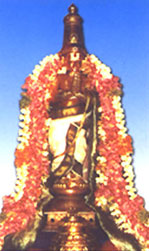 பொய்கையாழ்வார்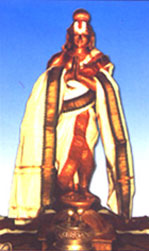 பூதத்தாழ்வார்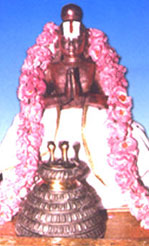 பேயாழ்வார்இவர் மூவரையும் ஒரே நேரத்தில் ஆட்கொள்ள விரும்பின திருமாலின் அருள் ஆணையின்படி இம்மூவரும் திருக்கோவலூரில் சந்திக்கும் நிலை தோன்றிற்று. ஒரு நாள் கதிரவன் மறைந்த மாலை வேளையில் பொய்கையாழ்வார் திருக்கோவலூர்க்குச் சென்றார். அங்கு இருந்த மிருகண்டு முனிவர் திருமாளிகைக்குச் சென்று வழிபட்டார். அம்மாளிகையின் இடைகழியில் (ரேழி) படுத்தார்.சிறிது நேரத்தில் பூதத்தாழ்வாரும் அங்கு வந்து சேர்ந்தார். இருவரும் வைணவ மரபுப்படி ஒருவரையொருவர் வணங்கி மகிழ்ந்தனர். அப்போது பொய்கையார் மற்றவரிடம், “இவ்விடம் ஒருவர் படுக்கலாம், இருவர் இருக்கலாம்” (அமர்ந்திருக்கலாம்) என்றார். அவ்வாறே இருவரும் அமர்ந்த நிலையிலேயே பெருமானின் பெருமைகள் பற்றி உரையாடியிருந்தனர். அப்போது பேயாழ்வாரும் அவ்விடம் வந்து சேர்ந்தார். அவர்கள் ஒருவரையொருவர் வணங்கி மகிழ்ந்தனர். அப்போது, முதலிருவரும் பேயாழ்வாரிடம், “இவ்விடம் இருவர் இருக்கலாம், மூவர் நிற்கலாம்” என்றனர். அவ்வாறே மூவரும் நின்ற நிலையிலேயே பேசிக்கொண்டிருந்தனர்.அப்போது உலகளந்த பெருமான் தம் திருவிளையாடலை நிகழ்த்தினார். அவர் திரு ஆணைப்படி செறிவான இருள் சூழ்ந்தது; பெருமழை பொழிந்தது. பெருமான் ஒரு பெரிய உருவமெடுத்து அம்மூவரிடையே புகுந்து நெருக்குதலை உருவாக்கினார். சட்டென உருவான அந்த நெருக்கத்திற்குக் காரணம் அறியாமல் மூவரும் திகைத்தனர்.பொய்கையாழ்வார் இருளை ஓட்டிட விளக்கேற்ற விரும்பினார். இம்மண்ணுலகத்தையே அகலாகக் கொண்டு, உலகை வளைத்துக் கிடக்கும் கடலையே நெய்யாக வார்த்து, கதிரவனையே சுடராகக் கொளுத்தினார். பூதத்தாழ்வாரும் விளக்கேற்றினார். அவர் அன்பையே தகழியாக்கினார்; ஆர்வத்தையே நெய்யாக ஊற்றினார்; உருகும் தம் சிந்தையையே திரியாக அமைத்தார்; ஞானத்திருவிளக்கை ஏற்றினார். இப்பெருமக்கள் ஏற்றிய விளக்குகளின் ஒளி இருளை ஓட்டியது. அதன் வெளிச்சத்தில் பேயாழ்வார் பெருமானின் திருவடிவினைக் கண்டார். அவர் கண்ட காட்சியை மற்றைய இருவரும் பின்னர்க் கண்டனர். அவர்கள் பெற்ற வியப்புக்கு உரிய அந்த இறைக்காட்சியைப் பொருளாக வைத்து மூன்று திருநூல்களை வெளியிட்டருளினர். அவை ஒவ்வொன்றும் நூறு வெண்பாக்களால் ஆனவை. அவை அந்தாதித் தொடையில் அமைந்தன. அவற்றின் திருப்பெயர்கள் முறையே முதல் திருவந்தாதி, இரண்டாம் திருவந்தாதி, மூன்றாம் திருவந்தாதி என்பனவாகும். இவை, நாலாயிரத் திவ்வியப் பிரபந்தத்தின் உட்பிரிவுகளுள் இயற்பா என்ற பகுப்பில் அடங்குவனவாகும். மேலே சொன்ன வரலாற்றை விளக்குவனவாக, திருவந்தாதிகளின் முதல் வெண்பாக்கள் விளங்குகின்றன.பொய்கையாழ்வார்முதலாழ்வார் மூவருள்ளும் முதலில் வைத்துப் போற்றப்படுபவர் பொய்கைஆழ்வார். சங்க காலத்தில் வாழ்ந்து சேரமான் புகழ்பாடிய பொய்கையாரினும், பின்னர்க் களவழி நாற்பது பாடிய பொய்கையாரினும், இப்பொய்கை ஆழ்வார் வேறானவர். இவர் காஞ்சிமாநகரில் உள்ள திருவெஃகா என்ற வைணவத் திருப்பதியின் வடபகுதியில் இருந்த ஒரு பொய்கையில், ஒரு பொற்றாமரை மலரில் திருஅவதாரம் செய்தார் என்கிறது வைணவ மரபு. இவரைத் திருமால் ஏந்திய படைக்கலங்களுள் பாஞ்சசந்நியம் (திருமால் கைச்சங்கின் பெயர்) என்பதன் அமிசம் (ஒருகூறு) என்று வைணவர் கருதி வருகின்றனர். ஒரு பொய்கையில் தோன்றியவராதலால் பொய்கையாழ்வார் எனப்பட்டார்.6.2.1 பொய்கையாரின் அருளிச்செயல் (திருநூல்)
 பொய்கையார், திருக்கோவலூரில், திருமாலின் திருவருளால் ஏற்பட்ட இருளில் இருந்து விடுதலை பெறுவதற்காக வையம் தகளியா எனத் தொடங்கி இயற்றியருளிய 100 வெண்பாக்களைக் கொண்டது முதல் திருவந்தாதி என்று பெயர் பெற்றது. அந்தாதித்தொடையில் இயற்றப்பட்ட மிகப் பழைய பிரபந்தங்களுள் இதுவும் ஒன்றாகும்.6.3 பூதத்தாழ்வார்முதலாழ்வார் மூவருள் இரண்டாம் இடம் வகிப்பவர் பூதத்தாழ்வார். இவரும் தொண்டை நாட்டில் பிறந்தவரே. கடல்மல்லை என்று சிறப்பிக்கப்படும் மகாபலிபுரத்தில், ஒரு குருக்கத்திப் பந்தலில், ஒரு குருக்கத்தி மலரில் பிறந்தவராக இவர் பாராட்டப்படுகின்றார். இவர் ஐப்பசித் திங்களில் அவிட்ட விண்மீனில் பிறந்தவர் என்பர். இவர் திருமாலின் கையிலுள்ள கதை என்னும் படைக்கருவியின் அமிசம் எனக் கருதுவது வைணவ மரபாகும்.பெயர்க்காரணம்
 	பூதம் என்னும் வடசொல் பூ என்ற அடிச்சொல்லில் இருந்து தோன்றியது. இதன் பொருளாவது, சத்தைப் பெற்றது என்பது. (சத்து = அறிவு) திருமாலின் திருக்குணங்களை அநுபவித்தே அறிவைப் பெற்றவர் பூதத்தாழ்வார் என்பர்.6.3.1 பூதத்தாழ்வாரின் அருளிச்செயல் (திருநூல்)
 பூதத்தாழ்வாரின் அருளிச்செயல் இரண்டாம் திருவந்தாதி. இது இயற்பா என்னும் பிரிவில் அடங்குவது. தனிப்பாடல் நீங்கலாக இதில் 100 இனிய வெண்பாக்கள் அடங்கியுள்ளன. பாடல் தோறும் எம்பெருமானின் கலியாண (நல்ல) குணங்கள் பற்றிய புகழ்ச்சியும், அவருடைய அருட்செயல்களும் நிரம்பிய நூல் இது.ஞானச்சுடர்விளக்கு
 அன்பே விளக்காகவும், ஆர்வமே நெய்யாகவும், சிந்தையே திரியாகவும்கொண்டு ஞான விளக்கை ஏற்றி நாராயணனைத் துதித்தவர் பூதத்தாழ்வார். பேயாழ்வார்முதலாழ்வார் மூவருள் மூன்றாமவராக விளங்குபவர் இவர். இவர் தொண்டைநாட்டில் உள்ள சென்னை நகரின் ஒரு பகுதியான திருவல்லிக்கேணிக்குத் தென்திசையிலுள்ள திருமயிலையில் (மயிலாப்பூர்) ஒரு கிணற்றில் மலர்ந்த செவ்வல்லி மலரில் உதித்தவர் என்பர். இவர் உதித்த புனித நாள் ஐப்பசி மாதம் சதய விண்மீன் கூடிய நாள். இவர் திருமால் ஏந்திய வாள் படையின் அமிசமாகப் பிறந்தார் எனநம்புகின்றனர்.பெயர்க்காரணம்இவர் திருமாலிடம் ஆழ்ந்த அன்புடையவர். இவருடைய பக்தி வைராக்கியத்தால் இவர் செய்த செயல்கள் சராசரி மனிதரினும் வேறுபட்டவராக இவரைக் காட்டின. தம்மை மறந்த நிலையில், பேய் பிடித்தவர் போல, கண்கள் சுழலும்படி விழுந்தார்; சிரித்தார்; தொழுதார்; குதித்து ஆடினார்; பாடினார்; அலறினார். இதனால் இவரைப் பேயாழ்வார் என்று யாவரும் கொண்டாடினர்.பேயாழ்வாரும்திருமழிசையாழ்வாரும்
 பன்னிரு ஆழ்வார்களுள் முதலாழ்வார்களை அடுத்துப் பிறந்த பெருமை திருமழிசையாழ்வாருக்கு உண்டு. இவர் காஞ்சிக்கு அருகே உள்ள திருமழிசையில் பிறந்தவர். பார்க்கவர் என்னும் முனிவரின் புதல்வர் இவர். இவரைப் பத்திசாரர் என்று புகழ்வர். இவர் சமயப் பொறையுடையவரல்லர்.இவரைப் பேயாழ்வார் திருத்திப் பணி கொண்டார் என்கிறது வைணவ சமய வரலாறு.6.4.1 பேயாழ்வாரின் அருளிச்செயல் (திருநூல்)
 பேயாழ்வார் அருளியது மூன்றாம் திருவந்தாதி. இது இயற்பாவில் இடம் பெற்றது. 100 வெண்பாக்கள் இதில் உள்ளன. இத்திருநூல் திருக்கண்டேன் எனத் தொடங்கி, சார்வு நமக்கு என்றும் எனத் தொடங்கும் வெண்பாவில் முடிகின்றது. இது திருக்கோவலூரில் அருளிச் செய்யப்பட்டது.திருமழிசை ஆழ்வார்இவர் திருமழிசை என்னும் இடத்தில் பார்கவ முனிவர் கனகாங்கி ஆகியோருக்கு மகனாகப் பிறந்தார். பின் திருவாளன் என்பவரால் வளர்க்கப்பட்டார். இவர் திருமாலின் ஆழியான சக்கரத்தின் அம்சமாவார்.கனிக்கண்ணன் என்பவரை சீடராக்கக் கொண்டு பல இடங்களுக்கு சென்று இறைவனை வழிபட்டுள்ளார். வயது முதிந்த பெண்ணிற்கு இளமையை திருப்பி அளித்த பெருமை இவரைச் சாரும்.சைவம், சமணம், புத்தம் என பல மதங்களை ஆராய்ந்து சைவராக இருந்த‌   இவரை பேயாழ்வார் வைணவ மதத்திற்கு மாற்றினார். இவர் பக்திசாரர், திருமழிசையார், திருமழிசைப்பிரான் என்றெல்லாம் அழைக்கப்படுகிறார்.இவர் நான்முகன் திருவந்தாதி என்ற நூறு பாடல்களையும், திருசந்த விருத்தம் என்ற 120 விருத்தங்களைக் கொண்ட பாடல்களையும் பாடியுள்ளார். இவர் தனியாகச் சென்று இரண்டு கோவில்களையும், மற்ற ஆழ்வார்களுடன் இணைந்து 11 கோவில்களையும் மங்களாசனம் செய்துள்ளார். நம்மாழ்வார்வைணத்தில் ஆழ்வார் என்றாலே அது நம்மாழ்வாரையே குறிக்கும். இவர் தூத்துக்குடி மாவட்டத்தில் உள்ள‌ திருக்குருகூர் எனப்படும் ஆழ்வார்திருநகரியில் காரியார், உடைய நங்கை ஆகியோருக்கு மகனாகத் தோன்றினார்.இவர் பிறந்தவுடன் அழாமல் தன் ஞானத்தால் சடம் என்னும் காற்றை வென்றதால் சடகோபன் என்றழைக்கப்பட்டார்.பதினாறு ஆண்டுகள் திருக்குருகூர் நம்பி கோவிலின் புளியமரப்பொந்தில் யோகத்தில் இருந்து மதுரகவி ஆழ்வாரின் கேள்விக்கு பதில் தந்து அவரை சீடராகப் பெற்ற பெருமை இவரைச் சாரும்.இவர் இயற்றிய திருவிருத்தம், திருவாசிரியம், பெரிய திருவந்தாதி, பெரியதிருவாய்மொழி ஆகிய பாடல்கள் ரிக், யசூர், சாம, அதர்வண வேதங்களுக்கு இணையானவை ஆகும் என்பது பெரியோர்களின் வாக்கு.இவர் திருமாலின் படைத்தலைவரான விஷ்வக்னேசர் என்பவரின் அவதாரமாகக் கருதப்படுகிறார். இவர் சடாரி, பராங்குசன்,மாறன், வகுளாபரணன், குருகையர் ஆகிய பெயர்களால் சிறப்பிக்கப்படுகிறார்.வைணவத்தில் நம்மாழ்வாரை ஆன்மாவாகவும், ஏனைய ஆழ்வார்களை உடலாகவும் கருதுவதுண்டு. இவர் 37 திருக்கோவில்களை மங்களாசனம் செய்துள்ளார்.திருமங்கையாழ்வார்இவர் சோழ நாட்டில் உள்ள திருக்குரையலூர் என்னும் ஊரில் ஆலி, வல்லிதிரு ஆகியோருக்கு மகனாகப் பிறந்தார். இவர் திருமாலின் கையிலுள்ள சார்ங்கம் என்ற வில்லின் அம்சமாக்க கருதப்படுகிறார்.இவருக்கு பெற்றோர் இட்டபெயர் நீலன் என்பதாகும். இளமையிலே வீரத்திலும், பக்தியிலும் சிறந்து விளங்கினார். இவருடைய வீரத்தைப் பார்த்த சோழ அரசன் படைதலைவராக இருந்த நீலனை திருமங்கை என்னும் நாட்டிற்கு சிற்றசரானக்கினான்.தன் மனைவியின் விருப்பப்படி தினமும் அடியார்களுக்கு திருவமுது படைத்தும், இறைவழிபாட்டில் ஈடுபட்டும் செல்வங்களை இழந்தார். பின் பணக்காரர்களிடம் கொள்ளையடித்து அடியார்களுக்கு திருவமுது படைத்து வந்த நிலையில் திருமால் திருமகளோடு திருமணக் கோலத்தில் திருமங்கையாழ்வாருக்கு காட்சியருளினார்.இவர் பெரியதிருமொழி, குருந்தாண்டகம், நெடுந்தாண்டகம், திருவெழுக்கூற்றிருக்கை, சிறிய திருமடல், பெரிய திருமடல் ஆகிய படைப்புகளை படைத்துள்ளார்.இவர் 46 கோவில்களைத் தனியாகவும், பிற ஆழ்வார்களுடன் சேர்ந்து 36 கோவில்களையும் மொத்தம் 82 கோவில்களை மங்களாசனனம் செய்துள்ளார். இவரே ஆழ்வார்களுள் அதிகக் கோவில்களை மங்களாசனம் செய்தவர் என்ற சிறப்பினைப் பெறுகிறார்.பெரியாழ்வார்

ஸ்ரீவில்லிப்புத்தூரில் கி.பி.9ம் நூற்றாண்டில், குரோதன வருடம், ஆனி மாதம், சுவாதி நட்சத்திரத்தில் அவதரித்தார். கருடாழ்வாரின் அம்சமாகக் கருதப்படும் இவர் விஷ்ணுசித்தர் என்றழைக்கப்பட்டார்.
கண்ணபிரானின் கதைகளைப் பெற்றோர் மூலம் கேட்டறிந்த விஷ்ணு சித்தர் அவன் பக்தியில் திளைத்தார். வட பத்ரசாயி என்ற ரங்க மன்னாருக்காக நந்தவனம் அமைத்து, துளசி மாலைகளை அன்றாடம் கோயிலுக்குச் சமர்ப்பித்தார். எம்பெருமானின் கட்டளைப்படி, பாண்டிய நாடு சென்று பரமனைச் சரணடைவது ஒன்றே முக்திக்கு வழிகாட்டும் என்ற தத்துவத்தை மக்களுக்கு எடுத்துரைத்தார். மன்னர் மகிழ்ந்து "பட்டர் பிரான்" என்ற பெயரை விஷ்ணு சித்தருக்களித்தார்.
மன்னன் தமக்களித்த பொன் நகைகளை ரங்கனுக்கு அணிவித்து மகிழ்ந்தார். தம் நந்தவனக் கைங்கர்யத்தைத் தொடர்ந்து மேற்கொண்டு பூமாலையோடு, பாமாலையும் ஸ்ரீமந் நாராயணனுக்களித்து பெரியாழ்வார் என்ற பெயர் பெற்றார்.

திருப்பல்லாண்டு, பெரியாழ்வார் திருமொழி போன்ற பிரபந்தங்களை இயற்றினார்.
ஸ்ரீ ஆண்டாள்

தென்பாண்டி நாட்டில் ஸ்ரீவில்லிப்புத்தூரில் பெரியாழ்வார் வீட்டு நந்தவனத்தில் நள ஆண்டு ஆடிப்பூரத்தன்று அவதரித்த கோதை நாச்சியார் கி.பி.9ம் நூற்றாண்டில் வாழ்ந்ததாக அறிகிறோம்.

அரங்கனையே மனத்தில் மணாளனாக எண்ணி அவளுக்கு அணிவிக்கும் மாலையை தந்தை பெரியாழ்வாருக்குத் தெரியாமல் முதலில் தான் சூடிக் கொண்ட பிறகே கோயிலுக்கு எடுத்துச் செல்வார். இந்த சூடிக்கொடுத்த சுடர்கொடி ஒரு நாள் உண்மை தெரியவர, தந்தையின் கோபத்திற்கு ஆளானார்.
ஆனால் ரங்க மன்னாரோ சூடியவளின் அன்பையுணர்ந்தவன். அவள் அணிந்த மாலையே தனக்கு வேண்டுமென்று பணித்து, "அவள் ஆண்டாள்" என்று அறிவித்து ஊரறியக் கைப்பிடித்துத் தன்னவளாக்கிக் கொண்டார். பரந்தாமனையே கைப்பிடித்து அவனில் ஐக்கியமான ஆண்டாள் பூதேவியின் அம்சமாகக் கருதப்படுகிறார்.

முப்பது பாசுரங்கள் கொண்ட திருப்பாவையும் 143 பாசுரங்களை கொண்ட நாச்சியார் திருமொழியும் ஆண்டாள் நமக்களித்த நான்முத்துக்கள்.
குலசேகர ஆழ்வார்

மலைநாடான சேர நாட்டைச் சேர்ந்த திருவஞ்சிக் கோலத்தில் கி.பி. 8ம் நூற்றாண்டில் பராபவ வருடம், மாசிமாதம், புனர்பூச நட்சத்திரத்தில் அவதரித்தார்.

ஸ்ரீமஹாவிஷ்ணுவின் கௌஸ்துபத்தின் அம்சமாக இவர் கருதப்படுகிறார். அரச குலத்தில் பிறந்த இவர் வடமொழியிலும் தேர்ச்சி பெற்று வில் வித்தை, வாள் பயிற்சி முதலியவற்றையும் பயின்றார். பாண்டிய அரசனின் மகளை மணந்து மணவாழ்க்கையில் ஈடுபட்டு, பல போர்களையும் வென்றார்.
ஸ்ரீமந் நாராயணனே இவ்வுலக வாழ்க்கை மாயை என்பதை அவருக்குணர்த்திய பின் பக்தி மார்க்கத்தில் ஈடுபட்டு, கடவுள் பக்தியைப் பரப்புவதே தன்கடமையென எண்ணினார். தன்னை யசோதையாகவும், கண்ணனைத் தன் குழந்தையாகவும் பாவித்துப் பல பாசுரங்கள் இயற்றினார். ராமாயணக் கதைகளைக் கேட்டுணர்ந்து ராமபக்தியில் மூழ்கித் திளைத்தார்.
பெருமாள் திருமொழி என்ற பெயரில் 105 பாசுரங்கள் இயற்றி திருவரங்கனுக்குக் கைங்கர்யம் செய்வதிலேயே காலம் கழித்துப் பரம பதமடைந்தார்.
தொண்டரடிப் பொடியாழ்வார்இவர் திருமாலின் தொண்டர்களின் காலடி மண்ணைத் தன் தலைமேல் வைத்துக் கொண்டதால் தொண்டரடிப் பொடியாழ்வார் என்றழைக்கப்பட்டார்.இவர் சோழ நாட்டில் திருமண்டக்குடி என்னும் ஊரில் வேத விசாரதர் என்பவருக்கு திருமாலின் வைஜெயந்தி வனமாலையின் அம்சமாகத் தோன்றினார். இவரின் இயற்பெயர் விப்பிர நாராணயர் என்பதாகும்.இவர் திருமாலின் மீதுள்ள அளவற்ற பக்தியால் தன்னை அடிமையாக பாவித்துக் கொண்டு பூமாலைகளுடன் பாமாலைகள் பாடி வழிபடுவதை வழக்கமாகக் கொண்டார்.இவர் தேவதேவி என்ற பெண்ணின் மேல் காதல் கொண்டு தன் செல்வத்தை இழந்த நிலையில் இவருக்காக திருவரங்கத்தில் வீற்றிருக்கும் இறைவன் அரங்கன் கோவில் வட்டிலைத் தந்து உதவ இவர் மேல் திருட்டுப்பழி விழுந்தது. இறுதியில் உண்மை அரங்கனால் உலக்கு உணர்த்தப்பட்டபோது இவர் அரங்கனுக்காக அடிமை பூண்டார்.இவர் திருபள்ளிஎழுச்சி மற்றும் திருமாலை ஆகியவற்றை படைத்துள்ளார். இவர் பிற ஆழ்வார்களுடன் இணைந்து 2 கோவில்களை மங்களாசனம் செய்துள்ளார்.
மதுரகவி ஆழ்வார்

ஆன்மீகம் தழைத்து வந்த பாண்டிய நாட்டில் திருக்கோவூர் என்ற தலத்தில் கி.பி. 9ம் நூற்றாண்டில் ஈஸ்வர வருடம், சித்திரை மாதம், சித்திரை நட்சத்திரம் கூடிய நாளில் அவதரித்தார்.
நம்மாழ்வார் பிறப்பதற்கு முன் அவதரித்திருந்தாலும், நம்மாழ்வார் வாழ்ந்த காலத்தில் வாழ்ந்தவர் எனலாம். சிறு வயதிலிருந்தே ஸ்ரீமந் நாராயணனிடம் பக்திகொண்டு பரமனைப் போற்றிப் பாடிவந்தார். வடமொழிப் புலமையும் கொண்டிருந்தார்.

ஒருநாள் பூஜைகள் நடத்திய பின்பு காட்டுத் தீயோ என்று எண்ணும் படியான பெரிய ஒளியைக் கண்டார். அந்த ஒளி நட்சத்திரமாக இவரைத் தெற்கு நோக்கி அழைத்து வந்தது. திருநகரி என்ற ஊரில் சென்று மறைந்தது. அங்கு கோயிலில் மரத்தடியில் 16 வருடங்களாகக் கண் மூடிய நிலையில் தவமிருந்த நம்மாழ்வாரைப் பற்றிக் கேள்விப் பட்டார். தம் அறிவுக் கூர்மையால் பேசாதிருந்த நம்மாழ்வாரைக் கண்திறக்கவும், பேசவும் வைத்தார்.
நம்மாழ்வாருடைய தத்துவ விளக்கங்களைக் கேட்டறிந்து தலை மேல் கரம் குவித்து "கண்ணிநுண் சிறுத்தாம்பு" என்ற பாசுர பாமாலை பாடி நம்மாழ்வாரையே தம் ஞானகுருவாக ஏற்றுக் கொண்டார். அவரிடமிருந்து வேதங்களைக் கற்று பரமனின் திருவடிகளே சரணம் என்று பாசுரங்கள் பாடி மகிழ்ந்தார்.

ஆலயத்தினுள்ளே நம்மாழ்வாரின் சிலை ஒன்றையும் நிறுவி ஸ்ரீமந் நாராயணனுக்கும், தம் ஆன்மீக குருவிற்கும் தினசரி பூஜைகள் செய்தும் பாசுரங்கள் பாடியும் பரமனை சேர்ந்தார்.
திருப்பாணாழ்வார்

சோழவள நாட்டின் தலைநகராக ஒருகாலத்தில் விளங்கிய உரையூரில் கி.பி.8ம் நூற்றாண்டில் காத்திகை மாதம், ரோகிணி நட்சத்திரத்தில் பாணர் என்ற இசை வழிபாடு செய்யும் குலத்தில் அவதரித்தார்.

ஸ்ரீமந் நாராயணனின் மார்பில் இருக்கும் ஸ்ரீவத்ஸம் என்கிற மருவின் அம்சமாக விளங்குகிறார். தீண்டத் தகாத குலத்தில் பிறந்தவர் என்று கருதப் பட்டதால் காவிரியைக் கடந்து அரங்கத்தம்மானைக் கண் குளிரக் காண முடியவில்லையே என்று வருந்தி, காவிரியின் அக்கரையில் நின்ற படியே திருவரங்கம் இருக்கும் திசை நோக்கித் தவமிருந்தார்.
தினசரி திருமஞ்சனம் செய்யும் உலோக சாரங்க முனிவரின் கனவில் தோன்றிய எம்பெருமான், அக்கரையில் தவமிருக்கும் திருப்பாணாழ்வாரை பட்டரின் தோளில் சுமந்து வரச்செய்து அவருக்குக் காட்சியளித்தார். தான் கண்ட காட்சியில் உள்ளம் நெகிழ்ந்து அரங்கனின் திருவடி தொடங்கி திருமுடி வரை வர்ணிக்கும் 10 பாசுரங்களைப் பாடினார்.
ஆண்டாளைப் போலவே அரங்கனிடம் அன்பு வைத்து அவனையே நினைந்து எம்பெருமானுடன் கலந்தார் என்பது புராண வரலாறு. தம் பாசுரங்களில் மனிதர்கள் எப்படி பக்தி மார்க்கத்தில் வாழ வேண்டும் என்ற முறைகளையும், பெருமானிடம் சரணாகதி அடைவதன் அவசியத்தையும் அழகாகப் பாடியுள்ளார்.rpw;wpyf;fpaq;fs;:தமிழிலக்கிய வரலாற்றில் நாயக்கர் காலத்தைச் சிற்றிலக்கிய காலம் என்பர். தமிழில் சிற்றிலக்கியங்கள் நிறைய இருப்பினும் சிற்றிலக்கியங்கள் 96 வகைப்படும் எனச் சொல்வது மரபாகும். சிற்றிலக்கியங்களின் இலக்கணத்தைப் பாட்டியல் நூல்கள் வரையறை செய்கின்றன. 96 வகைப் பிரபந்தங்கள் என்ற எண்ணிக்கை எந்த நூலிலும் நிறைவாக விளக்கப்படவில்லை. இலக்கியம் கண்டதற்கு இலக்கணம் என்னும் முறைப்படி இவ்விலக்கிய நூல்களுக்கு இலக்கணம் கூறுமுற்படுபவை பாட்டியல் நூல்களாகும்.

தொல்காப்பியத்தின் அகப்புறத் துறைகளுள் பல பிற்காலத்தில் தனிச்சிற்றிலக்கியங்களைாக வளர்ச்சிபெற்றமை குறிப்பிடத்தக்கது.gps;isj;jkpo;:பிள்ளைத்தமிழ் எனும் பெயரில் நமக்குக் கிடைக்கும் முதல் நூல் குலோத்துங்கன் பிள்ளைத்தமிழ். இது ஒட்டக்கூத்தரால் இயற்றப்பட்டது. கி.பி. 12-ஆம் நூற்றாண்டைச் சேர்ந்தது. இந்நூல் இரண்டாம் குலோத்துங்கச் சோழனைப் பாட்டுடைத் தலைவனாகக் கொண்டது. இதன் பின்னர்ப் பல பிள்ளைத்தமிழ் நூல்கள் இயற்றப்பட்டன. பகழிக்கூத்தர், குமரகுருபரர், மகாவித்துவான் மீனாட்சி சுந்தரம் பிள்ளை முதலான புலவர் பெருமக்களால் பிள்ளைத்தமிழ் வளர்ச்சி அடைந்தது. இதுவரை முந்நூறுக்கும் மேற்பட்ட பிள்ளைத்தமிழ் நூல்கள் இயற்றப்பட்டுள்ளதாகக் கு.முத்துராசன் தம் நூலில் பட்டியல் இட்டுள்ளார்.2.1.2 பிள்ளைத்தமிழ் இலக்கணம்பிள்ளைத்தமிழ் பற்றிய இலக்கணக் குறிப்பை முதலில் வழங்கும் நூல் தொல்காப்பியமே ஆகும்.குழவி மருங்கினும் கிழவது ஆகும்(தொல். பொருள். புறம். 24)என்ற தொல்காப்பிய நூற்பா பிள்ளைத்தமிழ் இலக்கியத்திற்கு இலக்கணம் கூறி உள்ளது. குழந்தைப் பருவக்காலத்தில் குழந்தைகளை விரும்பி அவரது செயல்களைப் பாடுவது உண்டு என்ற பொருளில் உரையாசிரியர் இளம்பூரணர் உரை எழுதி உள்ளார்.இன்னொரு உரையாசிரியர் நச்சினார்க்கினியர் பிள்ளைத்தமிழ் இலக்கியத்திற்குரிய பத்துப் பருவங்களைச் சுட்டி இருக்கிறார். காப்பு, செங்கீரை, தால், சப்பாணி, முத்தம், வருகை, அம்புலி, சிற்றில், சிறுதேர், சிறுபறை ஆகியன பிள்ளைத்தமிழின் பத்துப் பருவங்கள் ஆகும். குழந்தையின் மூன்றாம் திங்கள் முதல் இருபத்து ஓராம் திங்கள் வரையில் உள்ள மாதங்களே பத்துப் பருவங்களாகப் பகுக்கப் பெறும். இந்தப் பத்துப் பருவங்களில் குழந்தையின் சிறப்பினைப் பாடுவதாகப் பிள்ளைத்தமிழ் அமைந்துள்ளது. பிள்ளைத்தமிழின் பத்துப் பருவங்கள் பற்றி முன்பே கோடிட்டுக் காட்டப்பட்டது. பத்துப் பருவங்கள் வருமாறு: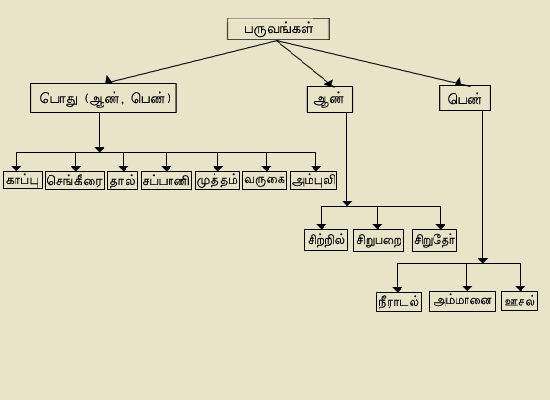 fyk;gfk;:மிழ் இலக்கியத்தில், கலம்பகம் என்பது பலவகைச் செய்யுள்களால் ஆகியதும், பல பொருள்கள் பற்றியதுமான சிற்றிலக்கியங்களில் ஒன்றாகும்.சொற்பிறப்புகலம்பகம் என்ற சொல் இரண்டு சொற்களின் கூட்டு ஆகும். கலம்பு + அகம் = கலம்பகம் என்றும், கலம் + பகம் = கலம்பகம் என்றும் இந்தச் சொல்லைப் பிரிக்கலாம். பல்வேறு வகையான உறுப்புகள் இந்த இலக்கிய வகையில் அகத்தே - உள்ளே - கலந்து வருவதால் கலம்பகம் என்று அழைக்கப்படுகின்றது. கலம் என்றால் 12 என்று பொருள். பகம் என்றால் பகுதி அல்லது பாதி என்று பொருள். இங்கும் பன்னிரண்டின் பகுதி ஆறு ஆகும். எனவே, 12 + 6 = 18. இந்த இலக்கிய வகையில் 18 உறுப்புகள் கலந்து வருவதால் கலம்பகம் என்று பெயர் பெறுகின்றது எனலாம். பலவகைப் பாடல்கள் ஒருங்கிணைந்து உருவாவதால் இந்தச் சிற்றிலக்கிய வகைக்கு இப் பெயர் ஏற்பட்டது.கலம்பகத்தின் அமைப்புபன்னிரு பாட்டியல் என்னும் நூல் [2] இதன் இலக்கணத்தைக் கூறுகிறது.[3]ஒருபோகும், வெண்பாவும், முதல் கலியுறுப்பாக முற்கூறப்பெற்றுப் புயவகுப்பு, மதங்கம், அம்மானை, காலம், சம்பிரதம், கார், தவம், குறம், மறம், பாண், களி, சித்து, இரங்கல், கைக்கிளை, தூது, வண்டு, தழை, ஊசல் என்னும் பதினெட்டுப் பொருட் கூற்று உறுப்புக்களும் இயைய, மடக்கு, மருட்பா, ஆசிரியப்பா, கலிப்பா, வஞ்சிப்பா, ஆசிரிய விருத்தம், கலி விருத்தம், கலித்தாழிசை, வஞ்சி விருத்தம், வஞ்சித்துறை, வெண்துறை என்னும் இவற்றால், இடையே வெண்பா கலித்துறை விரவ அந்தாதித் தொடையால் பாடுவது கலம்பகம்.கலம்பகத்திலே பாடப்படுபவரின் சமூகத் தகுதிக்கு ஏற்பப் பாடல்களின் எண்ணிக்கை அமையவேண்டும் எனத் தமிழ் யாப்பியல் நூல்கள் கூறுகின்றன. இது அதிகபட்சம் 100 பாடல்களிலிருந்து 50 பாடல்கள் வரை இருக்கலாம். எனினும் 100 க்கு அதிகமாகவும், 50 க்குக் குறைவாகவும் உள்ள பாடல்களைக் கொண்ட கலம்பகங்களும் உள்ளன.கலம்பக இலக்கியங்கள் சிலஆளுடையப் பிள்ளையார் திருக்கலம்பகம்நந்திக் கலம்பகம்காசிக் கலம்பகம்திருவரங்கக் கலம்பகம்மதுரைக் கலம்பகம்வீரகேரளம்புதூர் நவநீதகிருட்டிணன் கலம்பகம்திருக்கண்ணபுரக் கலம்பகம்திருவருணைக் கலம்பகம்திருக்காவலூர்க் கலம்பகம்தில்லைக் கலம்பகம்மறைசைக் கலம்பகம்அருணைக் கலம்பகம்கதிர்காமக் கலம்பகம்கச்சிக் கலம்பகம்வெங்கைக் கலம்பகம்புள்ளிருக்கு வேளூர்க் கலம்பகம்திருவாமாத்தூர்க் கலம்பகம்cyh:உலா என்னும் சொல் 'உலா வருதல்' எனும் குறிப்பு உடையது. உலாத்துதல், உலாவுதல் என்னும் பொருள் உடையது. தலைவன் ஒருவன் உலா வருதலும் அவனைக் கண்டு மகளிர் மனம் மகிழ்தலும் உலா இலக்கியத்தின் பொருள் ஆகின்றது. உலா வருதலைப் 'பட்டணப் பிரவேசம்', என்றும் 'ஊர்வலம்' என்றும் கூறுவர்.இறைவனின் திருமேனியோ, மன்னனோ உலா வருவது பழங்காலத்து மரபு. யானை, குதிரை, தேர் ஆகியவற்றுள் ஏதேனும் ஒன்றில் ஏறி உலாவருவது உண்டு. உடன் வருவோர் அவர்களைச் சூழ்ந்து வருவர். இசைக்கருவிகள் முழங்கும். இவ்வாறாக வீதியில் பவனி வருவதை உலா வருதல் என்று கூறுவர். உலா வரும் தலைவன் மீது ஏழு பருவ மகளிர் காதல் கொண்டு வாடுவர். அவர்தம் வாட்டத்தைப் புலவர்கள் கற்பனை நயத்தோடு பாடுவர். பாட்டுடைத்தலைவரான இறைவன் அல்லது மன்னனின் பெருமை பேசப்படும்.4.1.1 உலாவின் இலக்கணம்உலா எனும் சிற்றிலக்கியம் தனியொரு இலக்கியமாகப் பிற்காலத்தில் உருப்பெற்றது. ஆனால் அதற்கும் முன்பு உலா பற்றிய இலக்கணக் கூறுகள் காணப்படுவதையும் அறிய முடிகின்றது.தொல்காப்பியத்தில் உலா இலக்கணம்உலாவிற்கான இலக்கணம் தொல்காப்பியத்திலேயே அமைந்துள்ளது.ஊரொடுதோற்றமும்உரித்தெனமொழிப
வழக்கொடு சிவணிய வகைமையான(தொல். பொருள். புறம். 25)இந்நூற்பாவிற்குப் பழைய உரையாசிரியர் இளம்பூரணர் உரை எழுதி உள்ளார். அது வருமாறு:நகர வீதிகளில் விருப்பத்திற்குரியவர்கள் உலா வருவது உண்டு. அவ்வாறு வரும் தலைவர்களைக் கண்டு மகளிர் காதல் கொள்வதும் உண்டு. ஆண் மகனுடைய பண்புகளை விரித்துக் கூறுவது பாடாண் திணை எனப்படும். இந்தப் பாடாண் திணையில் பெண்கள் தலைவன் மேல் கொள்ளும் காதலைப் பாடுவதும் அடங்கும். இக்கருத்து மேலே கூறப்பெற்ற நூற்பாவால் பெறப்படுகிறது. இக்கருத்தே பிற்காலத்தில் 'உலா' தனி இலக்கியமாக உருவாவதற்குக் காரணமாகியது.பாட்டியல் நூல்களில் உலா இலக்கணம்அவிநயம், பன்னிரு பாட்டியல் முதலான பாட்டியல் நூல்கள் உலா பற்றி விரிவான விளக்கங்களைக் கூறி உள்ளன. பன்னிரு பாட்டியல் உலா இலக்கியப் பாடுபொருளை இரண்டு வகையாகப் பிரித்துள்ளது.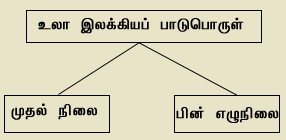 முதல் நிலைமுதல் நிலைப் பகுதியில் பாட்டுடைத் தலைவனின் சிறப்புகள் கூறப்படும். பாட்டுடைத் தலைவனின் குடிச்சிறப்பு - நீதிமுறை - கொடைப்பண்பு - உலாச் செல்ல நீராடுதல் - நல்ல அணிகளை அணிதல் - நகர் முழுவதும் மக்கள் வரவேற்றல் - நகர வீதிகளில் களிறு முதலியவற்றின் மீது ஏறி வருதல் - முதலிய செய்திகள் இப்பகுதியில் பாடப் பெறும்.பின் எழு நிலைபாட்டுடைத் தலைவன் உலா வரும்போது பெண்டிர் அவன் மீது காதல் கொண்டு வாடுவர். இப்பகுதியை விவரிப்பது பின் எழுநிலை ஆகும். காதல் கொள்ளும் மகளிரை ஏழுவகையாகப் பாட்டியல் நூல்கள் பிரித்து உள்ளன.1) பேதை-   வயது ஐந்து முதல் ஏழு வரை2) பெதும்பை-   வயது எட்டு முதல் பதினொன்று வரை3) மங்கை-   வயது பன்னிரண்டு முதல் பதின்மூன்று வரை4) மடந்தை-   வயது பதினான்கு முதல் பத்தொன்பது வரை5) அரிவை-   வயது இருபது முதல் இருபத்தைந்து வரை6) தெரிவை-   வயது இருபத்தாறு முதல் முப்பத்தொன்று வரை7) பேரிளம் பெண்-   வயது முப்பத்திரண்டு முதல் நாற்பது வரைபாட்டுடைத் தலைவனைக் கண்டு விரும்புவதாகப் பாடும் எழுபருவ மகளிர்க்கு உரிய விளையாடல்களைப் பன்னிரு பாட்டியல் பட்டியல் இட்டுள்ளது.4.1.2 உலாவின் தோற்றமும் வளர்ச்சியும்தொல்காப்பியத்தில் உலா இலக்கியத்திற்கான தோற்றுவாய் காணப்படுகிறது. ஆனால் முழுமை பெற்ற உலா நூல்களை அறியமுடியவில்லை. ஆயின் இறைவன்/ தலைவன் உலாச் சென்றமைக்கான இலக்கியச் சான்றுகள் கிடைத்துள்ளன. சங்க இலக்கியத்தில் உலாவின் கூறுகளைக் காண முடிகின்றது. இறைவன் உலா வருதல் கூறப்பட்டுள்ளது. திருச்சின்னங்கள் எடுத்துச் செல்லப்படுகின்றன. இசைக் கருவிகள் முழங்குகின்றன. மகளிர் மாடமாளிகையில் இருந்து அக்காட்சியைக் கண்டு களிக்கின்றனர்.சிலப்பதிகாரத்தில் வரும்மங்கலஅணிஎழுந்தது
தலைக்கோல் வலம் வந்ததுமுதலிய தொடர்கள் உலாவின் கூறுகளாக விளங்குகின்றன. மங்கல அணி உலாச் சென்றபோதும் தலைக்கோல் உலாச் சென்றபோதும் வெண்குடை முதலிய சின்னங்கள் எடுத்துச் செல்லப்பட்டுள்ளன.திருநாவுக்கரசர் தாம் வாழ்ந்த காலத்தில் திருவாரூரில் நடைபெற்ற திருவாதிரைத் திருவிழாவைப் பற்றிக் கூறியுள்ளார். இறைவன் திருத்தேரில் ஏறித் திருத்தொண்டர் குழாம் புடைசூழ உலாச் சென்றதை வருணித்துள்ளார். (தேவா. 4.21.8)உதயணனுக்கும் வாசவதத்தைக்கும் திருமணம் நிகழும் முன்பு உலாச் செல்கின்றனர். இதனைப் பெருங்கதை கூறுகின்றது. உதயணன் வீதி உலா வருவதை நகர் வலம் கண்டது எனும் பகுதி சிறப்புடன் விளக்கி உள்ளது. சீவக சிந்தாமணியில் சீவகன் உலா குறிக்கப்பட்டுள்ளது. வேடர்கள் கவர்ந்து சென்ற ஆநிரைகளைச் (பசு) சீவகன் மீட்டு வருகிறான். மீட்டு வந்த வெற்றிப் பெருமிதத்தோடு வீதி உலாச் செல்கிறான். சீதையை மணம் செய்து கொள்ளும் முன்பு இராமன் மிதிலை வீதிகளில் உலா வருகின்றான். இதனை உலாவியற் படலம் விவரிக்கிறது.முத்தொள்ளாயிரம் போன்ற தொகுப்பு நூல்களிலும் உலாச் செய்திகள் இடம் பெற்று உள்ளன. மூவேந்தர்களாகிய சேரர், சோழர், பாண்டியர் ஆகியோர் மகளிர்க்குக் காம நோய் உண்டாக வீதி உலாச் செல்கின்றனர். இதனை முத்தொள்ளாயிரம் கூறுகின்றது.பல்லவர் காலத்தில்தான் முதல் உலா படைக்கப்பட்டுள்ளது. சேரமான் பெருமாள் நாயனார் படைத்த திருக்கயிலாய ஞான உலாவே உலா நூல்களில் காலத்தால் முந்தியது. இதனை ஆதி உலா என்றும் கூறுவர். இறைவன் முன்னர் அரங்கேற்றப்பட்ட சிறப்பினை உடையதால் இது ஞான உலா என்றும் பெயர் பெற்றது.சில உலா நூல்கள் வருமாறு:திருக்கயிலாய ஞான உலாசேரமான் பெருமாள் நாயனார் சிவபெருமான் மீது பாடியது இந்த உலா. இதுவே முழுமை பெற்ற முதல் உலா நூல் என்பர். திருமாலும் பிரம்மனும் காணமுடியாத பரம்பொருள் ஆகிய சிவபெருமானின் காட்சியைத் தேவர்கள் காண விரும்பினர். இறைவனும் சிறந்த அணிகளை அணிந்த சுந்தரத் (அழகான) தோற்றத்துடன் திருவீதியில் உலாச் சென்றார். இந்நிகழ்ச்சியை விவரிப்பதே இந்த உலா.ஆளுடைப் பிள்ளையார் திருவுலாமாலைநம்பியாண்டார் நம்பி இயற்றியது. திருஞானசம்பந்தர் பாட்டுடைத்தலைவர். இவ்வுலாவில் ஏழு பருவ மகளிரின் செயல்கள் தனித்தனியே கூறப் பெறாமல், ஒன்றாகக் கூறப் பெற்றுள்ளன.திருவாரூர் உலாஅந்தகக் கவி வீரராகவ முதலியார் இயற்றியது. திருவாரூர் இறைவனைப் பற்றியது.திருக்கீழ்வேளூர் உலாஇந்த நூலையும் அந்தகக்கவி வீரராக முதலியாரே இயற்றி உள்ளார். இவ்வுலா வேளூர் இறைவன் கேடிலியப்பர் மீது பாடப்பட்டது.தமிழன் உலாஇநநூலை இராசை. கி. அரங்கசாமி இயற்றி உள்ளார். தமிழர் வரலாற்று நாயகர்களின் பரம்பரையில் வந்த தமிழன் ஒருவன் உலா வருவதை இந்த உலா விவரிக்கிறது. தமிழரின் வரலாறு, பண்பாடு, மொழி முதலியவற்றின் ஒட்டு மொத்தமான குறியீடாக இத்தலைவனை ஆசிரியர் படைத்து உள்ளார்.J}J:  m/wpizg; பொருட்களைத் தூது செல்ல ஏவுவது போல அமையும் இலக்கியம் தூது இலக்கியம் எனப்படுகிறது. பல தூதுக்களில் தலைவன் தலைவியரிடையே பிரிவு ஏற்படும்போது ஒருவர் தனது பிரிவுத்துயரை மற்றவருக்கு அறிவிக்கும்படி அஃறிணைப் பொருட்களைத் தூது செல்ல ஏவுவது போல அமைகின்றன. இவ்வாறு தூது அனுப்பும் உத்தி நற்றிணை போன்ற சங்கப் பாடல்களிலும், பின்னர் வந்த இலக்கியங்களிலும் கூடக் காணப்பட்டவைதான் எனினும், தூது அனுப்பும் செயலையே அடிப்படையாகக் கொண்டு அமைந்தவை தூது இலக்கியங்களே. இது தமிழில் சிற்றிலக்கியங்கள் என்றும், வடமொழியில் பிரபந்தங்கள் என்றும் வழங்கும் பாட்டியல் வகைகளுள் ஒன்றாகும். தூதுச் சிற்றிலக்கியம் கலிவெண்பாவினாலே பாடப்படுகின்றன.[1]இவ்வாறு தூது அனுப்புதல் என்பது நடைமுறையின் பாற்பட்டது அல்ல. சொல்ல விரும்பும் ஒரு பொருளை கவிநயத்துடன் சொல்வதற்கான ஒரு கற்பனை வடிவமே இது. தலைவன் தலைவி என்ற பாத்திரங்களும் உருவகங்களாகவே அமைவதும் உண்டு. தூது செல்ல ஏவப்படுகின்றவையும் பலவாறாக இருக்கின்றன. அன்னம், கிளி, மான், வண்டு போன்ற உயிரினங்கள் மட்டுமன்றி, காற்று, முகில், தமிழ் என்பனவும் தூது இலக்கியங்களிலே தூது செல்ல ஏவப்படுகின்றன.me;jhjp:அந்தாதி என்பது அந்தம், ஆதி ஆகிய இரு சொற்களால் ஆன வடமொழித் தொடர் ஆகும். இத்தொடரில் உள்ள அந்தம் என்பது 'முடிவு' என்றும் ஆதி என்பது 'முதல்' என்றும் பொருள்படும். முடிவை முதலாகப் பெற்று அமைவது அந்தாதி ஆகும். ஒரு செய்யுளின் இறுதியில் உள்ள எழுத்தோ, அசையோ, சீரோ, அடியோ அடுத்து வரும் செய்யுளின் முதலாக அமையும்படி பாடுவது அந்தாதி ஆகும். அந்தாதி குறைந்தது இரண்டு அடிகளுக்கும் அல்லது இரண்டு செய்யுட்களுக்கும் இடையே காணப்படுவது. இரண்டு அடிகளுக்கு இடையே அமைவதை அந்தாதித் தொடை என்றும் இரண்டு செய்யுட்களுக்கு இடையே அமைவதை அந்தாதிச் செய்யுள் என்றும் கூறுவர். தமிழ் இலக்கியப் பரப்பில் அந்தாதித் தொடை அமைப்பே அந்தாதிச் செய்யுள் அமைப்பிற்கு வழி காட்டியது எனலாம். அந்தாதி அமைப்பு, மனப்பாடம் செய்வதற்கும் எளிதாக நினைவு கொள்வதற்கும் ஏற்றதாக அமைந்திருப்பதால் புலவர்களால் அதிக அளவில் பாராட்டப்பட்டுள்ளது.6.1.1 அந்தாதியின் தோற்றம்சங்க இலக்கியங்களிலேயே அந்தாதி அமைப்பு உண்டு. பதிற்றுப்பத்து நான்காம் பத்தினை இதற்குச் சான்றாகக் கூறலாம். பல சிற்றிலக்கியங்களின் தோற்றத்திற்குக் காரணராக விளங்கிய பக்தி இயக்கப் புலவர்களே அந்தாதி இலக்கியத்தின் தோற்றத்திற்கும் காரணம் ஆகி உள்ளனர். இன்று கிடைக்கும் அந்தாதி இலக்கியங்களுள் காலத்தால் முற்பட்டது, காரைக்கால் அம்மையார் பாடிய 'அற்புதத் திருவந்தாதி' ஆகும். பதினோராம் திருமுறையை 'அந்தாதி மாலை' என்று கூறும் வழக்கு உண்டு. அவ்வாறு கூறுவதற்கு அத்திருமுறையில் எட்டு அந்தாதி இலக்கியங்கள் அமைந்திருப்பது காரணமாகின்றது.புகழ்பெற்ற அந்தாதி நூல்கள் சிலவற்றை இங்கே தெரிந்து கொள்ளுங்கள் நண்பர்களே!1)திருக்கருவைப் பதிற்றுப்பத்து அந்தாதி: இந்நூலை இயற்றியவர் அதிவீரராம பாண்டியர் ஆவார். கரிவலம் வந்த நல்லூரில் எழுந்தருளி இருக்கும் சிவபெருமான் மீது இந்த அந்தாதி பாடப் பெற்றுள்ளது.2)திருச்செந்தில் நிரோட்டக யமக அந்தாதிஇந்நூலைத் துறைமங்கலம் சிவப்பிரகாச சுவாமிகள் இயற்றியுள்ளார். திருச்செந்தூர் முருகனின் திருவருள் இந்நூலுள் புகழப்பட்டுள்ளது.3)சடகோபர் அந்தாதி, சரஸ்வதி அந்தாதிஇந்த இரண்டு நூல்களையும் கம்பர் இயற்றியதாக அறிய முடிகின்றது. திருமால் அடியவராகிய சடகோபரைத் தலைவராகக் கொண்டு சடகோபர் அந்தாதி அமைந்துள்ளது. சடகோபரே நம்மாழ்வார் என்று அழைக்கப்பெற்றார். கல்விக் கடவுள் கலைமகள் (சரஸ்வதி) மேல் பாடப்பெற்றது சரஸ்வதி அந்தாதி.4)திருவரங்கத்து அந்தாதிமணவாள தாசர் என்று அழைக்கப்படும் பிள்ளைப் பெருமாள் அய்யங்கார் திருவரங்கத்து அந்தாதியை இயற்றி உள்ளார். திருவரங்க நாதனின் அருட்செயல்கள் இந்நூலில் இடம் பெற்றுள்ளன.6.1.4 அந்தாதி வகைகள்பாட்டியல் நூல்கள் அந்தாதியின் வகைகளைச் சுட்டி உள்ளன. அந்தாதி இலக்கியங்களை அந்தாதி எனும் பெயரால் பாட்டியல் நூலார் குறிப்பிடவில்லை. அந்தாதி வகைகளின் பெயரைத்தான் குறிப்பிட்டுள்ளனர். பன்னிரு பாட்டியல் இதனை அந்தாதித் தொகை என்று குறிப்பிட்டுள்ளது. சிற்றிலக்கியங்களுள் அந்தாதி வகைகளாக ஒலியந்தாதி, பதிற்றுப் பத்தந்தாதி, நூற்றந்தாதி, கலியந்தாதி ஆகியன தென்படுகின்றன. இவை அல்லாமல் கலித்துறை அந்தாதி, கலியந்தாதி, வெண்பா அந்தாதி ஆகியவற்றிற்கும் பாட்டியல்கள் இலக்கணம் வகுத்துள்ளன. இவை தவிர வேறு சில அந்தாதி வகைகளும் காணப்படுவதாகக் குறிப்பிடுகின்றனர்.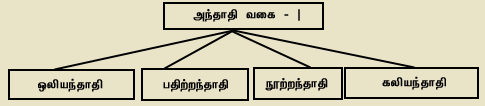 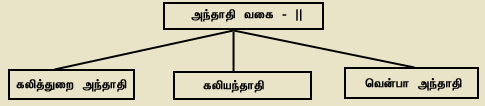 பாட்டியல் நூல்கள் காட்டிய அந்தாதிகள் தவிர மேலும் பல புதிய வகை அந்தாதிகள் காணப்படுகின்றன. செய்யுள் வகை, பாடல்களின் எண்ணிக்கை, அவற்றில் அமைந்த அணி நலன்கள், பாடல்களை உச்சரிக்கும் செயல் முறைகள் ஆகியவற்றின் அடிப்படையில் அவை பல்வேறு வகையினவாகப் பெருகி உள்ளன.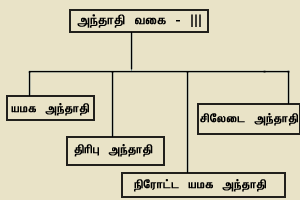 jdpg;ghly;fs;:தனிப்பாடல் திரட்டு மூலம் என்னும் இந்த நூல் கி.பி. 12 ஆம் நூற்றாண்டுக்குப் பின்னர் நூல் தொகுக்கப்பட்ட காலம் வரையில் வாழ்ந்த புலவர்கள் பலரின் பாடல்களைக் கொண்டது. அந்தப் புலவர்களும் அவ்வப்போது பாடிய பாடல்கள் இவை. இலக்கியமாகவோ, சிற்றிலக்கியமாகவோ வடிவமைக்கப்படாத தனிப்பாடல்கள்.சங்ககாலத்தில் (கி.பி. இரண்டாம் நூற்றாண்டுக்கு முன்) அவ்வப்போது ஆங்காங்கே புலவர்கள் பாடிய பாடல்கள் எட்டுத்தொகை என்னும் பெயரிலும், பத்துப்பாட்டு என்னும் பெயரிலும், கி. பி. ஏழாம் நூற்றாண் டில் திரட்டப்பட்டுள்ளன.பதினெண்கீழ்க்கணக்கு என்னும் தொகுப்புப் பாடலும், 'நானாற்பது' என்னும் பெயரில் நான்கு நூல்களையும், 'ஐந்திணை' என்னும் பெயரில் ஐந்து நூல்களையும் திரட்டிக் காட்டியுள்ளது.முத்தொள்ளாயிரம் நூலிலுள்ள பாடல்களும் திரட்டப்பட்டனவே.தனிப்பாடற்றிரட்டுஇந்தத் தனிப்பாடல் திரட்டுக்கு முன்னோடியாகப் பல திரட்டு நூல்கள் இருந்தன.தனிப்பாடல் திரட்டு 1291 பாடல்களைக் கொண்டது இந்தத் தொகுப்பு.தொகுத்தவர் பெயர் பெரியதம்பி. இராமநாதபுரத்தில் சிவஞான தேவர் என்பவர் வாழ்ந்துவந்தார். அவர் மகன் சேதுபதி. இவரால் போற்றப்பட்டுவந்தவர் பொன்னுசாமித் தேவன் என்னும் புரவலர். இவர் இந்த நூலை எழுத்தில் பொறித்து ஈந்திடு என்றார். அதன்படி பொன்னிநாட்டில் தில்லையம்பூர் என்னும் ஊரில் வாழ்ந்த சந்திரசேகரன் என்னும் கவிராஜ பண்டிதனால் எழுதப்பட்டது இந்தத் திரட்டுநூல். இதனை மணலி என்னும் ஊரில் வாழ்ந்த பெரியதம்பி என்னும் அறிஞர் அச்சாக்கினார் பாடல்களைத் திரட்டிக் கொடுத்தவர் திருக்காட்டுப்பள்ளி இராமசாமி முதலியார்.இந்த நூலுக்குச் சிறப்புப் பாயிரம் ஒன்றும் [1] நான்கு சாத்துக்கவிகளும் [2] [3] [4] [5] இரண்டு செய்திப்பாடல்களும் [6] [7] உள்ளன.தனிச் சிறப்புதமிழில் உள்ள பழமையான நூல்களைச் சங்க இலக்கியம், அறநூல்கள், காப்பியங்கள், சமயப்பாடல் தொகுப்புகள், சிற்றிலக்கியங்கள், இலக்கண நூல்கள் எனப் பகுத்துக் காணும் நிலையில் உள்ளன. இவற்றில் சமயப் பாடல்கள் எனக் கொள்ளப்படுபவை பெரும்பாலும் திரட்டு நூல்களாகவே உள்ளன. இது சமயத்தை முதன்மையாக வைத்துக்கொள்ளாமல் தமிழின் சுவையை முதன்மையாக வைத்துக்கொண்டு தொகுக்கப்பட்டவை. சிலேடை, மடக்கு, திரிபு, முதலான தமிழ்நடைச் சுவையோடு கூடியவை. கட்டளைக் கலித்துறை, வெண்பா, கலித்துறை என்னும் பாவினங்களை மையமாக வைத்துத் தொகுக்கப்பட்ட பாடல்களும் இதில் இடம்பெற்றுள்ளன. வெறி விலக்கல், நடுவெழுத்து அலங்காரம் முதலான துறையினப் பாடல்களும் இதில் உண்டு.UNIT - 5jw;fhy ,yf;fpaq;fs;:kuGf;ftpij:மரபு கவிதை தோற்றமும் வளர்ச்சியும்:பாரதியார்:சின்னசுவாமி சுப்பிரமணிய பாரதி (திசம்பர் 11, 1882 – செப்டம்பர் 11, 1921), ஒரு கவிஞர், எழுத்தாளர், பத்திரிக்கையாசிரியர், விடுதலை வீரர் மற்றும் சமூக சீர்திருத்தவாதி ஆவார்.இவரைப் பாரதியார் என்றும் மகாகவி என்றும் அழைக்கின்றனர். பாரதி, தமிழ்க் கவிதையிலும் உரைநடையிலும் சிறப்பான புலமை கொண்டு, நவீனத் தமிழ்க்க் கவிதைக்கு முன்னோடியாகத் திகழ்ந்தார்.தமிழ், தமிழர் நலன், இந்திய விடுதலை, பெண் விடுதலை, சாதி மறுப்பு, பல்வேறு சமயங்கள் குறித்து கவிதைகளும் கட்டுரைகளும் எழுதியுள்ளார். தம் எழுத்துகள் மூலமாக மக்கள் மனதில் விடுதலை உணர்வை ஊட்டியவர். எட்டப்ப நாயக்கர் மன்னர் இவருடைய கவித்திறனை மெச்சி, பாரதி என்ற பட்டம் வழங்கினார். பாரதியாரின் நூல்கள் தமிழ்நாடு மாநில அரசினால் 1949 ஆம் ஆண்டில் நாட்டுடைமை ஆக்கப்பட்டன. இந்தியாவிலேயே முதன்முதலாக நாட்டுடைமையாக்கப்பட்ட இலக்கியம் பாரதியாருடையதாகும்.எ.கா: பாஞ்சாலி சபதம் நின்றிடும் பிரமம் என் பார்; -- அந்த                                                               நிர்மலப் பொருளினை நினைத்திடு வேன், பாரதிதாசன்:“தமிழுக்கும் அமுதென்று பேர், அந்தத் தமிழின்பத் தமிழெங்கள் உயிருக்கு நேர்” என்ற தேன் சுவைசொட்டும் பாடல் வரிகளுக்கு சொந்தக்காரர், ‘பாவேந்தர் பாரதிதாசன்’ அவர்கள். பெரும் புகழ் படைத்த பாவலரான பாரதிதாசன் அவர்கள், ‘புரட்சிக்கவி’ என்றும், ‘பாவேந்தர்’ என்றும் அழைக்கப்பட்டார். தமிழ் இலக்கியம், தமிழ் இலக்கணம் மற்றும் சைவ சித்தாந்த வேதாந்தங்களை முறையாகக் கற்று, தமிழ் மொழிக்கு அருட்தொண்டாற்றியவர், பாரதிதாசன் அவர்கள். தமிழாசிரியர், கவிஞர், அரசியல்வாதி, திரைக் கதாசிரியர், எழுத்தாளர், கவிஞர், என்று பல்வேறு துறைகளில் தமிழ் மொழியின் இனிமையை மக்களிடம் எடுத்துச் சென்றவர் என்று சொன்னால் அது மிகையாகாது. எ.கா: பாண்டியன் பரிசு இயல் 1 கதிர்நாட்டை நோக்கி வேழநாட்டுப் படை.சீர்மிகுத்த கதிர்நாட்டின் மேலே, அந்தத்திறல்மிகுத்த வேழநாட் டுப்ப டைகள்,கவிமணி தேசிக விநாயகம் பிள்ளை:கவிமணி தேசிக விநாயகம் பிள்ளை (ஜூலை 27, 1876 - செப்டம்பர் 26, 1954) 20ம் நூற்றாண்டில்குமரி மாவட்டத்திலுள்ள தேரூரில் வாழ்ந்த ஒரு புகழ் பெற்ற கவிஞர். பக்திப் பாடல்கள், இலக்கியம் பற்றிய பாடல்கள், வரலாற்று நோக்குடைய கவிதைகள், குழந்தைப் பாடல்கள், இயற்கைப் பாட்டுக்கள், வாழ்வியல் போராட்ட கவிதைகள், சமூகப் பாட்டுக்கள், தேசியப் பாட்டுக்கள், வாழ்த்துப் பாக்கள், கையறு நிலைக் கவிதைகள், பல்சுவைப் பாக்கள் என விரிந்த தளத்தில் செயல்பட்டவர்.எ.கா: ஆசியசோதி "தாயே நின் மனக்கவலை - ஒழிந்திடத்                                                                         தக்க நல் மருந்தளிப்பேன்; நாமக்கல் கவிஞர் இராமலிங்கம் பிள்ளை:நாமக்கல் கவிஞர் வெ. இராமலிங்கம் பிள்ளை (அக்டோபர் 19, 1888 - ஆகஸ்ட் 24, 1972) தமிழறிஞரும், கவிஞரும் ஆவார். “கத்தியின்றி இரத்தமின்றி யுத்தமொன்று வருகுது” போன்ற தேசபக்திப் பாடல்களைப் பாடிய இவர் தேசியத்தையும், காந்தியத்தையுயும் போற்றியவர். முதலில் பால கங்காதர திலகர் போன்றவர்களின் தீவிரவாதத்தால் ஈர்க்கப்பட்ட இவர் மகாத்மா காந்தியின் கொள்கைகளால் ஆட்கொள்ளப்பட்ட பின் அறப் போராட்டத்தால் மட்டுமே விடுதலையைப் பெறமுடியும் என்ற முடிவுக்கு வந்தவர். இவரது கவிதைகள் சுதந்திரப் போராட்டத்தைப் பற்றி இருந்ததால் இவர் காந்தியக் கவிஞர் என வழங்கப்படுகிறார்.எ.கா: தமிழன் இதயம்:  உலகெலாம் படைத்துக் காத்தே                      உருவிலா தழித்து நாளும்பட்டுக்கோட்டை கல்யாணசுந்தரம்:தஞ்சாவூர் மாவட்டம் பட்டுக் கோட்டை அருகே உள்ள செங்கப் படுத்தான்காடு (சங்கம்படைத் தான்காடு) என்ற கிராமத்தில் எளிய விவசாயக் குடும்பத்தில் (1930) பிறந்தார். தந்தை நாட்டுப் புறக் கவிஞர். உள்ளூர் சுந்தரம் பிள்ளை திண்ணைப் பள்ளிக்கூடத் தில் 2-ம் வகுப்பு வரை படித்தார்.சிறு வயதிலேயே கவிதை புனையும் ஆற்றல் பெற்றிருந்தார். இவரது பாடல்களில் கிராமிய மணம் கமழ்ந்தது. கருத்துச் செறிவும் கற்பனை வளமும் படைத்த இவரது பாடல்களை ‘ஜனசக்தி’ பத்திரிகை வெளியிட்டுவந்தது.குடும்பத் தொழிலான விவசாயம் மட்டுமின்றி, உப்பளம், நாடகம், மாம்பழ வியாபாரம், இட்லி கடை என 10-க்கும் மேற்பட்ட தொழில்களில் ஈடுபட்டுவந்தார்.எ.கா: கண்ணதாசன்:கண்ணதாசன் (ஜூன் 24 1927 – அக்டோபர் 17 1981) புகழ் பெற்ற தமிழ்த் திரைப்படப் பாடலாசிரியரும் கவிஞரும் ஆவார். நான்காயிரத்திற்கும் மேற்பட்ட கவிதைகள், ஐந்தாயிரத்திற்கும் மேற்பட்ட திரைப்படப் பாடல்கள், நவீனங்கள், கட்டுரைகள் பல எழுதியவர். சண்டமாருதம், திருமகள், திரை ஒலி, தென்றல், தென்றல்திரை, முல்லை, கண்ணதாசன் ஆகிய இதழ்களின் ஆசிரியராக இருந்தவர். தமிழக அரசின் அரசவைக் கவிஞராக இருந்தவர். சாகித்ய அகாதமி விருது பெற்றவர்.எ.கா: இயேசு காவியம் வானி லங்கு நிலவு விழித்தது                         வைய மெங்கும் காற்று விழித்ததுGJf;ftpij:புதுக்கவிதை’ என்ற பெயர் அநேகருக்குப் பிடிக்கவில்லை, இந்தப் பெயரைக் கண்டு பலர் மிரளுகிறார்கள். கேலி செய்ய வேண்டும் என்ற தூண்டுதலை இது சிலருக்கு ஏற்படுத்துகிறது. இதன் உருவத்தையும் உள்ளடக்கத்தையும் பார்த்துக் குழப்பம் அடைகிறவர்கள் பலர்.

காலவேகத்தில் கவிதைத்துறையில் இயல்பாக ஏற்பட்ட ஒரு பரிணாமம் இது. தமிழ்க் கவிதையில் மறுமலர்ச்சி பெற்ற இப்புதுமைக்கு ‘புதுக்கவிதை’ எனும் பெயர் 1960 களில் தான் சேர்ந்தது ‘நியூ பொயட்ரி’ என்றும், ‘மாடர்ன் பொயட்ரி’ என்றும் ஆங்கிலத்தில் கூறப்படுவதை ஒட்டி, தமிழில் ‘புதுக்கவிதை’ என்ற பெயர் இம்முயற்சிக்கு இடப்பட்டது.

ஆயினும் ஆரம்பத்தில், யாப்பு முறைகளுக்கு கட்டுப்படாமல், கவிதை உணர்வுகளுக்கு சுதந்திரமான எழுத்து உருவம் கொடுக்கும் இப்படைப்பு முயற்சி ‘வசன கவிதை’ என்றே அழைக்கப்பட்டது. பின்னர், ‘யாப்பில்லாக் கவிதை’, ‘இலகு கவிதை’, ‘கட்டில்டங்காக் கவிதை’ (Free Verse) போன்ற பெயர்களை இது அவ்வப்போது தாங்க நேரிட்டது.

புதுக்கவிதை என்பதில் மிரட்சிக்கோ பரிகாசத்துக்கோ, குழப்பத்துக்கோ எதுவும் இடம் இல்லை.

முன்பு பழக்கத்தில் இருந்து வருகிற-மரபு ரீதியாக அமைந்த-ஒன்றிலிருந்து மாறுபட்டு (அல்லது அதை மீறித்) தோன்றுவது புதுசு (புதிது). மரபு ரீதியான, யாப்பு இலக்கணத்தோடு ஒட்டிய கவிதைகளிலிருந்து மாறுபடும் இக்கவிதைப் படைப்பு புதுக்கவிதை எனப் பெயர் பெற்றது பொருத்தமேயாகும். பார்க்கப்போனால், கவி சுப்பிரமணிய பாரதி தனது எல்லாக் கவிதைகளையுமே ‘புதுக்கவிதை’ என்றுதான் குறிப்பிடுகிறார்- அந்நாள் வரை இருந்து வந்த தமிழ்க் கவிதைகளிலிருந்து அவை மாறுபட்ட தன்மைகளைப் பெற்ற படைப்புகளாக விளங்கியதால்,‘சுவை புதிது, பொருள் புதிது, வளம் புதிது,
சொற்புதிது, சோதிமிக்க
நவகவிதை’
என்று பாரதியார் தன் கவிதைகளைப் பற்றிப் பெருமையோடு பேசுகிறார்.

தனது கவிதா உணர்வுகளையும் உள்ளத்தின் எழுச்சிகளையும், கனவுகள் கற்பனைகள் எண்ணங்கள் அனைத்தையும் மரபு ரீதியான யாப்பு முறைகளுக்கு உட்படும்-கவிதைகளின் விதம் விதமான வடிவங்களில் வெளிப்படுத்திய கவிபாரதி, இலக்கணத்துக்கு உட்படாத புதிய வடிவத்திலும் உருக்கொடுக்க முயன்று வெற்றியும் கண்டார். அதுதான் ‘காட்சிகள்’ என்ற வசன கவிதைத் தொகுப்பு.

பாரதி தன் எண்ணங்களை எழுத்து ஆக உருவாக்குவதற்குப் பல சோதனைகளில் ஆர்வம் கொண்டிருந்தார் என்பது அவரது படைப்புகளை ஆராய்வோருக்குப் புரியும். கவிதைகளில் பல சோதனைகள் செய்தது போலவே, வசனத்தில் தராசு, ஞானரதம், நவதந்திரக் கதைகள் போன்ற புதிய முயற்சிகளை அவர் செய்திருக்கிறார். அதே தன்மையில், வசனத்தை மீறிய, ஆயினும் கவிதையின் பூரணத்துவத்தை எய்தாத ஒரு முயற்சியாக அவர் படைத்துள்ள வசன கவிதைகளே ‘காட்சிகள்’. எனவே, கவி சுப்பிரமணிய பாரதிதான் தமிழ்ப் ‘புதுக்கவிதை’யின் தந்தையாவார்.

பாரதியின் ‘காட்சிகள்’ வசனம்தான்; அவரது படைப்புகளைத் தொகுத்துப் பிரசுரித்தவர்கள் தவறுதலாக அவற்றையும் கவிதைகளோடு இணைத்து, வசன கவிதை என்று வெளியிட்டுவிட்டார்கள் என்று அந்தக் காலத்தில் ஒரு சிலர் எதிர்க்குரல் கொடுத்தது உண்டு.

பாரதி ‘காட்சிகள்’ என்ற தலைப்பில் எழுதியிருப்பது வெறும் வசனம் அல்ல. தவறுதலாகக் கவிதைத் தொகுதியில் இடம் பெற்றுவிட்ட வசன அடுக்குகள் என்று அதைக் கொள்வதும் சரியாகாது. என்றோ எழுதப்பட வேண்டிய கவிதைச் சித்திரங்களுக்காக அவ்வப்போது குறித்து வைக்கப்பட்ட துணுக்குகள் என்று மதிப்பிடுவதும் பொருந்தாது. பாரதியின் கட்டுரைகள் என்ற பெயரில் துண்டு துணுக்குகள், எண்ணச் சிதறல்கள் பற்பல காணப்பட்ட போதிலும், ‘காட்சிகள்’ முழுமைபெற்ற-நன்கு வளர்க்கப்பட்ட-சிந்தனைக் கட்டுமானங்களாகவும், சொல் பின்னல்களாகவுமே அமைந்துள்ளன.

தனது எண்ணங்களுக்கும், அனுபவங்களுக்கும், உணர்ச்சிகளுக்கும் வெவ்வேறு விதமான வடிவங்கள் கொடுக்க ஆசைப்பட்ட பாரதிக்குக் கவிதை ‘தொழில்’; இதயஒலி; உயிர் மூச்சு. என்றாலும், கவிதை சில சமயங்களில் சக்தியை இழந்து விடுகிறது. வசனம் அநேக சமயங்களில் கவிதையை விட அதிகமான வலிமையும் அழகும் வேகமும் பெற்று விடுகிறது. இதை பாரதியே உணர்ந்திருக்கிறார். இதற்கு ‘பாஞ்சாலி சபதம்’ நெடுங்கவிதையில் வருகிற ‘மாலை வருணனை’ எனும் கவிதைகளும், பாரதி எழுதியுள்ள ‘ஸூர்யாஸ்தமனம்’ என்ற வசனப் பகுதியும் நல்ல எடுத்துக்காட்டு ஆகும். ஆகவே அவர் ‘வசன கவிதை’ என்ற புதிய சோதனையை மேற்கொண்டார்.பாரதி தோற்றுவித்த வசனகவிதை முயற்சி பின்னர் 1930களின் பிற்பகுதியில்தான் துளிர்விடத் தொடங்கியது. பாரதிக்குப் பிறகு புதுக்கவிதை முயற்சியில் ஆர்வத்துடன் முதன் முதலாக ஈடுபட்டவர் ந. பிச்சமூர்த்திதான்.

சிறுகதைத் துறையில் குறிப்பிடத் தகுந்த வெற்றி பெற்றிருந்த ந. பி., ‘பிக்ஷு’ என்ற பெயரில் கவிதைகள் எழுதலானார். அவர் எழுதிய முதல் கவிதை எது, அது எந்தப் பத்திரிகையில் பிரசுரமாயிற்று என்பது இப்போது தெரியவில்லை.

(‘நான் புதுக்கவிதை எழுத ஆரம்பித்தது 1934 ‘மணிக்கொடி’யில்; ‘காதல்’ முதல் கவிதை. தொடர்ந்து ‘ஒளியின் அழைப்பு’, ‘கிளிக்குஞ்சு’, ‘பிரார்த்தனை’, ‘தீக்குளி’ முதலியவை 1934-ம் வருஷ ‘மணிக்கொடி’ யிலேயே பிரசுரமாயின. 1934 முதல் நான் புதுக்கவிதை தொடர்ந்து எழுதியிருக்கிறேன்’ என்று ந.பி. ஒரு கடிதம் மூலம் பின்னர் அறிவித்தார்.)

நான் முதன் முதலாகப் பார்க்க நேர்ந்த பிக்ஷுவின் கவிதை ‘கிளிக்கூண்டு’, 1937-ம் வருடம் ‘பிரசுரமான அருமையான இலக்கிய மலரான ‘தினமணி’ ஆண்டு மலரில் (புதுமைப் பித்தன் பொறுப்பில் தயாரானது அது) வெளிவந்தது.தோற்றம்தமிழ் இலக்கிய வளர்ச்சியும் அதனோடு கூடிய தேவையும் புதுக்கவிதைக்கு வித்திட்டது. ஆங்கிலத்தில் New Poetry, Modern Poetry என அழைக்கப்பட்ட கவிதை வடிவம் தமிழுக்கே உரிய மரபில் புதுக்கவிதையாகத் திகழ்கிறது.அமைப்புமரபுக்கவிதை போன்று சீர், தளை, அடி, தொடை என்னும் கட்டுப்பாடுகளை கொண்டிராத ஒன்றாக புதுக்கவிதை காணப்படுகின்றது.புதுக்கவிதைகளில் காணும் காட்சியினை அலங்கார வார்த்தைகளின்றி, உள்ளதை உள்ளபடியே எளிய தமிழ்ச் சொற்கள் கொண்டே எழுதப்படும் கவிதை வடிவம்.அடிவரையறை (வரி எண்ணிக்கை)இத்தனை அடிகள்தான் எழுதப்பட வேண்டும் என்ற வரையறை இல்லை.அடியமைப்பு (வரியமைப்புஒவ்வொரு அடியிலும் குறிப்பிட்ட சீர்கள் இருக்க வேண்டுமென்ற வரையறை இல்லை.சொற்சுருக்கம்சொற்சுருக்கம் இருக்க வேண்டியது புதுக்கவிதைக்கான முக்கிய அம்சம்.ஒலிநயம்பேச்சுவழக்குச் சொற்களிடையே ஒலிநயம் காணப்படுவது பொதுவானது.சொல்லாட்சிசொற்கள் சிறப்பாகப் பயன்படுத்தப்படுவதும் வடமொழி, ஆங்கிலம், பேச்சுவழக்குச் சார்ந்த சொற்களுக்கும் பாவிக்கப்படுகிறது.தொடை நயம்எதுகை, மோனை, இயைபு என்னும் தொடை நயங்களெல்லாம் கட்டாயம் என்ற நிலையில்லை.யாப்புச் சாயல் மற்றும் நாட்டுப்புறச் சாயல்அடிவரையறை செய்து எழுதும்போது மரபுக்கவிதை போன்று இது தோற்றமளிக்கும்.ந. பிச்சமுர்த்தி:தமிழ் புதுக்கவிதைக்கு பாரதிக்குப் பின்னர் அடித்தளம் அமைத்து வடிவமைத்ததில் ந.பி.யின் பங்கு குறிப்பிடத்தக்கது.மணிக்கொடியில் ந.பி எழுதியதென்னவோ 12 கவிதைகள்தான்.ஆனால் இதுதான் தமிழின் ஆரம்பக்கால புதுக்கவிதை. இரட்டையர்கள் என்று அழைக்கப்படும் கு.ப.ராவும் நபியைப் போல் மணிக்கொடியில் கவிதைகள் எழுதிய போதும் கவிதைகளை விட கதைகளால் அதிகம் பேசப்பட்டார். இதே போல் ந.பி.யும் சிறுகதைகள் எழுதியிருக்கிறார்.எ.கா: காட்டுவாத்து பூட்டியிருந்தால்பேர்த்தெறிய முயலாதேகுடைக்கம்பி தேடாதேகட்டிடம் கட்ட வரும் கடப்பாரையை நா.காமராசன்:நா. காமராசன், தமிழ் புதுக்கவிதை இயக்க முன்னோடியும் தமிழ்த் திரைப்படப் பாடலாசிரியரும் ஆவார்.தொடக்கத்தில் மரபுக்கவிதைகள் எழுதி வந்த இவர் காலப்போக்கில் வசனகவிதை, புதுக்கவிதை ஆகிய துறைகளுக்கு மாறி அவற்றிலே தன் சிறப்பை வெளிப்படுத்தினார். கிராமியச் சந்தங்களுடன் புதுப்பார்வை திகழப் படிமக் கவிதைகள் பலவற்றை எழுதியுள்ளார். இவர் ஒரு உருவகக் கவிஞர் ஆவார். அழகான கவிதைகளால் பொருத்தமற்ற கொள்கைகளைச் சாடும் காமராசன், "கவியரசு, சோசலிசக்கவிஞர், புதுக்கவிதையின் முன்னோடி, புதுக்கவிதை ஆசான்" என்றும் அழைக்கபடுகிறார்.எ.கா: ஏடெடுத்து கவிஎழுதத் தாய் சுமந்தாள் - எனை
              ஈன்றெடுத்துத் தாலாட்டிப் பால் கொடுத்தாள்மீரா:மீரா என்ற மீ. ராசேந்திரன் 1938 ஆம் ஆண்டு சிவகங்கையில் பிறந்தவர். சிவகங்கைக் கல்லூரியில் படித்து அங்கேயே பேராசிரியராகவும் பணியாற்றியவர்.அப்துல் ரகுமான்:அப்துல் ரகுமான்,(பிறப்பு: நவம்பர் 9, 1937), தமிழ்நாட்டைச் சேர்ந்த கவிஞரும், தமிழ்ப்பேராசிரியரும் ஆவார். கவிக்கோ என்று சிறப்பாகக் குறிப்பிடப்படுகிறார். 'வானம்பாடி' இயக்கக் கவிஞர்களோடு இணைந்தியங்கியவர். எழுதுபவர்களின் தலைவாயிலில் தம் கவிதை வெளியீடுகளின் வாயிலாகப் புதுக்கவிதைத் துறையில் நிலைநிறுத்திக் கொண்டவர்களுள் அப்துல் ரகுமான் சிறப்பாகக் குறிப்பிடத் தக்கவர் ஆவார். அவர் பால்வீதி என்ற கவிதைத் தொகுதி மூலம் தம்மை ஒரு சோதனைப் படைப்பாளியாக இனங்காட்டிக் கொண்டார். அத்தொகுதி வெளிவந்த போது கவிதையை நேரடியாகத் தராமல் உவமைகள், உருவகங்கள், படிமங்கள், குறியீடுகள் ஆகியவற்றின் வழி வெளியீட்டு முறையை அமைத்துக் கொண்டார். தமிழில் கவிதைக் குறியீடுகள் குறிந்து ஆராய்ந்து முனைவர் பட்டம் பெற்றவர். தமிழில் ஹைக்கூ, கஜல் ஆகிய பிறமொழி இலக்கியங்களை முனைந்ததிலும் பரப்பியதிலும் இவர் குறிப்பிடத்தக்கவர் ஆவார்.எ.கா:இன்றையத் தமிழன் 
           தன் தாய்மொழியையே கொல்லத் மு. மேத்தா:மு. மேத்தா (முகமது மேத்தா, பிறப்பு: செப்டம்பர் 5, 1945) பெரியகுளத்தில் பிறந்தார். இவர் சென்னை மாநிலக்கல்லூரியில் தமிழ்ப் பேராசிரியராகப் பணியாற்றி ஓய்வு பெற்றவர். புதுக்கவிதைக்கு ஏற்றம் தந்த கவிஞர்களுள் இவரும் ஒருவராவார்.உவமை உருவகங்களில் பழமையையும் புதுமையையும் இணைத்த மு.மேத்தா, வளமான கற்பனை, எளிய நடை, எளிய சொல்லாட்சி, மனித உணர்வுகளின் படப்பிடிப்புகளால் மக்கள் உள்ளத்தைக் கவர்ந்தவர்.இவரது முதற் கவிதைத்தொகுப்பு கண்ணீர்ப் பூக்கள். காதல் சோகமும், தமிழ்த் தாகமும் இழையோடும் அவரது கவிதைகள் அவ்வப்போது கூர்மையான சமூக விமர்சனங்களிலும் இறங்குவதுண்டு. சமூக விமர்சனத் தொனியில் அமைந்த "தேச பிதாவுக்கு ஒரு தெருப் பாடகனின் அஞ்சலி" என்ற கவிதை மு.மேத்தாவுக்கு புகழ் தேடித் தந்த கவிதை ஆகும். மரபுக்கவிதைகள், புதுக்கவிதைகள், சிறுகதை, நாவல், கட்டுரைகள் முதலியவற்றைப் படைப்பதிலும் வல்லவரான மு. மேத்தா அத்துறைகளில் பதினைந்திற்கும் மேற்பட்ட நூல்களை வெளியிட்டுள்ளார். அவருடைய நூல்களுள் "ஊர்வலம்" தமிழக அரசின் முதற்பரிசினைப் பெற்ற கவிதை நூலாகும். இவரது "சோழ நிலா" என்னும் வரலாற்று நாவல் ஆனந்த விகடன் இதழ் நிகழ்த்திய பொன்விழா இலக்கியப் போட்டியில் முதல் பரிசு பெற்றது ஆகும். இவர் திரைப்படத் துறையிலும் பாடல்கள் எழுதி வருகிறார்.எ.கா:"நான் வெட்ட வெட்டத் தழைப்பேன்             இறப்பினில் கண் விழிப்பேன்             மரங்களில் நான் ஏழை             எனக்கு வைத்த பெயர் வாழை"வைரமுத்து:வைரமுத்து (Vairamuthu, ஜூலை 13, 1953), புகழ் பெற்ற தமிழ்த் திரைப்படப் பாடலாசிரியர், கவிஞர். சிறந்த பாடலாசிரியருக்கான இந்திய அரசின் விருதை ஆறு முறை பெற்றுள்ளார். நிழல்கள்(1980) எனும் திரைப்படத்தில் “பொன்மாலைப் பொழுது” எனும் பாடலை முதன்முதலில் எழுதிய இவர் சனவரி 2009 வரை 5800 பாடல்களை எழுதியுள்ளார். முன்பு இளையராஜாவுடனும், பின்னர் ஏ. ஆர். ரகுமானுடனும் இவர் இணைந்து வழங்கியப் பாடல்கள் புகழையும் பல விருதுகளையும் பெற்றுள்ளன.எ.கா: எம்புதுக்கவிதைகளெல்லாம்பேனாக்கள் என்னும்சோதனைக் குழாய்க்குள்சூழ்கொண்ட சிசுக்கள்.ciueil:உரைநடையின் தோற்றமும் உரைநடை வளர்ச்சிஒரு மொழியில் முதன் முதலாகச் செய்யுள் தோன்றும் போது, அது பேச்சு வழக்கிலுள்ள மொழி நடையினையும், ஓசைப் பண்பினையும் தழுவியே தோன்றும். இது தமிழ் மொழிக்கு மட்டுமல்ல, உலகில் உள்ள எல்லா மொழிகளுக்கும் பொருந்தும். தமிழில் உள்ள ஓசை வகைகளுள் அகவலே முந்தியது என்பர். இந்த அகவலும், செப்பலும் மக்கள் பேச்சு வழக்கில் காணப்படுபவை. இந்த ஓசைகளில் எழுதப்பட்ட இலக்கியங்கள் உரைநடை போன்ற அமைப்புகளிலேயே அமைந்திருந்தன. அதனால்தான் செய்யுளைத் தொடர்ந்து உரைநடை எழுந்தது என்பர் அறிஞர். உரைநடை தோன்றிய காலத்தில் செய்யுளுக்கும், உரைநடைக்கும் பெரிதும் வேறுபாடுகள் இருந்திருக்க வாய்ப்பில்லை. செய்யுளைப் போலவே உரைநடையும் ‘செப்பமாக’ச் செய்யப்பட்ட ஒன்று. அதனால்தான் உரையினையும் தொல்காப்பியர் செய்யுள் வகையுள் ஒன்றாகவே கூறினார்.தொடக்கக் கால உரைநடையின் தன்மை செய்யுளிலிருந்து பெரிதும் மாறுபடாத நிலையிலேயே இருந்தது. தமிழ் பிராமிக் கல்வெட்டு உரைநடைதமிழ் பிராமிக் கல்வெட்டுகள் தொல்காப்பியர் காலத்துக்கு முற்பட்டன. இவை பெரும்பாலும் சங்க காலத்தைச் சார்ந்தவை என்பர் கல்வெட்டு அறிஞர்கள். இத்தமிழ்ப் பிராமிக் கல்வெட்டுகள் தொன்மைக் கால உரைநடையைப் பற்றி அறிவதற்குச் சான்றாக உள்ளன. தமிழ் அல்லது பிராமிக் கல்வெட்டுகள் என்றழைக்கப்படும் இவை தமிழகத்தில் 19 இடங்களில் கண்டறியப்பட்டுள்ளன. அரச்சலூரில் கிடைத்திருக்கும் பிராமிக் கல்வெட்டு இசை பற்றியதாக உள்ளது. இதைத் தவிர பிற கல்வெட்டுகள் யாவும் சமணத் துறவியர்க்குக் கற்படுக்கை அமைத்துக் கொடுத்ததையே குறிப்பிடுகின்றன. தொன்மைக் கால உரைநடை        தொன்மைக் காலத்தில் குறிப்பாகத் தொல்காப்பியத்திற்கு முந்திய காலத்திலும், தொல்காப்பிய காலத்திலும், சங்க காலத்திலும் வழங்கப்பட்ட உரைநடையைப் பற்றிப் பார்ப்போம்.தொல்காப்பியத்துக்கு முந்திய உரைநடைமூலபாடம், உரைப்பாடம் என்ற பாகுபாடு தொன்மையானது; இரண்டாயிரம் ஆண்டுக்கும் முற்பட்டது. செய்யுள்களுக்கு விளக்கமாக எழுதப்பட்ட உரைகளே உரைநடை வளர்ச்சிக்கு உதவின. தொல்காப்பிய நூற்பாக்களில் என்ப, என்மனார், என்மனார் புலவர், நூல் நவில்புலவர்  முதலிய சொற்களும் தொடர்களும் எங்கும் பரந்து கிடக்கின்றன. இவை தொல்காப்பியத்துக்கு முன்பே புலவர்கள் இருந்து நூல் எழுதியுள்ளதைக் குறிக்கின்றன. மேலும் உரை பற்றிய தொல்காப்பியர் கோட்பாடுகள், அவருக்கு முந்தைய உரையாசிரியர் நூல்களிலிருந்தும் பெற்றிருக்க வேண்டும். ஆகவே தொல்காப்பியர் காலத்துக்கு முன்பே உரைநூல்களும்,உரைநடையும்இருந்ததைத் தொல்காப்பிய நூற்பாக்கள் வழி அறிய முடிகின்றது.தொல்காப்பியத்துக்கு முன்பே உரை வரலாறு உருவாகி விட்டது. உரைநடை வளர்ச்சி கண்டது. அதன் தொடக்கம் தொல்காப்பியத்திற்குச் சில நூற்றாண்டுகளுக்காவது முந்தியதாக இருக்க வேண்டும். தொல்காப்பியக் கால உரைநடைஉரை என்பதற்குச் சொல்லுதல் என்று பொருள். ஒன்றைப் பற்றிச் சொல்லும் போது எவ்வாறெல்லாம் விளக்கிச் சொல்ல வேண்டுமென்பதே உரையில் சொல்லும் முறையாகும். இவ்வாறு தோன்றிய உரை பல்வேறு படிநிலைகளைக் கொண்டதாக அமைந்தது. மொழிக்கும் வாழ்க்கைக்கும் இலக்கணம் கூறும் இலக்கண நூல்கள், உரைக்கும் இலக்கணத்தைக் கூறுகின்றன.தமிழில் தொல்காப்பியம் மிகப் பழமையான இலக்கண நூலாகும். அத்தொல்காப்பியத்தில், அதன் ஆசிரியர் தொல்காப்பியர் எழுதிய உரை பற்றிய செய்திகளே, நமக்கு அக்கால உரைநடை குறித்து அறிவதற்கு உதவுகின்றன.தொல்காப்பியர், காண்டிகை என்றும், உரை என்றும் இருவகை உரை அமைப்புகளைக் காட்டுகின்றார். இவ்விரு வகை உரை முறைகளும் அவர் காலத்து நிலவிய உரைகூறும் மரபு என்று கருதலாம்.தொல்காப்பியர் செய்யுளை ஏழாக வகுத்துக் கூறுகிறார். அவற்றுள் ஒன்று, அடிவரையறையுள்ள செய்யுட்பகுதியாகிய பாட்டு, மற்றவை அடிவரையறையில்லாச் செய்யுள் பகுதிகள் ஆறு. அந்த ஆறனுள் ஒன்றாக உரைநடை வகையைக் கூறி, அதனை நான்காகக் கூறுவார்.தொல்காப்பியர் காலத்து உரை பற்றிய செய்திகளே உரைநடை அக்காலத்தில் இருந்ததைக் காட்டுகின்றன. அவை நான்கு வகைப்பட்ட உரைநடை இலக்கியங்களாக விளங்கின என அறியலாம். பண்டைக் கால உரைநடைசங்க இலக்கியச் செய்யுள்களில் கீழ்க்காணப்பெறும் துறை, திணை விளக்கங்கள் ஆகிய பாடலின் குறிப்புகள் உரைநடையில் அமைந்துள்ளன. அவற்றுள் சில பின்வருமாறு,நற்றிணையில்,பொருள் வயிற்பிரிந்த தலைவன் பருவம் உணர்ந்தநெஞ்சிற்கு உரைத்தது             (நற்றிணை - 157)சங்க கால உரைநடை, செய்யுள் நடை போல் செறிவுடையதாகவும், அருஞ்சொற்கள் நிறைந்ததாகவும் உள்ளது. கற்றோர்க்கே எழுதியதாகக் காணப்படுகின்றது. ஆனால் இந்த உரைநடை அக்காலத்திலோ, அதற்குப் பிந்திய காலத்திலோ எழுதப் பட்டிருக்கலாம் என்ற கருத்துக்களும் உள்ளன.சிலப்பதிகார உரைநடைதமிழின் முதல் காப்பியம் இளங்கோவடிகள் எழுதிய சிலப்பதிகாரம். இதன் பதிகத்திலேயே,வாழ்த்து வரந்தரு காதையொடுஇவ்வா றைந்தும்உரையிடை யிட்ட பாட்டுடைச் செய்யுள்என்ற குறிப்பு வருகிறது. ‘உரை பெறு கட்டுரை’, ‘உரைப்பாட்டுமடை’ என்னும் பெயர்களோடு இக்காப்பியத்தில் இடைஇடையே உரைநடை இடம் பெற்றுள்ளது. தமிழ் உரைநடையின் ஆரம்ப வடிவத்தை நாம் சிலப்பதிகாரத்திலே காணலாம். இக்காப்பியத்தில் உரைநடை இரண்டு காரணங்களுக்காகப் பயன்படுத்தப்பட்டிருப்பதைக் காணலாம்.முதலாவது, கதை நிகழ்ச்சிகளை இணைப்பதற்காக.இரண்டாவது, கதை நிகழ்ச்சிகளை விளக்கிக் காட்டுவதற்காக.சிலப்பதிகாரக் கால உரைநடைக்குச் சான்றாக, கோவலன் கையிலிருந்து மாதவி யாழ் வாங்கியதை விளக்கும் பகுதியைக் காணலாம். ''ஆங்குக் கானல் வரிப்பாடல் கேட்ட மானெடுங்கண் மாதவியும், ‘மன்னும் ஓர் குறிப்புண்டு. இவன் தன்நிலை மயங்கினான், எனக் கலவியால் மகிழ்ந்தாள் போல் புலவியால் யாழ்வாங்கித் தானும் ஓர் குறிப்பினள் போல், கானல் வரிப்பாடல் - பாணி, நிலத்தெய்வம் வியப்பெய்த நீள் நிலத்தோர் மனம் மகிழ, கலத்தோடு புணர்ந்து அமைந்த கண்டத்தால் பாடத் தொடங்குமன்.'' - இதுவே அந்த உரைநடைப் பகுதி.சிலப்பதிகாரத்தில் வந்துள்ள இசைத்தமிழ், நாடகத் தமிழ்ப் பகுதிகளில் உரைப்பகுதி வருவதால், முற்காலத்தில் இசைநாடகத் தமிழிலேயே உரைநடை முதன்முதலாகக் கையாளப் பட்டிருக்கலாம் என்பதை அறிந்து கொள்ளலாம்.கட்டுரை காதை என்பதை ஒவ்வொரு காண்டத்தின் இறுதியிலும் நூலின் இறுதியிலும் காண்கிறோம். சான்றாக,ஒரு பரிசா நோக்கிக் கிடந்த புகார்க் காண்டம்
                 முற்றிற்றுசெங்குட்டுவனோடு ஒரு பரிசா நோக்கிக் கிடந்த         வஞ்சிக்காண்டம்முற்றிற்றுஇவற்றைக் காணும் போது உரைநடை போலவே காணப்படுகின்றன.தமிழ் உரைநடையின் ஆரம்ப வடிவத்தைச் சிலப்பதிகாரத்தில் தான் தெளிவாக அறிகிறோம். இசை, நாடகத் தமிழில்தான் உரைநடை முதன் முதலில் பயன்படுத்தப்பட்டிருக்கலாம் என்பதையும் அறிகிறோம். சான்றோர் உரை செய்த நூல்கள் பின்வருமாறு:ஆறுமுக நாவலர்-பெரிய புராணம், திருவிளையாடல்புராணம்உ.வே.சா-புறநானூறு, பத்துப்பாட்டு, பதிற்றுப்பத்து, உரைக்குறிப்புகள்பின்னத்தூர் நாராயணசாமி அய்யர்-நற்றிணைவி.கோ.சூ (பரிதிமாற்கலைஞர்)-நாடகவியல்மறைமலையடிகள்-முல்லைப்பாட்டு,பட்டினப்பாலைதிரு.வி.க-பெரியபுராணக்குறிப்புரை,திருக்குறள்பண்டிதமணி,திருவாசகம்சி.கே.சுப்பிரமணிய முதலியார்-பெரிய புராணம்கா.சு. பிள்ளை-திருவாசகம்வேங்கடசாமி நாட்டார்-காரிகையுரைத் திருத்தம், திருவிளையாடற் புராணம், சிலம்பு, மேகலை, இன்னா நாற்பது, இனியவை நாற்பது, களவழி நாற்பது, கார் நாற்பதுரா. ராகவ ஐயங்கார்-குறுந்தொகைசோமசுந்தர பாரதியார்-தொல்காப்பியத்தின் சில பகுதிகள்ஒளவை துரைசாமிப் பிள்ளை-ஐங்குறுநூறு, பதிற்றுப்பத்து, புறநானூறுவை.மு.கோ-கம்ப ராமாயணம் முழுவதும்சே.கிருஷ்ணமாச்சாரியார்-வில்லிபாரதம்உரையாசிரியர்களால் உரைநடை வளர்ந்தது; செய்யுளைச் சுவைக்கும் பழக்கம் ஏற்பட்டது. பிற்காலத்தில் தமிழ் மேலும் பல துறைகளில் வளர உதவியது.உரைநடை வளர்ச்சிஅச்சு இயந்திரங்களின் வரவால் தமிழில் முதலில் மலர்ச்சி பெற்றது உரைநடையே. பல வகையான கட்டுரை நூல்கள், சிறுகதை, நாவல், மொழி பெயர்ப்புகள், திறனாய்வு, உரையாசிரியர்கள் எனப் பலபிரிவுகளுள் உரைநடை வளர்ந்தது. 1904-ஆம் ஆண்டில் வெளியிடப்பெற்ற தமிழ் உரைநடையின் வரலாறு என்ற (History of Tamil Prose) ஆங்கில நூல் வி.எஸ்.செங்கல்வராய பிள்ளை என்பவரால் எழுதப்பட்டது. தொல்காப்பியத்தில் வரும் உரைநடைக் குறிப்புக்கள் தொடங்கி, சுந்தரம் பிள்ளை, சூரிய நாராயண சாஸ்திரியார் வரையிலான தமிழ் உரைநடை வளர்ச்சியைக் காய்தல், உவத்தல் அகற்றி ஆராயும் இந்நூல் குறிப்பிடத்தக்க ஒன்றாகும். இனி, தமிழ் உரைநடை வளர்த்த சான்றோர்களைக் காண்போம்.உரைநடை முன்னோடிகள்அச்சு இயந்திர அறிமுகம் தமிழ் உரைநடை வளர்ச்சியில் பெரும் பங்கு வகித்தது. அச்சடித்த உரைநடை நூல்கள் பல வருவதற்குப் பல அறிஞர்கள் காரணமாகத் திகழ்ந்தார்கள். அத்தகைய முன்னோடிகளாகிய தமிழறிஞர்களைப் பற்றி முதலில் பார்ப்போம். வ.உ.சிதம்பரம்பிள்ளை
      வ.உ.சிதம்பரம் பிள்ளை தேச விடுதலைப் போராட்டத்தில் முன்னணியில் நின்றவர்களும் இலக்கிய வளர்ச்சிக்குப் பணிபுரிந்திருக்கிறார்கள் பத்திரிகையாசிரியராகத் திகழ்ந்த வ.உ.சிதம்பரம் பிள்ளை அவர்கள், மெய்யறிவு, மெய்யறம் என்ற நீதி நூல்களைத் திருக்குறள் கருத்துக்களை ஒட்டி விளக்கி எழுதியுள்ளார். மக்களுக்காகத் தொண்டு செய்ய ஆர்வமும், மேடைப்பேச்சுப் பயிற்சியும் இருந்தபடியால் வ. உ. சி யின் நடையில் நெகிழ்ச்சி காணப்படுகிறது என்கிறார் மு.வரதராசனார்.மறைமலையடிகள்மறைமலையடிகளால் இயற்றப் பெற்ற பல்வகை உரைநடை நூல்கள் பின்வருமாறு1) அறிவியல் நூல்கள்மக்கள் நூறாண்டு உயிர் வாழ்க்கை (2 பாகம்), பொருந்தும் உணவும் பொருந்தா உணவும், யோகநித்திரை அல்லது அறிதுயில், மனித வசியம் அல்லது மனக்கவர்ச்சி.2) நாவல்குமுதவல்லி நாகநாட்டரசி, கோகிலாம்பாள் கடிதங்கள்.திரு.வி.க       தமிழாசிரியராக இருந்து பின் பத்திரிகை ஆசிரியராகி, தொழிலாளர் தலைவராகவும் விளங்கிய திரு.வி. கல்யாண சுந்தரனாரின் உரைநடை எளியது; இனியது. இவரது பத்திரிகைத் தமிழை, தேசபக்தன், நவசக்திஎன்ற பத்திரிகைகள் மூலம் அறியலாம். மனித வாழ்க்கையும் காந்தியடிகளும், முருகன் அல்லது அழகு, பெண்ணின் பெருமை,தமிழ்ச்சோலை என்ற நூல்களை எழுதியுள்ளார்.பிறர்      செல்வக்கேசவராய முதலியார் திருவள்ளுவர், கம்பநாடர், தமிழ்,தமிழ் வியாசங்கள், வியாசமஞ்சரி, கண்ணகிகதை, அவிநவக்கதைகள், பஞ்சலட்சணம் முதலிய நூல்களைப் பழமொழி கலந்த நடையில் எழுதித் தமிழுக்கு அழகும் மெருகும் தந்தார்.பேராசிரியர் பூரணலிங்கம்பிள்ளை தமிழ்க் கட்டுரைகள்,மருத்துவன் மகள், கதையும் கற்பனையும் என்ற நூல்களை எழுதியுள்ளார்.பண்டிதமணி கதிரேசஞ் செட்டியார் உரைநடைக் கோவை என்ற தனது நூலில் பழைய இலக்கியத்தில் உள்ள சொற்களைப் பயன்படுத்தி எழுதியுள்ளார். நீண்ட வாக்கியங்களை உடையது இவர் நடை.சோமசுந்தர பாரதியார் தசரதன் குறையும் கைகேயி நிறையும், சேரர் தாயமுறை என்ற இரண்டு நூல்களை எழுதியுள்ளார்.பேராசிரியர். ரா.பி.சேதுப்பிள்ளை    அழகான நடையில் 25க்கும் மேற்பட்ட உரைநடை நூல்களை எழுதியவர்ரா.பி.சேதுப்பிள்ளை.  ஊரும்பேரும்,  வேலும்வில்லும், செந்தமிழும் கொடுந்தமிழும், தமிழின்பம், வீரமாநகர் என்பன அவரியற்றிய சில நூல்கள்.உ.வே.சாமிநாத அய்யர்.      தமிழ்த் தாத்தா என்றழைக்கப்படும் உ.வே. சாமிநாத அய்யர் மணிமேகலை கதைச் சுருக்கம், புத்த தர்மம், உதயணன் கதைச்சுருக்கம் போன்ற பல உரைநடை நூல்களை எழுதியுள்ளார்.பேராசிரியர். எஸ்.வையாபுரிப் பிள்ளை   வையாபுரிப் பிள்ளை தமிழ்ச்சுடர் மணிகள், சொற்கலை விருந்து, காவிய காலம், இலக்கியச் சிந்தனைகள், இலக்கிய உதயம்முதலிய உரைநடை நூல்களை எழுதியுள்ளார்.சிறுகதைபாரதியார், வ.வே.சு. ஐயர், புதுமைப்பித்தன் போன்ற சிறந்த எழுத்தாளர்களால் வளர்க்கப் பெற்ற சிறுகதை இலக்கியம் அதற்கென ஆரம்பிக்கப் பெற்ற மணிக்கொடி பத்திரிகையால் மேலும் உரம் பெற்றது.பாரதியார்      பாரதி பரம்பரை என்றொரு பரம்பரையே படைத்திட்ட பாரதி சிறுகதைத் துறையில் மட்டுமன்றி கவிதை, பத்திரிகை, கட்டுரை, விமர்சனம், மொழிபெயர்ப்பு எனப் பல்துறையிலும் சிறந்து விளங்கியவர். வ.வே.சு ஐயர்       தமிழ்ச் சிறுகதையின் தந்தை என்று போற்றப்படும் இவர் சிறுகதை இலக்கணத்திற்கு ஏற்ற கதைகளை அந்தக் காலத்திலேயே எழுதியவர். இவரது மங்கையர்க்கரசியின் காதல் என்ற நூல் எட்டுக் கதைகளைக் கொண்டது. குளத்தங்கரை அரசமரம் என்பது தமிழில் தோன்றிய முதல் சிறுகதை.புதுமைப்பித்தன்              1933இல் சிறுகதை வளர்த்த இதழான மணிக்கொடியில் சிறந்த சிறுகதையாசிரியராகத் திகழ்ந்தவர். அவரது கதைகளில் கேலியும் கிண்டலும் நையாண்டியும் நிறைந்து இருக்கும்.         சிறுகதை மன்னன் என்று பாராட்டப் பெறும் இவர், உலகத்துச் சிறந்த    சிறுகதைகள், தெய்வம் கொடுத்த வரம் என்ற இரண்டு மொழிபெயர்ப்புத் தொகுதிகளையும் வெளியிட்டுள்ளார். 1941க்கு முன் அகலிகை என்ற கதை எழுதிப் புரட்சி செய்த இவரே சாப விமோசனம்என்ற மற்றொரு கதையையும் எழுதிப் புரட்சி செய்கிறார். இராஜாஜி         சக்ரவர்த்தி இராஜகோபாலாச்சாரியார் சமுதாய முன்னேற்றம் குறித்த சில கதைகளை எழுதியுள்ளார். அன்னையும் பிதாவும், தேவானை, முகுந்தன் பறையனான கதை என்பன அவற்றுள் சில.கு.ப. இராஜகோபாலன்     ஆண்-பெண் உறவுகளைக் கதைக்கருவாகப் படைப்பதில் நிகரற்றவர் கு.ப.இராஜகோபாலன். அவரது கதைகளுள் விடியுமா என்ற சிறுகதை, சிறுகதை இலக்கணத்திற்குரிய கூறுகள் அனைத்தும் கொண்டது.காணாமலே காதல், புனர்ஜன்மம், கனகாம்பரம் முதலியன அவரின் சிறுகதைத் தொகுப்புகளாகும். பி.எஸ். இராமையா      மணிக்கொடி பத்திரிகையின் ஆசிரியராகப் பணியாற்றிய பி.எஸ்.இராமையா 300க்கும் மேற்பட்ட கதைகளை எழுதி உள்ளார்.நட்சத்திர குழந்தைகள் என்பது இவர் புகழ் பெற்ற கதை. மணிக்கொடி காலம் என்ற இவரது நூல் சாகித்ய அகாதெமி விருது பெற்றது. கல்கி    கல்கி அவர்களின் கேதாரியின் தாயார், வீணை பவானி, கணையாழியின் கனவு, திருவழுந்தூர் சிவக்கொழுந்து, மயிலைக்காளை முதலிய கதைகள் நம் நெஞ்சம் கவர்பவை.மௌனி      சிறுகதை எழுதுவதில் புதுப்போக்கு உடையவர் மௌனி. ஒருமுறை படித்தவுடன் அவரது கதைகள் புரிந்து விடுவதில்லை. அழியாச்சுடர், மனக்கோலம், சாவில் பிறந்த சிருஷ்டி, பிரபஞ்ச கானம் போன்ற பல சிறந்த சிறுகதைகளை எழுதியுள்ளார். தமிழ்ச் சிறுகதையின் திருமூலர்என்று இவர் போற்றப்படுகிறார். ந. பிச்சமூர்த்தி        ந.பிச்சமூர்த்தியின் ஒருநாள், நல்ல வீடு, திருடி, கலையும் பெண்ணும், முள்ளும் ரோஜாவும், கொலுபொம்மை போன்ற சிறுகதைகள் மனதில் நிற்பவை. மணிக்கொடி எழுத்தாளர். சிறுகதை இலக்கணம் பயில ஏற்புடையன இவர் கதைகள். தி. ஜானகிராமன்                                                                      தஞ்சாவூர்ப் பகுதியை நம் கண்முன் கொண்டு வரும் எழுத்தாளர்களில்                       தலைசிறந்தவர் தி. ஜானகிராமன். சிவப்பு ரிக்ஷா, தேவர் குதிரை, அக்பர் சாஸ்திரி என்பன குறிப்பிடத்தகுந்த கதைகள். க.நா. சுப்ரமணியம்க.நா. சுப்ரமணியம் ஹைதர் காலம், காட்டுமல்லிகை, வாடாமலர், தோட்டியை மணந்த அரசகுமாரி போன்ற கதைகளை எழுதியுள்ளார். கருவால் சிறந்த வரலாற்றுச் சிறுகதைகளைப் படைத்திருக்கிறார்.கி.வா. ஜகந்நாதன்        கலைமகள் பத்திரிகை வாயிலாகச் சிறந்த கதையாசிரியர்களை அறிமுகப்படுத்தியவர் கி.வா.ஜகந்நாதன் கலைமகளில் பல தரமான கதைகள் எழுதி உள்ளார். அறுந்த தந்தி, வளைச் செட்டி, பவள மல்லிகை, கலைஞன் தியாகம், அசையா விளக்கு, கோவில்மணி, கலைச்செல்வி என்பன இவரது சிறுகதைத் தொகுதிகள்.சி.சு. செல்லப்பாமணிக்கொடி எழுத்தாளரான சி.சு,செல்லப்பா புதுமை இலக்கியப் போராளி. சரஸாவின் பொம்மை, மணல் வீடு, அறுபது, சத்யாக்ரகி, வெள்ளை என்ற 5 தொகுதிகள் இவருடையது.வல்லிக்கண்ணன்             500 சிறுகதைகளுக்கு மேல் எழுதிப் புகழ்பெற்றவர் வல்லிக்கண்ணன். சந்திர காந்தக்கல் என்பது இவருடைய முதல் சிறுகதை. கல்யாணி முதலிய கதைகள், நாட்டியக்காரி, ஆண் சிங்கம், வாழ விரும்பியவன் முதலியன இவரது கதைத் தொகுதிகள்.சிதம்பர இரகுநாதன்        பொதுவுடமைக் கருத்துக்களை மையமாகக் கொண்டு எழுதியவர்களில் சிதம்பர இரகுநாதனும் ஒருவர். ஞானோதயம், ஆனைத்தீ, சேற்றில் மலர்ந்த செந்தாமரை, அபாய அறிவிப்பு மனைவி, ஞானமணிப் பதிப்பகம் போன்ற கதைகள் பல எழுதி உள்ளார். பிற மொழிகளிலிருந்து கதைகளையும் நாவல்களையும் மொழிபெயர்ப்புச் செய்து தந்துள்ளார். கி.ராஜ நாராயணன்          கரிசல் காட்டு வாழ்வைக் கண்முன்னே நிறுத்துபவர் கி. ராஜ நாராயணன். கதவு, கன்னிமை, வேட்டி, கிராமியக் கதைகள், தாத்தா சொன்ன கதைகள், கரிசல் கதைகள், கொத்தைப் பருத்தி, தமிழ்நாட்டு நாடோடிக் கதைகள் என்பன இவர் படைப்புகள்.           பிறர்இவர்களைத் தவிர டாக்டர் மு.வரதராசனார், விந்தன், அகிலன், டி.கே.சீனிவாசன், ஜெகசிற்பியன், ரா.கி.ரங்கராஜன் போன்றவர்களுடன் அநுத்தமா, லட்சுமி, சூடாமணி, ராஜம் கிருஷ்ணன், கோமகள், சரஸ்வதி ராம்நாத் போன்ற பெண் எழுத்தாளர்களும் தோன்றிச் சிறுகதை உலகைச் செழிக்கச் செய்திருக்கின்றனர்.    உரையாசிரியர்கள்        ராபர்ட்-டி.நொபிலி, அருளானந்த அடிகள், வீரமா முனிவர், கால்டுவெல், போப்ஐயர் என்பவர்களால் வளர்க்கப்பட்ட தமிழ் உரை நடையானது 19ஆம் நூற்றாண்டு முதல் விரைந்து சிறந்தது. ஆங்கிலேயர் ஆட்சி நாட்டில் நிலைபெற்ற பின் நாடெங்கும் அச்சகங்கள் தோன்றின. கிறித்துவ மிஷனரிகளும் இந்துக்களும் போட்டிபோட்டுக் கொண்டு நூல்களை வெளியிட்டனர். சென்னைக் கல்விச் சங்கமும் சென்னைப் புத்தகக் கழகமும் பாட நூல்களையும் மொழிபெயர்ப்புகளையும் வெளியிட்டதால் உரைநடை நல்ல நிலையை அடைந்தது.கற்ற பண்டிதர்க்கு ஒரு நடை, கல்லாத பாமரர் கேட்டு ரசிக்க ஒரு நடை, சமயக் கருத்துக்களைக் கூற ஒரு நடை என மூவகை நடை வீரமாமுனிவர் காலத்திலேயே வழங்கினாலும் இருபதாம் நூற்றாண்டின் உரைநடை வேந்தராக ஒளிர்பவர் ஆறுமுக நாவலர். இலக்கணப் பிழைகள் அற்ற எளிய, இனிய, தெளிந்த நடையைத் தோற்றுவித்ததால் இவரைதமிழ்க் காவலர் என்றும் தற்காலத் தமிழ் உரைநடையின் தந்தைஎன்றும் கூறுவர். இலங்கையைச் சார்ந்த ஆறுமுக நாவலர் உரைநடையை வளர்த்தாலும், தமிழகத்தில் உரைநடைக்கு உயிர் ஊட்டியவர் பாரதியார். என்றாலும் கவிதைத் துறை போல உரைநடையில் அவரால் புகழ்பெற இயலவில்லை. காலத்தின் போக்கிற்கு ஏற்ப, இவரும் வடமொழிச் சொற்களைக் கலந்து எழுதத் தயங்கவில்லை.தொடக்கத்தில் பண்டிதர் நடையில் எழுதி வந்த உ.வே.சா அவர்களும் காலப் போக்குணர்ந்த பின் மாறி எளிய நடையில் எழுதினார். இவரது பதிப்புரைகளே அதற்குச் சான்று.கற்றோர்க்கே விளங்கும் தமிழில் எழுதியவர் பரிதிமாற்கலைஞர். (வி.கோ. சூரிய நாராயண சாஸ்திரியார்) உரையாசிரியர்களையும் மிஞ்சும் படி செறிவான நடையில் இவர் எழுதினார்.தனித்தமிழ் நடையின் தந்தை என்று போற்றப் பெறும் மறைமலையடிகள் வடமொழிச் சொற்கள் கலக்காமல் தனித் தமிழில் எழுதும் முறையினைத் தொடங்கி வைத்தார். சங்கத் தமிழின் சாயல் கொண்ட ஏற்றமான நடை இவரது நடை எனலாம். இளவழகனார், தேவநேயப் பாவாணர், பெருஞ்சித்திரனார், டாக்டர்.வ.சுப. மாணிக்கம் போன்றோர் அடிகளின் போக்கைப் பின்பற்றினர் எனினும் இயக்கம் வந்த வேகம் குறைந்து காலப் போக்கில் கைவிடப்பட்டது எனலாம்.மறைமலை அடிகள்      சமூகம், பொருளியல், அரசியல் என எத்துறையாயினும் தமிழில் எளிய நடையில் எழுத முடியும் எனக் காட்டியவர். மென்றமிழ் உரைநடையின்முதல்வர் என்று போற்றப்படும் திரு.வி.க. ஆவார்.பண்டைய புலவர்களின் செந்தமிழ் நடையினைப் பின்பற்றி இக்காலத்தில் பண்டிதமணி, நாட்டார், செல்வக்கேசவராயர், விபுலானந்தர் போன்றவர்கள் எழுதினர்.சொல்லின்பம் மிக்க, ஓசைச் சிறப்புடைய நடைக்குச் சொந்தக்காரர் ரா.பி.சேதுப்பிள்ளை. தெளிந்த, வெள்ேளாட்டமான நடையில் எழுதியவர்கள் கா.சு.பிள்ளை, ஜெகவீரபாண்டியனார், ஒளவை துரைசாமி என்பவர்கள்.சிந்தனையும் செறிவும் கொண்ட நடை எழுதியவர்கள் பன்மொழிப் புலவர் கா.அப்பாத்துரையார் அவர்களும் பல்கலைச் செல்வர் தெ.பொ.மீ அவர்களும். மு.வ அவர்களின் நடை தெளிவு எளிமை ஆகியவற்றுடன் அமைந்துள்ளது.rpWfij:முன்னுரை காலம் காலமாகக் கதை சொல்வதும், கதை கேட்பதும் எல்லாத் தேசங்களிலும், எல்லா மக்களிடையேயும் வாய்மொழி மரபாக இருந்து வந்திருக்கிறது. நாகரிகம் தோன்றுவதற்கு முன்பே, மக்கள் இனக் குழுக்களாக இயங்கி வந்த போது, ஓய்வு நேரங்களில் சக மனிதர்களிடம் தொடர்பு கொள்வதற்கும், குடும்ப உறவினர்களுடன் பொழுதைக் கழிக்கவும் கதை கூறும் மரபைக் கையாண்டு வந்துள்ளனர்.தமிழர்கள் காலந்தோறும், இராமாயணம், மகாபாரதம், புராணக் கதைகள், கிராமியக் கதைகள், பஞ்சதந்திரக் கதைகள், மரியாதைராமன் கதைகள், தெனாலிராமன் கதைகள், விக்கிரமாதித்தன் கதைகள் என பல்வேறு கதைகளைக் கேட்டு வருகின்றனர். கதைகளின் வழியாக ஒழுக்கநெறிகள் அறிவுறுத்தப்பட்டிருக்கின்றன. அதன் படிநிலை வளர்ச்சியை இக்கட்டுரையில் காண்போம்.தொல்காப்பியர் கூறும் கதை மரபுகதை சொல்லும் மரபு தொன்றுதொட்டு இருந்து வந்த வழக்கம் என்பதைத் தொல்காப்பியர்,                            ‘பொருள் மரபில்லாப் பொய்ம்மொழி யானும்    பொருளோடு புணர்ந்த நகைமொழியானும்’ என்று உரைப்பார்.சிறுகதைக்கான இலக்கணம்அரைமணிமுதல் இரண்டு மணிநேரத்துக்குள் படித்து முடிக்கக்கூடியது சிறுகதை என்பர் எட்கார் ஆலன்போ. சுருங்கச் சொல்லுதலும், சுருக்கெனச் சொல்லுதலும் இதன் உத்திகளாகும். அதனால் நீண்ட வருணனைகளுக்கு இங்கு இடமில்லை. குதிரைப் பந்தையம் போலத் தொடக்கமும் முடிவும் சுவைமிக்கனவாக இருத்தல்வேண்டும் என்பர் செட்ஜ்விக். புதினம் புளியமரம் என்றால், சிறுகதை தென்னைமரம் என்பார் இராசாசி.சிறுகதை தோன்றிய சூழல்19ம் நூற்றாண்டின் ஆரம்பத்திலிருந்து, தமிழ் இலக்கியத்தின் பரப்பிலும் வடிவத்திலும் பல்வேறு மாற்றங்கள் ஏற்பட்டு வந்துள்ளன. அச்சுப்பொறியின் பயன்பாட்டினாலும், ஆங்கில மொழியின் செல்வாக்கினாலும் தமிழ்ச் சிறுகதை வழக்கில் ஒரு பெரும் மாற்றம் ஏற்பட்டது.  வாய்மொழியாக வழங்கி வந்த கதைகள் பல நூல் வடிவில் அச்சுப் பெற்று வெளியிடப்பட்டன.  இவ்வகையில் முதன்முதலில் அச்சில்வந்தது வீரமாமுனிவரின் ‘பரமார்த்த குருவின் கதை’ அதைத் தொடர்ந்து ஈசாப்பின் நீதிக்கதைகள், திராவிட பூர்வகாலக்கதைகள், தெனாலிராமன் கதைகள் போன்றவைத் தமிழில் அச்சாயின.  இதனால் தமிழ்நாட்டில் கதை கேட்பது மட்டுமல்ல படிக்கும் வழக்கமும் அதிகமானது.தமிழ்ச்சிறுகதையின் முன்னோடிகள்                  வ. வே. சு. ஐயரின் ‘குளத்தங்கரை அரசமரம் சொன்ன கதையை முதன்முதலில் அறிமுகப் படுத்தியது விவேக போதினி ஆகும். இவரே தமிழ்ச் சிறுகதையின் தந்தை என அழைக்கப்பட்டார். ‘குளத்தங்கரை அரசமரம் சொன்ன கதை, மங்கையர்கரசியின் காதல் போன்ற கதைகளில் நிகழ்வு ஒருமை, கால ஒருமை, பாத்திர ஒருமை, உணர்வு ஒருமை என்ற சிறுகதைக்குரிய இலக்கணம் அனைத்தும் ஒருங்கே அமைந்திருப்பதைக் காணலாம். தமிழின் முதல் சிறுகதை படைத்த இவர் தமிழ்ச் சிறுகதை உலகின் தந்தை என்று அழைக்கப்படுகிறார்.                  செல்வகேசவராய முதலியாரின் அபிநவக் கதைகள் என்ற தொகுப்பு பெரிதும் பாராட்டப் பட்டது. ஆரம்ப காலச் சிறுகதை ஆசிரியர்களுள் மாதவைய்யா குறிப்பிடத்தக்கவர்.  இவரது ‘குசிகர் குட்டிக்கதைகள்’ ஆங்கிலத்திலும் தமிழிலும் வெளியானது. இவர் பிராமணச் சமூகத்தில் காணப்பட்ட குழந்தைத் திருமணம், விதவைகள் பட்ட துயர், வரதட்சனைக் கொடுமை முதலிய சீர்கேடுகளைப் பற்றித் தமது கதைகளின் மூலம் மிக வன்மையாகக் கண்டித்தவர்.                  மகாகவி சுப்பிரமணிய பாரதியார் வங்காள எழுத்தாளர் இரவீந்திரநாத் தாகூரின் 11 சிறுகதைகளை மொழிபெயர்த்து வெளியிட்டார். கல்கி அவர்கள் சிறுகதைத் துறையில் கால்வைத்து, புதினங்களால் புகழடைந்து கல்கி இதழைத் தொடங்கினார். இவரது கதைகளில்  கணையாழியின் கனவு, திருடன் மகன் திருடன், வீணை பவானி ஆகிய கதைகள் குறிப்பித்தக்கன.                  சொ.விருத்தாச்சலம் என்று அழைக்கப்பட்ட புதுமைப்பித்தன் அவர்கள் சிறுகதை மன்னன் என அழைக்கப்பட்டார். கேலியும்,கிண்டலும் கலந்த சமூகச் சாடல் இவரைத் தமிழுலகிற்கு அடையாளம் காட்டியது.சிறுகதைச் செல்வர் என்றும், தமிழ்நாட்டின் மாப்பசான் எனப் போற்றப்பட்டார். இவரது கதைகளில் கயிற்றரவு, சாபவிமோசனம், பொன்னகரம் ஆகியன காலத்தை வென்ற கதைகளாகும்.                  மௌனி என்ற புனைப் பெயரில் எழுதிய மணி அவர்களைப் புதுமைப்பித்தன் சிறுகதை உலகின் திருமூலர் என்று அழைப்பார்இதழ்களால் வளர்ந்த சிறுகதைதமிழ்ச்சிறுகதையில் மலர்ச்சிக்கு களம் அமைத்தது மணிக்கொடி சிற்றிதழாகும். இது டி. எஸ். சொக்கலிங்கம், ஸ்டாலின் சீனிவாசன் ஆகியோரால் நடத்தப்பட்டது. பின்னர் இதை முழுக்கமுழுக்க சிறுகதை இதழாக பி. எஸ். ராமையா வெளியிட்டார். இதில் புதுமைப்பித்தன், கு.ப.ராஜகோபாலன், ந.பிச்சமூர்த்தி, மௌனி போன்றவர்கள் சிறந்த சிறுகதைகளை எழுதினார்கள். இவர்கள் மணிக்கொடி தலைமுறை என்று சொல்லப்படுகிறார்கள். தமிழின் சிறந்த சிறுகதைகளை எழுதியவர்கள் என்று க.நா.சுப்ரமணியம்,சி. சு. செல்லப்பா, லா.ச.ராமாமிருதம், ஜெயகாந்தன், சுந்தரராமசாமி, கு அழகிரிசாமி,  தி. ஜானகிராமன், கி. ராஜநாராயணன், மு.வ, அகிலன் போன்றவர்கள் குறிப்பிடப்படுகிறார்கள்.சிறுகதை வளர்ச்சியில் பிற காரணிகள்இதழ்கள் பல்வேறு வகையான சிறுகதைப் போட்டிகளை உருவாக்கி சிறுகதை எழுத்தாளர்களின் எண்ணிக்கையை அதிகப்படுத்தின. அதைப் போலவே சிறுகதை தொகுப்பு முயற்சிகளாலும் அமைப்புகளின் பரிசுத் திட்டங்களாலும் சிறுகதை சிறப்பாக வளர்ச்சியடைந்து வந்துள்ளது.அயல்நாடுகளில் சிறுகதை வளர்ச்சிதமிழ்ச் சிறுகதை வளர்ச்சி என்பது தமிழக எல்லையோடு நின்றுவிடவில்லை. தமிழ் பேசும் பிற நாடுகளிலும் அதன் வளர்ச்சியைக் காண இயலும். தமிழர்கள் அதிகம் வாழும் இலங்கை, மலேசியா, சிங்கப்பூர் நாடுகளைச் சேர்ந்த தமிழ் எழுத்தாளர்களும் தமிழ்ச் சிறுகதை வளர்ச்சிக்கு வளம் சேர்த்துள்ளனர்.தொழில்நுட்பத்தில் சிறுகதை            இதழ்களால் வளர்ந்த சிறுகதை இணையத்தாலும் வளர்ச்சியினைப் பெற்றது. சிறுகதைக்கெனவே பல இணையதளங்களும் வலைப்பூக்களும் உயிர்ப்பெறுகின்றன. மேலும் அலைபேசியிலும் வாட்பேட், பிரதிலிபி போன்ற செயலிகளும் சிறுகதைகளைப் பதிப்பித்து சிறுகதை தேயாது வளம் பெறும் பங்கினைச் செவ்வனே செய்கின்றன.முடிவுரைகாலத்துக்கு ஏற்ப வளர்ந்து வந்த தமிழ்ச்சிறுகதை இன்றைய அவரசகாலத்துக்கு ஏற்ப ஒருபக்கக் கதை, அரைப்பக்கக் கதை, கால்பக்கக் கதை, மைக்ரோக் கதை என தன் வடிவத்தை மாற்றிக்கொண்டுள்ளது. உலக சிறுகதைகளுக்கு  இணையாக தமிழ்ச்சிறுகதை இலக்கி்யத்தை வளர்தெடுத்த எழுத்தாளர்களைத் தமிழுலகம் என்றும் மறக்காது.Gjpdk;:மேனாட்டாரின் வருகைக்குப் பின்னர் பத்தொன்பதாம் நூற்றாண்டின் பிற்பகுதியில் தமிழில் புதினம் பிறந்தது. ஆங்கிலக் கல்வியைக் கற்று, ஆங்கிலப் புதினங்களைக் கற்றவர்களே முதல் புதினங்களைப் படைத்தனர். ஆங்கிலக் கல்வி கற்று, நீதிபதியாகப் பணியாற்றிய மாயூரம். ச.வேதநாயகம் பிள்ளை அவர்களே 1889-இல் பிரதாப முதலியார் சரித்திரம் எனும் நாவலை எழுதினார். புதினத்திற்கு எழுதிய ஆங்கில முன்னுரையில்,‘தமிழில் இம்மாதிரி உரைநடை நவீனம், பொதுமக்களுக்கு இதுவரை அளிக்கப்படவில்லை. ஆகையால் இந்நூல் வாசகர்களுக்கு ரசமாகவும், போதனை நிறைந்ததாகவும் இருக்கலாம் எனப் பெருமை கொள்கிறேன்' - என்று குறிப்பிடுகின்றார்.வேதநாயகம் பிள்ளையைத் தொடர்ந்து பலர் புதினங்கள் எழுதினர்.2.1.1 வளர்ச்சிக் காலக் கட்டங்கள்தமிழ் மொழியின் புதின வரலாற்றை மூன்று காலக் கட்டங்களாகப் பகுப்பர். அவை பின்வருமாறு.முதற் காலக் கட்டம் (1910க்கு முன்)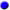 மாயூரம் முனிசீப் வேதநாயகம் பிள்ளை, பண்டித எஸ். எம். நடேச சாஸ்திரி, பி. ஆர். ராஜமையர், சு.வை. குருசாமி சர்மா, அ.மாதவையா ஆகியோர் முதற் காலக்கட்டத் தமிழ் நாவல் படைப்பாளிகள் ஆவர். இரண்டாம் காலக் கட்டம் (1910-1940)இக்காலக் கட்டத்தில் வடுவூர் கே. துரைசாமி ஐயங்கார், ஆரணி குப்புசாமி முதலியார், ஜே.ஆர். ரங்கராஜு, எஸ். ஜி. ராமானுஜலு நாயுடு, வை.மு. கோதைநாயகி அம்மாள் முதலியோர் நாவல்கள் படைத்தனர். மூன்றாம் காலக் கட்டம் (1940 முதல் இன்று வரை)இக்காலக் கட்டம் கல்கியிலிருந்து தொடங்குகிறது. அகிலன், க. நா. சுப்பிரமணியம், தி. ஜானகிராமன், டாக்டர். மு.வ., அறிஞர் அண்ணா, நா.பார்த்தசாரதி, சுந்தரராமசாமி, ஜெயகாந்தன், கு.ராஜவேலு, லக்ஷ்மி, கலைஞர் கருணாநிதி, விக்கிரமன், இந்திரா பார்த்தசாரதி, நீல. பத்மநாபன், பாலகுமாரன், குமுதினி, அநுத்தமா, ராஜம் கிருஷ்ணன், வாஸந்தி, விமலாரமணி, சிவசங்கரி, இந்துமதி, கிருத்திகா, பாமா, அநுராதா ரமணன், சாண்டில்யன், கோவை. மணிசேகரன் முதலியோர் இக்காலக் கட்ட நாவலாசிரியர்கள் சிலர் ஆவர்.2.1.2 முன்னோடிகள்செய்யுள் நூல்களை எல்லாரும் படிக்க முடியாது என்பதை உணர்ந்து, உரைநடை வாயிலாக நல்ல கருத்துகளை உணர்த்த வேண்டும் என்று வேதநாயகம் பிள்ளை ஆர்வம் கொண்டார். அவர் நாவல்கள் வாயிலாகத் தாம் உணர்த்த விரும்பியவற்றைப் படைக்க முன் வந்தார். இவர் முதல் தமிழ் நாவலை எழுதிய பெருமைக்குரியவர் ஆவார். மாயூரம் முனிசீப் வேதநாயகம் பிள்ளை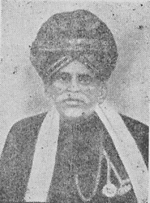 இவர் தமிழ் நாவலின் தந்தை என அழைக்கப்படுபவர். இவர் தமிழின் முதல் புதினமான பிரதாப முதலியார் சரித்திரத்தையும், சுகுண சுந்தரி கதையையும் படைத்தவர். பிரதாப முதலியார் சரித்திரம் அற்புதச் சம்பவங்கள் நிறைந்த ஒன்று. சத்தியபுரி என்னும் கிராமத்திலுள்ள நிலமானியக் குடும்பங்கள் இரண்டின் இணைவு பற்றியது அதன் கதைக் கரு. சாதாரணக் குடும்பக் கதைதான் இது என்றாலும், இடம் பெறுகின்ற நிகழ்ச்சிகள், திடீர் சம்பவங்கள் போன்ற பல அம்சங்களால் துப்பறியும் கதை போலவும், தலைவி ஞானாம்பாள் மாறுவேடத்தில் சென்று அரசாளுதல் முதலியன செய்தலால் வரலாற்றுப் புதினம் போலவும், கிளைக்கதைகள் நீதிக் கருத்துகள் இடம்பெறுதலால் நீதிக்கதை போலவும் அமைந்துள்ளது.சுகுணசுந்தரி கதை, கதைத்தலைவியை ஓர் அரசன் கவர்ந்து செல்கிறான். தலைவி வழியில் கன்னி மாடத்தில் புகுந்து கொள்கிறாள். அரசன் தேடிக் கண்டுபிடிக்கிறான். அதற்குள் அந்த அரசனுடைய ஆட்சியை அமைச்சன் கைப்பற்ற முயல்கிறான். போராட்டங்கள் வளர்கின்றன. இவரின் முதல் நாவல் சமூக நாவலுக்கு வித்திட்டது என்றால், இவரின் அடுத்த நாவலான சுகுண சுந்தரி கதை வரலாற்று நாவலுக்கு அடிகோலியது எனலாம். பண்டித எஸ்.எம். நடேச சாஸ்திரி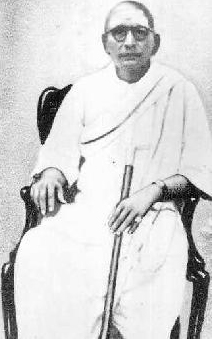 இவர், தானவன், தீனதயாளு, மதிகெட்ட மனைவி, திக்கற்ற இரு குழந்தைகள், மாமி கொலுவிருக்கை, தலையணை மந்திரோபதேசம் போன்ற நாவல்களைப் படைத்துள்ளார். இவரை மர்ம நாவலின் முன்னோடி எனலாம். பி.ஆர். இராஜம் ஐயர்1896-ஆம் ஆண்டு இராஜம் ஐயர் கமலாம்பாள் சரித்திரத்தை வெளியிட்டார். இதுவே தமிழில் தோன்றிய முதல் தொடர் கதை. மதுரை மாவட்டம் சிறுகுளத்தில் வாழ்ந்த முத்துசாமி ஐயர் - கமலாம்பாள் தம்பதிகளின் வாழ்வை இது சித்திரிக்கிறது. நகர நாகரிகம் கிராம வாழ்க்கையைப் பாதிக்கும் முறை, கூட்டுக் குடும்பச் சிதைவு, பெண்ணுரிமை முதலிய செய்திகளை இந்த நாவல் உள்ளடக்கமாகக் கொண்டுள்ளது. சு.வை. குருசாமி சர்மாஇவரது புதினம் பிரேமகலாவதீயம். இக்கதை பிராமணக் குடும்பச் சூழலில் படைக்கப் பெற்றுள்ளது. இப்புதினம் நாட்டுப்புற ஆடல் பாடல்களைப் பதிவு செய்வதாகவும் உள்ளது. அ. மாதவையாஇவர் பஞ்சாமிர்தம் என்ற மாத இதழ் நடத்தி வந்தார். கோணக் கோபாலன் என்ற புனை பெயரில் கவிதை, கதை, கட்டுரை முதலியன எழுதியுள்ளார். இவரது பத்மாவதி சரித்திரத்தில் பல நிகழ்ச்சிகள் ஒன்றோடு ஒன்று பின்னிக் கிடக்கின்றன. பத்மாவதியின் மேல் அவளுடைய கணவனுக்கு ஏற்படும் ஐயமே நீண்ட சிக்கலாய் வளர்ந்து முடிகிறது. விஜயமார்த்தாண்டம் என்னும் கதையில் நாட்டுக் கோட்டைச் செட்டியார்களும், வழக்கறிஞர்களும், நீதிபதிகளும் பல கோணங்களில் காட்டப்படுகிறார்கள். முத்து மீனாட்சி என்னும் நாவல் அவற்றைவிடப் புதுமை மிகுந்தது; புரட்சியானது. இளம் விதவை ஒருத்தி படும் துன்பங்களை அவளே எடுத்துரைக்கும் முறையில் இந்த நாவல் அமைந்துள்ளது.இவர் கதைக் கருவிலும், கட்டமைப்பிலும் புரட்சி செய்தவர். இவரைக் கைலாசபதி தமிழ்நாட்டின் தாக்கரே எனப் பாராட்டுவார். (தாக்கரே - என்பவர் ஆங்கில நாவல் படைப்பாளர்களுள் குறிப்பிடத்தக்கவர்.)2.2 மேலை இலக்கியத் தாக்கம்மேலை நாடுகளில் துப்பறியும் புதினங்கள் மிகுந்த செல்வாக்குப் பெற்றுத் திகழ்ந்தன. அதைப் பின்பற்றித் தமிழிலும் 1910 முதல் 1940 வரையிலான காலக்கட்டத்தில் துப்பறியும் புதினங்கள் மிகுதியாகத் தோன்றின. இக்காலகட்ட நாவல்களைப் பொழுதுபோக்கு நாவல்கள் எனச் சில ஆய்வாளர்கள் குறிப்பிடுகின்றனர். ஆனால் பொழுது போக்கிற்காகவும் புதினங்கள் எழுதப்பட்டன. இக்காலக்கட்ட நாவல்கள் வாசகரின் எண்ணிக்கையை அதிகப்படுத்தின என்பது குறிப்பிடத்தக்கது.2.2.1 துப்பறியும் புதினங்கள்மேலை நாட்டில் செல்வாக்குப்பெற்ற, ரெயினால்ட்ஸ், ஆர்தர் கானன்டாயில் போன்றோரின் நாவல்களைப் பின்பற்றிப் பல துப்பறியும் புதினங்கள் எழுதப்பட்டன. துப்பறியும் புதினம் எழுதுபவர்களில் ஆரணி குப்புசாமி முதலியார், வடுவூர் கே. துரைசாமி ஐயங்கார், ஜே.ஆர். ரங்கராஜு ஆகியோர் சிறப்புடையவர்கள். ஆரணி குப்புசாமி முதலியார்இவர், 1935 வரையில் 43 நாவல்கள் எழுதியுள்ளார். மேல்நாட்டுப் பொழுதுபோக்கு நாவலாசிரியர்களான ரெயினால்ட்ஸ், கானன்டாயில், லின்ச் போன்றோரின் நாவல்களைத் தழுவித் தமிழில் துப்பறியும் நாவல்கள் பலவற்றை எழுதிய பெருமை இவருக்குண்டு.இரத்தினபுரி இரகசியம் நாவலின் இறுதி வரையிலும், வியப்பும் திகைப்பும் நிறைந்த மர்மங்களும், சிக்கல்களும், எதிர்பாராத திருப்பங்களும் பொழுதுபோக்கு அம்சங்களாக நிறைந்துள்ளன. இந்நாவலில் கிருஷ்ணாசிங் துப்பறியும் பாத்திரமாகப் படைக்கப்பட்டுள்ளான்.கடற் கொள்ளைக்காரன், கற்பகச் சோலையில் அற்புதக் கொலை, மஞ்சளறையின் மர்மம் போன்றவை இவர் எழுதிய புதினங்கள். வடுவூர். கே. துரைசாமி ஐயங்கார்இவரது மருங்காபுரி மாயக் கொலை நாவல் மிகவும் பிரபலமான ஒன்று. மருங்காபுரி ஜமீன்தார்கள் ஒருவர் பின் ஒருவராக இறக்கின்றனர். இதற்கான காரணத்தை அறிய இயலவில்லை. உண்மையை அறியச் சென்னையிலிருந்து திவான்பகதூர் அமரசிம்ஹர் என்ற துப்பறியும் நிபுணர் வருகிறார். அவர் துப்புத் துலக்கும் நிகழ்ச்சிகளே கதை முழுவதும் இடம் பெற்றுள்ளன. இவரின் கும்பகோணம் வக்கீல் அல்லது திகம்பர சாமியார் என்ற நாவலில் வழக்கறிஞர் ஒருவரும், நீதிபதி ஒருவரும் சேர்ந்து செய்யும் தில்லுமுல்லுகளும், திகம்பர சாமியார் என்பவர் அவைகளை அம்பலப்படுத்தும் நிகழ்ச்சிகளும் நிறைந்துள்ளன. ஜே.ஆர். ரங்கராஜுஇவர் படைத்த புதினங்கள் இராஜாம்பாள், சந்திரகாந்தா, மோஹன சுந்தரம், ஆனந்த கிருஷ்ணன், இராஜேந்திரன் முதலியன. சந்திரகாந்தா என்ற இவரது நாவல் சவுக்கடி சந்திரகாந்தா என்ற பெயரில் நாடகமாகவும், திரைப்படமாகவும் பின்னர் வந்து மிகவும் பிரபலமடைந்தது.2.2.2 பொழுதுபோக்குப் புதினங்கள்வானொலியும், தொலைக்காட்சியும் இல்லாத காலக்கட்டத்தில் பொழுதுபோக்கப் பயன்படும் வகையிலும் புதினங்கள் எழுதப்பட்டன. பொழுதுபோக்க, பல இவ்வகை நாவல்கள் எழுதிப் புகழ் பெற்றவர் வை.மு.கோதைநாயகி அம்மாள். வை.மு. கோதைநாயகி அம்மாள்இவர் நூற்றுக்கும் மேற்பட்ட நாவல்களை எழுதியுள்ளார். இவர் தனது ஜெகன் மோகினி பத்திரிகையின் மூலம் மாதமொரு நாவலை எழுதினார். கலா நிலையம், சுதந்திரப் பறவை, பெண் தர்மம், மதுரகீதம், பதஞ்சலி போன்ற நாவல்களில் பிராமணக் குடும்பங்களிலுள்ள பல்வேறு வகையான சிக்கல்களை விளக்கியுள்ளார்.2.3 விடுதலைக்குப் பின்னர் நாவல்கள்விடுதலைக்குப் பிந்தைய காலக் கட்டத்தில் தோன்றிய நாவலாசிரியர்கள் பலர். அவர்கள் அனைவரையும் பற்றி இங்குத் தனித்தனியாகக் கண்டால் அளவு விரிவுபடும். ஆயினும் நாவலாசிரியர்களின் பொதுத்தன்மை கருதி,(1) வரலாற்று நாவலாசிரியர்கள்(2) விடுதலைப் போராட்டத்தைச் சித்திரிக்கும் நாவலாசிரியர்கள்(3) சமுதாயச் சீர்த்திருத்த நாவலாசிரியர்கள்(4) குடும்பச் சிக்கல்களைச் சித்திரிக்கும் நாவலாசிரியர்கள்(5) வட்டார நாவலாசிரியர்கள்என்ற தலைப்பின் கீழ்த் தமிழ் நாவலின் மூன்றாம் கட்ட வளர்ச்சி குறித்துக் காணலாம்.2.3.1 வரலாற்று நாவலாசிரியர்கள்தமிழ் நாவல் வரலாற்றில் கல்கி ரா. கிருஷ்ண மூர்த்தியின் வருகை இளஞாயிற்றின் உதயம் போன்றது. நாவலைப் பொதுமக்கள் இலக்கியமாக, எல்லார்க்கும் உரியதாக ஆக்கிய பெருமை இவருக்கு உண்டு. கல்கி தாம் ஆசிரியராகப் பணியாற்றிய ஆனந்த விகடன், கல்கி வார ஏடுகளின் மூலம் தொடர்கதைகள் பல எழுதிப் புதினத்தின் வாசகர் வட்டத்தை விரிவு படுத்தினார்.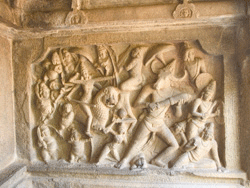 மகேந்திர பல்லவன் வரலாற்றை அடிப்படையாகக் கொண்டு உருவாக்கப்பட்டது பார்த்திபன் கனவு. அடுத்த வரலாற்று நாவல் சிவகாமியின் சபதம். மாமல்லபுரம் செல்கிறவர்கள் சிவகாமியின் சபதம் படித்தவர்களாக இருந்தால் தவறாமல் ஆயனச் சிற்பியையும், அவன் மகள் சிவகாமியையும் நினைப்பார்கள். சிவகாமியின் சபதத்தில் அவ்வளவு சிக்கல்கள் இல்லை. ஆயினும் சிற்பியின் மகளான சிவகாமி என்ற ஆடற் கலையரசியின் - வளர்ச்சியும், வாழ்வுப் போராட்டமும்; இன்னலும், குறிக்கோளும் நாவலின் தரத்தை உயர்த்துவனவாக உள்ளன. நாட்டியக் கலையில் நிகரற்று விளங்கிய அவளுடைய கலைத்திறமை, அரசியல் போராட்டங்களில் சிக்கி அல்லல்படும்போது கதையைப் படிப்பவர்களின் நெஞ்சம் துன்புற்றுத் துடிக்கிறது.இராசராச சோழனின் வரலாற்றைக் கொண்டு அமைந்த இவரின் பொன்னியின் செல்வன் கதையோட்டம் விறுவிறுப்பானது. கற்பனைச் சுவையிலும் இது இணையற்றதாக உள்ளது; பக்க அளவிலும் மிகப்பெரியது.அகிலனின் சோழர் காலச் சூழ்நிலையை விளக்கும் வேங்கையின் மைந்தன்-சாகித்திய அகாதமியின் பரிசு பெற்ற நாவலாகும். கயல்விழி, பாண்டியரின் ஆட்சியை விளக்குவது. வெற்றித் திருநகர் விஜயநகர ஆட்சியைப் பின்னணியாகக் கொண்ட வரலாற்று நாவல்.ஜெகசிற்பியன் - இவர் படிக்கப் படிக்கச் சுவையும், திடீர்த் திருப்பமும் கொண்ட திருச்சிற்றம்பலம் என்னும் நாவலைப் படைத்துள்ளார். இவர் நாயகி நற்சோனை, ஆலவாய் அழகன், மகரயாழ் மங்கை, பத்தினிக் கோட்டம் முதலிய நாவல்களையும் படைத்துள்ளார்.சாண்டில்யனின் மலைவாசல் ராஜமுத்திரை, யவனராணி, கடல்புறா ஆகிய புதினங்கள் குறிப்பிடத்தக்கவை. ராபர்ட் கிளைவ் பற்றிக் கூறும் வரலாற்று நாவலான ராஜபேரிகை வங்க மாநிலத்தின் பரிசை வென்ற பெருமைக்குரியது.அரு. இராமநாதனின் - வீரபாண்டியன் மனைவி, அசோகன்காதலி; நா.பார்த்தசாரதியின் - பாண்டிமா தேவி, மணிபல்லவம்; விக்கிரமனின் - நந்திபுரத்து நாயகி, காஞ்சி சுந்தரி; பூவண்ணனின் - கொல்லிமலைச் செல்வி; கலைஞர் கருணாநிதியின் - ரோமாபுரிப் பாண்டியன், தென்பாண்டிச் சிங்கம்; மு. மேத்தாவின் - சோழநிலா; கி. ராஜேந்திரனின் - ரவி குலதிலகன்; ஸ்ரீ வேணுகோபாலனின் - சுவர்ணமுகி ஆகியவை சில சிறப்பு வாய்ந்த வரலாற்று நாவல்களாகும்.2.3.2 விடுதலை இயக்க நாவலாசிரியர்கள்இந்திய மக்களின் தேசிய உணர்வும், அதன் விளைவாக எழுந்த விடுதலைப் போராட்டமும் இந்திய மொழிகளில் பல நல்ல நாவல்கள் பிறக்கக் காரணமாய் அமைந்தன. அவ்வழியில் தமிழிலும் தேசிய வீறு கமழும் நாவல்கள் பிறந்தன. இவ்வகை நாவல்களுக்கு உதாரணமாக கே.எஸ். வேங்கட ரமணியின் தேசபக்தன் கந்தன், அகிலனின் பெண், கல்கியின் தியாகபூமி, அலைஓசை, ர.சு. நல்ல பெருமாளின் கல்லுக்குள் ஈரம், ராஜம் கிருஷ்ணனின் வளைக்கரம், ந.பார்த்தசாரதியின் ஆத்மாவின் ராகங்கள் முதலியவற்றைக் குறிப்பிடலாம்.வேங்கடரமணி என்பவர் தென்னாட்டுத் தாகூர் என்று போற்றப்பட்டவர். இவரது தேசபக்தன் கந்தன் என்ற நாவல் இந்தியாவின் விடுதலை, கிராமங்களின் மறுமலர்ச்சி, தீண்டாமை ஒழிப்பு, மதுவிலக்கு ஆகியவற்றை வலியுறுத்துவதால் இதனை முதல் காந்திய நாவல் என்றும் கூறுவர். நாட்டின் விடுதலைக்குப் போராடி மடியும் கந்தனின் வீரச்செயல் இந்நாவலைப் படிப்போரை நெகிழச் செய்கிறது.அகிலனின் பெண் என்ற நாவலும் தேசிய வீறு கமழும் நல்ல நாவலாகும். இக்கதையில் வரும் சந்தானம் தேசிய வீரனாக மாறி, நாட்டு விடுதலைக்காக உழைக்கிறான். கிராமத்திற்குச் சென்று, அங்குள்ள மக்களைத் தட்டியெழுப்பியதால் சிறைத் தண்டனை அடைகிறான். சந்தானத்தின் மனைவி வத்சலா மனத்திலும் சிந்தனைப் புரட்சி உண்டாகிறது. கிராம மக்களது இரங்கத்தக்க நிலை, அவளது மூடிக்கிடந்த விழிகளைத் திறந்து விடுகிறது.கல்கியின் அலை ஓசையில் இந்திய விடுதலைப் போராட்டத்தின் பெரும்பாலான நிகழ்ச்சிகள் இடம் பெறுகின்றன. 1930-க்கும் 1947-க்கும் இடைப்பட்ட அரசியல் நிகழ்ச்சிகளை இந்நாவலில் ஆசிரியர் சுவை குறையாமல் விளக்கிக் காட்டியுள்ளார்.கல்லுக்குள் ஈரத்தில் திரிவேணி, தீக்ஷிதர் முதலிய கதைமாந்தர்களை வரலாற்றுத் தலைவர்களுடன் இணைத்துக் கதை நிகழ்ச்சிகளில் மெய்ம்மைத் தன்மையை நல்ல பெருமாள் திறம்பட உருவாக்கியுள்ளார்.கோவாவின் விடுதலைப் போராட்டத்தைச் சித்திரிக்கும் ராஜம் கிருஷ்ணனின் வளைக்கரம் சிறப்பானது. கோவா மக்களின் உள்ளத்தில் ஊற்றெனச் சுரந்து, பீறிட்டுப் பொங்கிய விடுதலை உணர்ச்சியையும், அதற்காக அவர்கள் செய்ய நேர்ந்த மகத்தான தியாகங்களையும் இந்நாவலில் அழகுற அவர் வெளிப்படுத்தியுள்ளார்.மேலே குறிப்பிட்டவை தவிர, வேறு பல நாவல்களிலும் விடுதலைப் போராட்டச் சாயல் படிந்திருப்பதைப் படிப்போர் உணரலாம்.2.3.3 சமுதாயச் சீர்த்திருத்த நாவலாசிரியர்கள்தமிழ் நாவலாசிரியர்கள் சமுதாய விடுதலையை மனத்தில் கொண்டு பல கலைப்படைப்புகளை உருவாக்கத் தொடங்கினர். தமிழ் நாவல்களில் சமுதாயச் சீர்த்திருத்த நோக்கு தொடக்கக் காலத்திலேயே அரும்பிவிட்டது. சமுதாயச் சீர்த்திருத்தத்திற்கு முதலிடம் கொடுத்தவர் மாதவையா. இத்தகைய நாவல்களில் பெண்ணுரிமை, சாதிபேத மற்ற சமுதாயம், பழமையிலிருந்து விடுபட்ட பகுத்தறிவுச் சிந்தனை முதலியன மிகவும் வற்புறுத்தப்படுகின்றன.பெண்ணுரிமைக்காக வாதாடிப் போராடியவர் வ.ரா.(வ.ராமசாமி) இந்நோக்கத்திற்காக எழுதப்பெற்ற புதினங்கள் சுந்தரி, கோதைத்தீவு போன்றவை.பி.எஸ். ராமையாவின் பிரேமஹாரம் நாவலில் கல்யாணி வரதட்சணைச் சிக்கலால் புகுந்த வீட்டாரால் நிராகரிக்கப்படுகிறாள். அவள் தங்கச் சங்கிலிக்காகத் தன்னை நிராகரித்த கணவனுடன் போக மறுத்துவிடுகிறாள். கல்யாணியின் தந்தை தன் மகளின் வாழ்வு மலர வேண்டுமே என்பதற்காக எவ்வளவு சிரமப்படுகிறார் என்பதையும் இவர் இந்நாவலில் சித்திரித்துள்ளார். கலப்பு மணம்இன்றைய சமுதாயத்தில் கலப்பு மணம் செய்து கொள்வோருக்கு எத்தனையோ சிக்கல்கள் ஏற்படுகின்றன. அவற்றில் சிலவற்றைக் கொண்டு இக்காலக்கட்டத்தில் சில நாவல்கள் எழுதப் பெற்றன. ஆர். வி. யின் அணையாவிளக்கு கலப்பு மணச் சிக்கலை எடுத்துப் பேசுகிறது. இலட்சியமும் நடைமுறை வாழ்க்கையும் முரண்பட்டு மோதிக் கொள்ளும் காட்சியைத் தஞ்சை மாவட்டப் பின்னணியில், கிராம வாழ்வின் உயிர்களை ததும்ப இந்நாவலில் எழுதிச் செல்கிறார் ஆர். வி. திசை மாறிய பெண்கள்வாழ்க்கையில் சந்தர்ப்பச் சூழ்நிலையால் தவறிப் போய்விட்ட பெண்களின் வாழ்க்கை பல நாவல்களில் காட்டப்படுகின்றது. மு.வ. நாவல்களில் இவ்வாறு வழுக்கி விழுந்த பெண்கள் பலர் இடம் பெற்றுள்ளனர். அவர்கள் தவறு செய்வதற்கான பல்வேறு காரணங்களையும் மு.வ. வெளிப்படுத்தியுள்ளார்.விந்தனின் பாலும் பாவையும், டி.கே. சீனிவாசனின் ஆடும் மாடும் ஆகிய இரு நாவல்களும் இதே சிக்கலைத் தான் ஆராய்கின்றன. ஏழைகள், தொழிலாளர்கள், உழைப்பாளிகளின் சிக்கல்கள்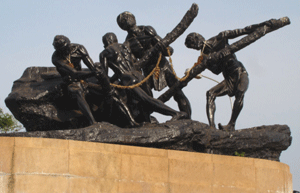 நாடு விடுதலை பெற்ற பின் உழைக்காமலேயே சுகபோகங்களை அனுபவித்து விட வேண்டும் என்ற ஆசையும், மற்றவர்களை ஏமாற்றி வாழும் போக்கும் மக்களிடையே உருவாகி விட்டது. டாக்டர். மு.வ.வின் கயமையில் கயவர்களின் செல்வாக்கும், போலி அரசியல் வாதிகளின் முன்னேற்றமும் விளக்கப்படுகின்றன.பேராசையும், வாய்ப்பும் கொண்டவர்கள் சமுதாயத்தில் பெரும்பாலான மக்களின் வாழ்க்கை வசதிகளையும், உரிமைகளையும் பறித்துக் கொள்ளும் கொடுமையைப் பொன்மலரில் அகிலன் சித்திரிக்கிறார்.அரசாங்கத்தின் ஜவுளிக் கொள்கையால் பாதிக்கப்பட்ட நெசவாளர்கள், அல்லலுக்கு ஆளாகி, அழுது மடிந்ததைப் பஞ்சும் பசியும் நாவல் காட்டுகிறது. தறித் தொழிலாளர்களின் வாழ்க்கைப் பிரச்சனையை அதன் அடி ஆழம் வரை சென்று, கண்டுணர்ந்து இந்நாவலில் வெளிப்படுத்துகிறார் ரகுநாதன்.செல்வராஜ் எழுதிய மலரும் சருகும் விவசாயிகளின் போராட்டத்தைப் படம்பிடித்துக் காட்டுகிறது. ஐந்தாண்டுத் திட்டத்தின் வளர்ச்சிப் படிகளைச் சித்திரிக்கும் நோக்கில் எழுதப்பட்ட நாவல் ராஜம் கிருஷ்ணனின் அமுதமாகி வருக நாவல் ஆகும்.சங்கரராமின் மண்ணாசை, லா.ச.ரா.வின் அபிதா, கி.ராஜநாராயணனின் கோபல்லபுரம், சுந்தரராமசாமியின் ஒரு புளியமரத்தின் கதை, மணியனின் ஆசை வெட்க மறியும், இந்திரா பார்த்தசாரதியின் குருதிப்புனல், சூரியகாந்தனின் மானாவாரி மனிதர்கள் முதலியன சிறந்த சமுதாயப் புதினங்கள்.2.3.4 குடும்பச் சிக்கல்களைச் சித்திரிக்கும் நாவலாசிரியர்கள்வாழ்க்கையின் அடிப்படை அலகு - குடும்பம் என்ற கட்டமைப்பு ஆகும். மனித வாழ்க்கை நின்று கொண்டிருக்கும் அடித்தளம் குடும்பம். மனிதனுக்கும், புறவுலகிற்கும் தொடர்பு குடும்பத்தின் மூலம் ஏற்படுகின்றது. குடும்பம் - தனி மனிதன் என்ற இரண்டிற்கும் இடையேயான தொடர்பும், சிக்கலும் குடும்ப நாவல்களில் இடம் பெறச் செய்யப் பெற்றுள்ளன. ஆண்-பெண் உறவுஆண் - பெண் உறவை, அதன் சிக்கலைக் கலைநோக்கோடு விமர்சிக்கும் தரமான நாவல்கள் பல தோன்றியுள்ளன. டாக்டர். மு.வ. வின் அல்லி, கரித்துண்டு, தி. ஜானகிராமனின் அம்மா வந்தாள், மோகமுள், அகிலனின் சித்திரப்பாவை முதலியவற்றை இவ்வகையில் குறிப்பிடலாம்.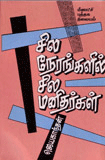 மேலும், கிருத்திகாவின் புதிய கோணங்கி, ஜெயகாந்தனின் ரிஷிமூலம், சிலநேரங்களில் சில மனிதர்கள், இந்திரா பார்த்தசாரதியின் மனக்குகை, வேஷங்கள், திரைக்கு அப்பால் ஆகிய நாவல்களில் இழையோடும் பிரச்சினை ஆண் பெண் உறவுகள் பற்றியதாகும். காதல் பற்றிப் பேசுவனகாதல், தாய்மை என்னும் இரு உணர்வுகளும் உலகிலேயே மிக உயர்ந்த உணர்வுகளாகப் போற்றப்படுகின்றன. பல நாவல்கள் காதலைப் பற்றியே பேசுகின்றன. அகிலன், நா. பார்த்தசாரதி, மு.வ., சு.சமுத்திரம், லக்ஷ்மி, சிவசங்கரி, இந்துமதி ஆகியோர் காதலின் மாண்பினை நயம்பட எழுதிக் காட்டியுள்ளனர்.நா. பார்த்தசாரதியின் பொன்விலங்கு என்ற நாவலும் நிறைவேறாத காதலைச் சித்திரிப்பதே. நா.பா.வின் பெரும்பாலான நாவல்களில் நிறைவேறாக் காதல் சித்திரிக்கப் படுகின்றது.சு. சமுத்திரத்தின் ஊருக்குள் ஒரு புரட்சி, வேரில் பழுத்த பலா போன்றவை நல்ல நடையும் புரட்சி நோக்கமும் உடையவை. வாசவனின் வாழ்வின் ராகங்கள், அந்திநேரத்து விடியல்கள் போன்ற நாவல்களும் காதலைச் சித்திரிக்கின்றன.காதல் உணர்வு என்பது ஆண், பெண் இருபாலருக்கும் பொதுவானது என்பதையும், காதலுக்காக ஒருவர், மற்றவர்களுக்கு விட்டுக் கொடுப்பதையும், காதலில் ஆண் - பெண் இருபாலருள் ஒருவர் தோல்வி அடைந்தவர்களாகக் காட்டுவதையும் கருப்பொருள்களாகக் கொண்ட நாவல்கள் பல தமிழில் உள்ளன. அவை விரித்தால் பெருகும் இயல்பின. பெண் எழுத்தாளர்கள்குடும்ப நாவல்களைப் படைப்பதில் முன்னிற்பவர்கள் பெண் நாவலாசிரியர்களே. சமுதாய நலனுக்கும், குடும்ப வாழ்க்கைக்கும் உரம் ஊட்டக் கூடிய கருத்துகளையே இவர்கள் வற்புறுத்தி வருகிறார்கள்.லட்சுமி என்ற திரிபுரசுந்தரி - காஞ்சனையின் கனவு, மிதிலாவிலாஸ், அடுத்தவீடு போன்ற புதினங்களை எழுதியுள்ளார். அநுத்தமா குடும்பப்பிரச்சனையை ஒட்டி, கேட்டவரம், தவம், மணல்வீடு போன்ற நாவல்களை எழுதியுள்ளார். ஆர். சூடாமணி மனோதத்துவக் கதைகளை உருவாக்குவதில் வல்லவர். இவருடைய மனதுக்கு இனியவள், சோதனையின் முடிவு போன்றவை குறிப்பிடத்தக்கவை. இந்துமதியின் அலைகள், நிழல்கள் சுடுவதில்லை போன்றவை எண்ணத் தகுந்தவை. கிருத்திகா, ஹெப்சிபா ஜேசுதாசன், ஜோதிர்லதா கிரிஜா, வாஸந்தி, குயிலி ராஜேஸ்வரி, குமுதினி, கோமகள், அனுராதா ரமணன் போன்ற நாவல் ஆசிரியர்களும் குறிப்பிடத்தக்கோர் ஆவர்.2.3.5 வட்டார நாவலாசிரியர்கள்வட்டாரம் என்ற சொல் நிலவியலோடு தொடர்பு உடையது. ஒரு குறிப்பிட்ட பகுதியை நிலைக்களமாகக் கொண்டு, அப்பகுதியில் வாழும் மக்களின் வாழ்க்கையை எடுத்துக் காட்டும் நோக்குடன் எழுதப்படும் நாவல்களையே வட்டார நாவல்கள் எனப்படுகின்றன. இவ்வகை நாவல்களில் கதை ஒரு சிற்றூரிலோ, அல்லது சிறிய நகரத்திலோ நடப்பதாகக் காட்டப்படும், வருணனைக் கூறு நிறைய இடம்பெறும்.தமிழில் இப்போக்கைத்தோற்றுவித்த முன்னோடிகளாக கே.எஸ்.வேங்கடரமணி, ஆர்.சண்முகசுந்தரம், சங்கரராம் முதலியோரைக் குறிப்பிடலாம்.மண்ணாசை (சங்கரராம்) திருச்சி மாவட்டத்தைச் சேர்ந்த வீரமங்கலம் என்ற ஊரையும், நாகம்மாள் (சண்முகசுந்தரம்) கொங்கு நாட்டையும் பின்புலமாகக் கொண்டவை.பின்வரும் நாவல்கள் வட்டார நாவல்களில் குறிப்பிடத்தக்கன. ஆர்.சண்முகசுந்தரத்தின் அறுவடை, சட்டிசுட்டது, சி.சு.செல்லப்பாவின் வாடிவாசல், ராஜம் கிருஷ்ணனின் குறிஞ்சித்தேன், ஹெப்சிபா ஜேசுதாசனின் புத்தம் வீடு, சுந்தரராமசாமியின் ஒரு புளியமரத்தின் கதை, நீல. பத்மநாபனின் தலைமுறைகள், பொன்னீலனின் கரிசல், கி.ராஜநாராயணனின் கோபல்ல கிராமம், தோப்பில் முகம்மது மீரானின் ஒரு கடலோரக் கிராமத்தின் கதை.வாடிவாசல்-மதுரை மாவட்டத்து மறவர்கள் வாழ்வின் சிறுபகுதியையும், குறிஞ்சித்தேன்- நீலகிரி படகர்களின் முழு வாழ்வையும், தலைமுறைகள் நாஞ்சில் நாட்டு இரணியல் செட்டிமார்களின் வாழ்வையும் காட்டுகின்றன. புத்தம் வீடு - ஒரு கிறித்துவக் குடும்பத்தின் வாழ்வை, பனையேறிகளின் வாழ்வை எடுத்துக் காட்டுகிறது.கோபல்ல கிராமம் - கோவில்பட்டி கரிசல் பகுதியைச் சார்ந்த கம்மவார் நாயக்கர்களின் வாழ்வை எடுத்துக் காட்டுகிறது. தி.ஜானகிராமனின் நாவல்களில் தஞ்சை மாவட்டத்து மண்ணின் மணமும், பேச்சு வழக்குகளும் இடம் பெற்றிருப்பதைக் காணலாம்.புதினத்தின் அமைப்பு முறை குறித்து புதினம் ஓர் அறிமுகம் என்ற முந்தைய பாடத்தில் படித்தீர்கள். இப்பாடத்தில் தமிழ்ப் புதினத்தின் தோற்றம் வளர்ச்சி குறித்து அறிந்து கொண்டீர்கள்.தமிழ் மொழியின் புதின வரலாறு மூன்று காலக் கட்டங்களாகப் பகுக்கப்பட்டுள்ளது. தொடக்கக் காலப் புதின ஆசிரியர்கள், துப்பறியும் புதின ஆசிரியர்கள், சமுதாயப் புதின ஆசிரியர்கள் (வரலாற்று நாவலாசிரியர்கள், விடுதலைப் போராட்டத்தைச் சித்திரிக்கும் நாவலாசிரியர்கள், சமுதாயச் சீர்த்திருத்த நாவலாசிரியர்கள், குடும்பச் சிக்கல்களைச் சித்திரிக்கும் நாவலாசிரியர்கள், வட்டார நாவலாசிரியர்கள்) குறித்து இப்பாடம் அறிவித்துள்ளது.ehlfk;:முன்னுரைகலைகளின் அரசி என அழைக்கப்படுவது நாடகமாகும்.தமிழ் மொழி இயல், இசை, நாடகம் என்ற மூன்று பிரிவுகளைக் கொண்டது.  இவற்றுள் நாடகம் தொன்மையும், தனிச்சிறப்பும் வாய்ந்ததாகும். இயலும், இசையும் கலந்து கதையைத் தழுவி நடித்துக்காட்டப்படுவது நாடகமாகும். எட்டு வகையான உணர்ச்சிகளை ஒருவர் தம் மெய்ப்பாடு தோன்ற நடிப்பது நாடகத்தின் தனிச்சிறப்பாகும். தெருக்கூத்துகளாக இருந்து, மேடைநாடகங்களாக மாறி, இலக்கிய நாடகங்களாக மலர்ச்சி பெற்ற தமிழ்நாடகத்தின் தோற்றம் வளர்ச்சி குறித்து இக்கட்டுரை மதிப்பீடு செய்கிறது.தமிழ்நாடகத்தின் தொன்மை     தொல்காப்பியர் ”நாடக வழக்கினும்” என்று நாடகத்தைக் குறிப்பிடுகிறார்.    சிலப்பதிகாரம் நாடகக்கூறுகளுடன் நாடகக் காப்பியமாகவே திகழ்கிறது.    அகத்தியம்,குணநூல், கூத்தநூல், சயந்தம், மதிவாணர் நாடகத் தமிழர்,  முறுவல் போன்ற  நாடக நூல்கள் பழந்தமிழர் வழக்கில் இருந்தன என்பதனை சிலப்பதிகாரத்திற்கு உரை எழுதிய அடியார்க்கு நல்லார் குறிப்பிட்டுச் செல்கிறார்.சங்ககாலகூத்துகள் 

குறவைக் கூத்து, துணங்கைக் கூத்து, ஆடிப்பாவை போன்ற கூத்துவகைகளை சங்ககாலத்தில் காணமுடிகிறது.இருவகை நாடகங்கள்
வேத்தியல், பொதுவியல் என நாடகங்களை இருவகையாகப் பகுக்கலாம். வேத்தியல் என்பது வேந்தனுக்காக நடித்துக்காட்டப்படுவதாகும், பொதுவியல் என்பது மக்களுக்காக நடித்துக்காட்டப்படுவதாகும்.இருண்ட காலம்
சமண, புத்த சமயங்கள் கலைகளுக்கு எதிராக செயல்பட்டதால் இருண்ட காலத்தில் நாடகத்தமிழ் ஒளியிழந்தது.பல்லவர் கால நாடகங்கள்
நாயன்மார்களும், ஆழ்வார்களும் இசைக் கலைக்கு உயிரூட்டினர். எனினும் நாடகத்துக்கு பெரிய செல்வாக்கு ஏற்படவில்லை. இக்காலத்தில் மகேந்திர வர்ம பல்லவனின் “மத்தவிலாச பிரகசனம்“ என்ற நாடகநூல் புகழ்பெற்றிருந்தது. இன்னிசைக்கூத்து, வரலாற்றுக் கூத்து என இருவகை நாடக மரபுகளும் இக்காலத்தில் இருந்தன.சோழர் கால நாடகங்கள்
சோழர் காலத்தில் இராஜராஜனின் வெற்றிச்சிறப்பைப் பாராட்டும் “இராஜராஜவிஜயம்“ நிகழ்த்தப்பட்டது. இதில் நடித்தவர்களுக்கு “ராசராச நாடகப்பிரியன் என்று பட்டம் வழங்கினர் என்பதைக் கல்வெட்டுகள் வழி அறியமுடிகிறது.தமிழ் நாடகத்தின் எழுச்சி
இசுலாமியர் படையெடுப்புக்குப் பிறகு கலைகளுக்குப் பின்னடைவு ஏற்பட்டது. 17 ஆம் நூற்றாண்டின் இறுதியில் நாடகங்கள் மீண்டும் புத்துயிர் பெற்று வளரஆரம்பித்தன. குற்றாலக்குறவஞ்சி, முக்கூடற்பள்ளு, இராமநாடகக் கீர்த்தனை, நந்தனார் சரிதக் கீர்த்தனை ஆகிய நாடகங்கள் மக்கள் மத்தியில் பெரிதும் வரவேற்பைப் பெற்றன.
      காசி விசுவநாதமுதலியார் அவர்களின் டம்பாச்சாரி நாடகம் தான் முதன்முதலில் மேடையில் நடிக்கப்பட்ட சமூகநாடகமாகும்.
  மேடைநாடக அமைப்புக்கு முன்மாதிரியான, நவாப் கோவிந்தசாமி ராவ் அவர்களை தமிழ்நாடகத்தின் தாத்தா என்று அழைப்பர்.தமிழ் நாடக மூவர்         பம்மல் சம்பந்தம் முதலியார், சங்கரதாசு சுவாமிகள், பரிதிமாற் கலைஞர் ஆகிய மூவரையும் தமிழ்நாடக மூவர் என்று அழைப்பது வழக்கம்.1.பம்மல் சம்பந்தம் – இவர் எழுதிய மொத்த நாடகங்கள் 93 ஆகும். இவரே தமிழ்நாடகத்தின் தந்தை என அழைகப்படுகிறார். மேலும் இவரைத் தமிழ் சேக்சுபியர் என்றும் அழைப்பர். இவர்தம் நாடகங்கள் இன்பியல், துன்பியல், கேளிக்கை, அங்கதம், நையாண்டி, புராணிகம், வரலாறு, மொழிபெயர்ப்பு எனப் பலதரப்பட்டவையாகும்.2.பரிதிமாற் கலைஞர் – நாடகம் படித்தல், நடித்தல், இலக்கணம் வகுத்தல் என மூன்று பெரும் பணிகளை ஆற்றினார். நாடகவியல் என்ற தமிழ்நாடக இலக்கண நூலை இயற்றினார். இவர் படைத்த நாடகங்களுள் ரூபாவதி, கலாவதி, மானவிஜயம், சூர்ப்பனகை ஆகியன குறிப்பிடத்தக்கனவாகும்.3.சங்கரதாசு சுவாமிகள்- முறைப்படுத்தப்பட்ட தமிழ்நாடகவரலாறு இவரிலிருந்தே தொடங்குகிறது. இருபதாம் நூற்றாண்டு நாடகத்துறையை நசிவடையாமல்க் காத்ததால் இவரைத் தமிழ்நாடகத் தலைமையாசிரியர் எனப் போற்றுவர்.  அபிமன்யு சுந்தரி, இலங்காதிலகம், கோவலன், நல்லதங்காள், பிரகலாதன்  உள்ளிட்ட 40 நாடகங்கள் இவர் படைத்தவையாகும்.தமிழ் நாடகக் குழுக்கள்          பம்மல் சம்பந்தம் முதலியார் – சுகுணவிலாச சபை          சங்கரதாசு சுவாமிகள் - சமரசசன்மார்க்க சபை          சதாவதானம் கிருஷ்ணசாமிப் பாவலர் – பாலமனோகரசபாஎன்.எஸ்.கே, பாலாமணி அம்மையார், கே.பாலசந்தர், எஸ்வி.சேகர், விசு ஆகியோரும் நாடகக்குழுக்கள் வைத்து நாடகம் வளர்த்தனர்.நாடகங்களின் வகை
நாவல்களைப் போலவே தமிழ்நாடகங்களையும் புராண நாடகம், இலக்கிய நாடகம்  துப்பறியும் நாடகம், வரலாற்றுநாடகம், நகைச்சுவை நாடகம், மொழிபெயர்ப்பு நாடகம், தழுவல் நாடகம், என வகைப்பாடு செய்ய இயலும் சான்றாக புராண நாடகங்கள், இருபதாம் நூற்றாண்டின் தொடக்கத்தில் நிறைய தோன்றின. பிரகலாதன், ஐயப்பன், தசாவதாரம், சிறுதொண்டர் ஆகிய நாடகங்கள் அவற்றுள் குறிப்பித்தக்கனவாகும். இலக்கிய நாடகங்களைப் படித்துமுடித்தவுடன் ஒரு நாடகம் பார்த்த நிறைவு கிடைக்கும். அவ்வகையில், சுந்தரம்பிள்ளையின் – மனோன்மணீயம், பாரதிதாசனின் – பிசிராந்தையார், மறைமலையடிகளின்- அம்பிகாபதிஅமாராவதி, அ.ச.ஞானசம்பந்தனின் தெள்ளாறு எறிந்த நந்தி முதலிய நாடகங்கள் இலக்கி்ய நாடகங்களுள் குறிப்பித்தக்கனவாகும்.முடிவுரைஇன்றை சூழலில் கல்விச்சாலைகளில் ஓரங்கநாடகம், நாட்டிய நாடகங்கள் நடித்துக்காட்டப்படுகின்றன, வார, மாத இதழ்களிலும், வானொலி தொலைக்காட்சிகளிலும் நாடகங்கள் நடித்துக்காட்டப்படுகின்றன. இன்று அதிகமான தொழில்நுட்பங்களோடு நிறைய படங்கள் வருகின்றன. இவற்றுக்கெல்லாம் முன்னோடியாக அமைந்த மேற்கண்ட நாடகங்களையும் அக்கலையை வளர்த்த சான்றோர்களையும் தமிழுலகம் என்றும் மறவாது.fl;Liu: பல நூற்றாண்டுகளாக செய்யுள் வடிவமே தமிழில் இலக்கியமும் தத்துவமும் பயன்படுத்தப்பட்டது. உரை வடிவம் இலக்கணங்களுக்கும், செய்யுள் விளக்கம் கூறவும், சாசனங்கள் (records) பதியவும் பயன்படுத்தப்பட்டது. 20ஆம் நூற்றாண்டிலேயே உரை வடிவம் வளர்ச்சி பெற்று, மக்களின் பல்வேறுபட்ட தேவைகளுக்கும் பயன்படுகின்றது. கட்டுரையே உரைநடை வெளிப்பாட்டின் முக்கிய வடிவம் ஆகும்.கா. சிவத்தம்பி என்பவர் கட்டுரை (ஒலிப்பு (உதவி·தகவல்)) "பகுப்பாய்வுக்கான (analysis) ஒரு வடிவம்" என்றும், "விவாதித்து விபரிப்பதே" அதன் பண்பு என்றும் குறிப்பிடுகின்றார். க. சொக்கலிங்கம் என்பவர் "ஒரு பொருள்பற்றி சிந்தித்துச் சிந்தித்தவற்றை ஒழுங்குபடுத்தி எழுதுவதே கட்டுரை" என்கிறார். இவர்கள் கருத்துக்கேற்பவே கட்டுரை தர்க்க வெளிப்பாட்டிற்கும், தகவல் பரிமாற்றத்துக்கும் உரிய வடிவமாக இன்று பயன்படுகின்றது.கட்டுரை எழுதும்பொழுது பொருள் ஒழுங்கு, சொல் தெரிவு, சிறு வாக்கிய அமைப்பு, பந்தி அமைப்பு, குறியீடுகள் உபயோகம் என்பவற்றில் கவனம் தேவை என்று க. சொக்கலிங்கம் "கட்டுரை கோவை" என்ற நூலில் குறிப்பிடுகின்றார். மேலும் "தெளிவு, ஆடம்பரமின்றி ஒன்றை நேராக் கூறல், சுருங்கிய சொல்லால் விரிந்த பொருளை குறித்தல், குறிப்பாற் பொருளை சுட்டுதல்" (வி. செல்வநாயகம்) போன்ற பண்புகள் பேணப்பட வேண்டும்.கட்டுரை வகைகள்கட்டுரைகளை நடை மற்றும் நோக்கம் ரீதியாக பின்வருமாறு வகைப்படுத்தலாம்.தர்க்கக் கட்டுரை (Argumentative Essay)செய்திக் கட்டுரை (Article)விபரணக் கட்டுரை (Descriptive Essay)பகுத்தாய்வுக் கட்டுரை (Analytical Essay)செயல்முறை விளக்கக் கட்டுரை (Process Analysis Essay)ஒத்தன்மை விளக்கக் கட்டுரை (Analogy Based Essay)எடுத்துரைத்தல் கட்டுரை (Narrative Essay)வகைப்படுத்தல் கட்டுரை (Classification Essay)ஒப்பீட்டு கட்டுரை (Comparison and Contrast Essay)புனைவுக் கட்டுரை (fictional essay)ஆயினும், "ஆங்கிலத்தில் "essay, article, feature writing" என நுண்ணியதாக வேறுபடுத்துவனவற்றைத் தமிழில் இன்னும் வேறுபடுத்திச் சுட்டுவதில்லை" என்று கா. சிவத்தம்பி சுட்டிகாட்டுகின்றார்.பொதுவாக தர்க்க கட்டுரைகளே தமிழில் முக்கியம் பெறுகின்றன. தர்க்க கட்டுரைகள் தனது வாதங்களை (premises) முன் வைத்து, வாதங்களால் நிலைநிறுத்தப்படும் முடிவுகளுக்கு (conclusions) இட்டு செல்லும். ஒரு செய்தி கட்டுரை (article) செய்தி பற்றிய ஐந்து முக்கிய கேள்விகளான 'என்ன? எங்கே? எப்பொழுது? ஏன்? யார்?' என்பவற்றிற்கு உடனடியாக பதில் தர முயலும். விஞ்ஞான விடயங்களை பகிர முனையும் ஆய்வு கட்டுரைகள் விபரண, தர்க்க, செயல்முறை நடைகளை தகுந்தவாறு பயன்படுத்தி விடயங்களை முன்நிறுத்தும்.கட்டுரையின் நடைகா. சிவத்தம்பி "நடை" பின்வரும் கூறுகளால் நிர்ணயிக்கப்படுகின்றது என்கிறார்.சொல் தெரிவுசொல்லும் திறன், உத்திஅணிகள் (சொல் அணிகள்)வாக்கியங்கள் அளவு, அமைவு முறைமைமேலும், "நடை என்பது கவிதையோ, உரையோ கையாளப்படும் முறைமை பற்றியதாகும்", அது "எழுதுபவர்களின் ஆளுமையோடு தொடர்புடையது" என்கிறார்.பேச்சு தமிழ் நடை எதிர் கட்டுரைத் தமிழ் நடைபேச்சு தமிழுக்கும் உரைநடை (கட்டுரை) தமிழுக்கும் வித்தியாசம் உண்டு. பேச்சு தமிழ் பாமரர் தன்மை ("lowstatus") உடையதாகவும், கட்டுரை தமிழ் பண்டித தன்மை ("high status") உடையதாகவும் கருதுவோரும் உளர். கட்டுரைக்கு என்றும் கருத்துச் செறிவு, தெளிவு முக்கியம். வாசகரின் நேரத்தை வீணாக்காமல் இருக்க சீரமைக்கப்பட்ட (edited), ஒழுங்கமைக்கப்பட்ட (organized), கட்டமைப்பு (structure) கட்டுரைக்கு அவசியம். ஆகையால், பேச்சு தமிழ் போல எழுத வேண்டும் என்ற கருத்து நடைமுறையில் இல்லை. இருப்பினும், பேச்சு தமிழில் உள்ள எளிய சொற்களை உபயோகப்படுத்தல் மூலம் அதன் எளிமையையும், பேச்சு தமிழில் உள்ள வேகத்தையும் கட்டுரைப் பெற்றுக் கொள்ளும்.பிரதேச தமிழ் நடை எதிர் கட்டுரைத் தமிழ் நடைதமிழ் ஒலி சார்ந்த மொழி. அதுவே அதற்குப் பலமும், பலவீனமும். ஒவ்வொரு பிரதேசத் தமிழர்களினதும் உச்சரிப்பு, நடை சற்று வேறுபடும். ஆகையால், பிரதேச மொழி நடையில் எழுதும் பொழுது, ஒரு சொல் பல வடிவங்களைப் (spelling) பெறுகின்றது. அது பரிச்சியம் அற்ற வாசகர்களைக் குழப்பி விடுகின்றது. இலக்கிய நயத்திற்காகக் கதைகளிலோ, கவிதைகளிலோ பிரதேச தமிழ் நடையைப் பயன்படுத்தினாலும், தகவல்களைத் தரும் கட்டுரைகளில் சீரிய கட்டுரைத் தமிழ் நடையைப் பயன்படுத்துவதே பன்முகத் தமிழரும் புரிந்து கொள்ள உதவும்.                   ----------குறிப்புதலைச்சங்கம்இடைச்சங்கம்கடைச்சங்கம்சங்கம் இருந்த இடம்கடல் கொண்ட தென்மதுரைகபாடபுரம்தற்கால மதுரைசங்கம் நிலவிய ஆண்டுகள்4440 (37 பெருக்கல் 120)3700 (37 பெருக்கல் 100)1850 (37 பெருக்கல் 50)சங்கத்தில் இருந்த புலவர்கள்அகத்தியனார், திரிபுரம் எரித்த விரிசடைக் கடவுள். குன்றெறிந்த முருகவேள், முரிஞ்சியூர் முடிநாகராயர், நிதியின் கிழவன், இத் தொடக்கத்தார்அகத்தியனார், தொல்காப்பியனார், இருந்தையூர்க் கருங்கோழி மோசி, வெள்ளூர்க் காப்பியன், சிறுபாண்டரங்கன், திரையன் மாறன், துவரைக் கோமான், கீரந்தை இத் தொடக்கத்தார்சிறுமேதாவியார், சேந்தம்பூதனார், அறிவுடை அரனார், பெருங்குன்றூர் கிழார், இளந்திரு மாறன், மதுரை ஆசிரியர் நல்லந்துவனார், மதுரை மருதன் இளநாகனார், கணக்காயர் மகனார் நக்கீரனார் இத் தொடக்கத்தார்.புலவர்களின் எண்ணிக்கை44493700449பாடிய புலவர்களின் எண்ணிக்கை5495949பாடப்பட்ட நூல்கள்பரிபாடல், முதுநாரை, முதுகுருகு, களரியாவிரை இத்தொடக்கத்தன.கலி, குருகு, வெண்டாளி, வியாழமாலை அகவல் இத்தொடக்கத்தனநெடுந்தொகை நானூறு, குறுந்தொகை நானூறு, நற்றிணை நானூறு, ஐங்குறுநூறு, பதிற்றுப்பத்து, நூற்றைம்பது கலி, எழுபது பரிபாடல், கூத்து, வரி, சிற்றிசை, பேரிசை இத் தொடக்கத்தன.சங்கம் பேணிய அரசர்கள்காய்சின வழுதி முதல் கடுங்கோன் வரைவெண்டேர்ச் செழியன் முதல் முடத்திரு மாறன் வரைமுடத்திருமாறன் முதல் உக்கிரப் பெருவழுதி வரைசங்கம் பேணிய அரசர்களின் எண்ணிக்கை895949கவியரங்கு ஏறிய புலவர் எண்ணிக்கை753அவர்கள் பயன்படுத்திய இலக்கண நூல்அகத்தியம்அகத்தியம், தொல்காப்பியம், மாபுராணம், இசைநுணுக்கம், பூதபுராணம்அகத்தியம், தொல்காப்பியம்திருமுருகாற்றுப்படைஇல.திருமுறைநூல்ஆசிரியர்1முதலாம் திருமுறைதேவாரம்திருஞானசம்பந்தர்2இரண்டாம் திருமுறைதேவாரம்திருஞானசம்பந்தர்3மூன்றாம் திருமுறைதேவாரம்திருஞானசம்பந்தர்4நான்காம் திருமுறைதேவாரம்திருநாவுக்கரசர்5ஐந்தாம் திருமுறைதேவாரம்திருநாவுக்கரசர்6ஆறாம் திருமுறைதேவாரம்திருநாவுக்கரசர்7ஏழாம் திருமுறைதேவாரம்சுந்தரர்8எட்டாம் திருமுறைதிருவாசகம்மாணிக்கவாசகர்8எட்டாம் திருமுறைதிருக்கோவையார்மாணிக்கவாசகர்9ஒன்பதாம் திருமுறைதிருவிசைப்பாதிருமாளிகைத் தேவர்9ஒன்பதாம் திருமுறைதிருவிசைப்பாசேந்தனார்9ஒன்பதாம் திருமுறைதிருவிசைப்பாகருவூர்த் தேவர்9ஒன்பதாம் திருமுறைதிருவிசைப்பாபூந்துருத்தி நம்பிகாடநம்பி9ஒன்பதாம் திருமுறைதிருவிசைப்பாகண்டராதித்தர்9ஒன்பதாம் திருமுறைதிருவிசைப்பாவேணாட்டடிகள்9ஒன்பதாம் திருமுறைதிருவிசைப்பாதிருவாலியமுதனார்9ஒன்பதாம் திருமுறைதிருவிசைப்பாபுருடோத்தம நம்பி9ஒன்பதாம் திருமுறைதிருவிசைப்பாசேதிராயர்9ஒன்பதாம் திருமுறைதிருப்பல்லாண்டுசேந்தனார்10பத்தாம் திருமுறைதிருமந்திரம்திருமூலர்11பதினோராம் திருமுறைதிருமுகப் பாசுரம்திரு ஆலவாய் உடையார்11பதினோராம் திருமுறைதிருவாலங்காட்டுத் திருப்பதிகம்காரைக்கால் அம்மையார்11பதினோராம் திருமுறைதிருவிரட்டை மணிமாலைகாரைக்கால் அம்மையார்11பதினோராம் திருமுறைஅற்புதத்திருவந்தாதிகாரைக்கால் அம்மையார்11பதினோராம் திருமுறைசேத்திர வெண்பாஐயடிகள் காடவர்கோன் நாயனார்11பதினோராம் திருமுறைபொன்வண்ணத்தந்தாதிசேரமான் பெருமான் நாயனார்11பதினோராம் திருமுறைதிருவாரூர் மும்மணிக்கோவைசேரமான் பெருமான் நாயனார்11பதினோராம் திருமுறைதிருக்கைலாய ஞானஉலா அல்லது ஆதி உலாசேரமான் பெருமான் நாயனார்11பதினோராம் திருமுறைகயிலைபாதி காளத்திபாதி அந்தாதிநக்கீர தேவ நாயனார்11பதினோராம் திருமுறைதிருஈங்கோய்மலை எழுபதுநக்கீர தேவ நாயனார்11பதினோராம் திருமுறைதிருவலஞ்சுழி மும்மணிக்கோவைநக்கீர தேவ நாயனார்11பதினோராம் திருமுறைபெருந்தேவபாணிநக்கீர தேவ நாயனார்11பதினோராம் திருமுறைகோபப் பிரசாதம்நக்கீர தேவ நாயனார்11பதினோராம் திருமுறைகார் எட்டுநக்கீர தேவ நாயனார்11பதினோராம் திருமுறைபோற்றித்திருக்கலிவெண்பாநக்கீர தேவ நாயனார்11பதினோராம் திருமுறைதிருமுருகாற்றுப்படைநக்கீர தேவ நாயனார்11பதினோராம் திருமுறைதிருக்கண்ணப்ப தேவர் திருமறம்கல்லாடதேவ நாயனார்11பதினோராம் திருமுறைமூத்த நாயனார் திருஇரட்டை மணிமாலைகபிலதேவ நாயனார்11பதினோராம் திருமுறைசிவபெருமான் திருஇரட்டை மணிமாலைகபிலதேவ நாயனார்11பதினோராம் திருமுறைசிவபெருமான் திருஅந்தாதிகபிலதேவ நாயனார்11பதினோராம் திருமுறைசிவபெருமான் திருவந்தாதிபரணதேவ நாயனார்11பதினோராம் திருமுறைசிவபெருமான் மும்மணிக்கோவைஇளம்பெருமான் அடிகள்11பதினோராம் திருமுறைமூத்த பிள்ளையார் திருமும்மணிக்கோவைஅதிராவடிகள்11பதினோராம் திருமுறைகோயில் நான்மணிமாலைபட்டினத்தார்11பதினோராம் திருமுறைதிருக்கழுமல மும்மணிக்கோவைபட்டினத்தார்11பதினோராம் திருமுறைதிருவிடைமருதூர் மும்மணிக்கோவைபட்டினத்தார்11பதினோராம் திருமுறைதிருவேகம்பமுடையார் திருவந்தாதிபட்டினத்தார்11பதினோராம் திருமுறைதிருவொற்றியூர் ஒருபா ஒருபதுபட்டினத்தார்11பதினோராம் திருமுறைதிருநாரையூர் விநாயகர் திருஇரட்டை மணிமாலைநம்பியாண்டார் நம்பி11பதினோராம் திருமுறைகோயில் திருப்பண்ணியர் விருத்தம்நம்பியாண்டார் நம்பி11பதினோராம் திருமுறைதிருத்தொண்டர் திருவந்தாதிநம்பியாண்டார் நம்பி11பதினோராம் திருமுறைஆளுடைய பிள்ளையார் திருவந்தாதிநம்பியாண்டார் நம்பி11பதினோராம் திருமுறைஆளுடைய பிள்ளையார் திருச்சண்பை விருத்தம்நம்பியாண்டார் நம்பி11பதினோராம் திருமுறைஆளுடைய பிள்ளையார் திருமும்மணிக்கோவைநம்பியாண்டார் நம்பி11பதினோராம் திருமுறைஆளுடைய பிள்ளையார் திருவுலாமாலைநம்பியாண்டார் நம்பி11பதினோராம் திருமுறைஆளுடைய பிள்ளையார் திருக்கலம்பகம்நம்பியாண்டார் நம்பி11பதினோராம் திருமுறைஆளுடைய பிள்ளையார் திருத்தொகைநம்பியாண்டார் நம்பி11பதினோராம் திருமுறைதிருநாவுக்கரசர் திருஏகாதசமாலைநம்பியாண்டார் நம்பி12பன்னிரண்டாம் திருமுறைபெரியபுராணம்சேக்கிழார் பெருமான்திருமுறைபாடியவர்(கள்)பாடல் எண்ணிக்கைமுதலாம் திருமுறைதிருஞானசம்பந்தர்1,469இரண்டாம் திருமுறைதிருஞானசம்பந்தர்1,331மூன்றாம் திருமுறைதிருஞானசம்பந்தர்1,358நான்காம் திருமுறைதிருநாவுக்கரசர்1,070ஐந்தாம் திருமுறைதிருநாவுக்கரசர்1,015ஆறாம் திருமுறைதிருநாவுக்கரசர்981ஏழாம் திருமுறைசுந்தரர்1,026எட்டாம் திருமுறைமாணிக்கவாசகர்1,058ஒன்பதாம் திருமுறை9 ஆசிரியர்கள்301பத்தாம் திருமுறைதிருமூலர்3,000பதினொன்றாம் திருமுறை12 ஆசிரியர்கள்1,385பன்னிரண்டாம் திருமுறைசேக்கிழார் பெருமான்4,286மொத்தம்18,280வரிசைதிருமுறையாசிரியர்திருமுறைபாடல்கள்1.திருஞானசம்பந்தர்1,2,341472.திருநாவுக்கரசர்4,5,640663.சுந்தரர்710264.மாணிக்கவாசகர்810585.திருமாளிகைத் தேவர்9446.கண்டராதித்தர்9107.வேணாட்டடிகள்9108.சேதிராயர்9109.பூந்துருத்தி நம்பிகாடநம்பி91210.புருடோத்தம நம்பி92211.திருவாலியமுதனார்94212.சேந்தனார்94713.கருவூர்த் தேவர்910514.திருமூலர்10300015.திரு ஆலவாய் உடையார்11116.கல்லாடதேவ நாயனார்11117.அதிராவடிகள்112318.ஐயடிகள் காடவர்கோன் நாயனார்112419.இளம்பெருமான் அடிகள்113020.பரணதேவ நாயனார்1110121.சேரமான் பெருமான் நாயனார்111122.கபிலதேவ நாயனார்1115723.காரைக்கால் அம்மையார்1114324.பட்டினத்தார்1119225.நக்கீர தேவ நாயனார்1119926.நம்பியாண்டார் நம்பி1138227.சேக்கிழார் பெருமான்124286